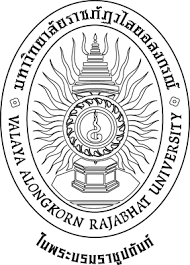 (ร่าง) แผนปฏิบัติการมหาวิทยาลัยราชภัฏวไลยอลงกรณ์ ในพระบรมราชูปถัมภ์ประจำปีงบประมาณ พ.ศ. 2565 กองนโยบายและแผน สำนักงานอธิการบดีมหาวิทยาลัยราชภัฏวไลยอลงกรณ์ ในพระบรมราชูปถัมภ์ส่วนที่ 1(ร่าง) แผนปฏิบัติการมหาวิทยาลัยราชภัฏวไลยอลงกรณ์ ในพระบรมราชูปถัมภ์ ประจำปีงบประมาณ พ.ศ. 2565 ปรัชญาวิชาการเด่น เน้นคุณธรรม นำท้องถิ่นพัฒนา ก้าวหน้าด้านเทคโนโลยี			ปณิธาน เสริมพลัง สร้างความเข้มแข็ง และมั่งคั่งของชุมชน 	อัตลักษณ์	   บัณฑิตจิตอาสา พัฒนาท้องถิ่นเอกลักษณ์ 	เป็นสถาบันที่น้อมนำแนวทางการดำเนินชีวิตตามหลักปรัชญาของเศรษฐกิจพอเพียงค่านิยม VALAYA  V 	: Visionary เป็นผู้รอบรู้A 	:  Activeness ทำงานเชิงรุก ริเริ่มสร้างสรรค์ L 	:  Like to learn สนใจใฝ่เรียนรู้อย่างต่อเนื่อง A 	:  Adaptive ปรับตัวได้ดี พร้อมนำการเปลี่ยนแปลง Y 	:  Yields ผลงานเป็นที่ประจักษ์A 	:  Acceptance and Friendliness เป็นที่ยอมรับในการเป็นกัลยาณมิตรวัฒนธรรมองค์กรพัฒนานวัตกรรม มุ่งเน้นความเป็นเลิศ ร่วมพัฒนาท้องถิ่นสมรรถนะหลัก บูรณาการพันธกิจสัมพันธ์เพื่อพัฒนาท้องถิ่นวิสัยทัศน์       มหาวิทยาลัยแห่งการเรียนรู้สำหรับคนทุกช่วงวัย ที่มีนวัตกรรมส่งเสริมเศรษฐกิจและสังคมฐานราก บนความร่วมมือของหุ้นส่วนทางสังคมให้เกิดการพัฒนาอย่างสมดุลและยั่งยืนตัวชี้วัดวิสัยทัศน์ผลการจัดอันดับของมหาวิทยาลัยกับเป้าหมายการพัฒนาที่ยั่งยืน (SDGs) โดยThe Times Higher Education Impact Rankings  ไม่ต่ำกว่า 1 ใน 5 ของมหาวิทยาลัยราชภัฏพันธกิจ 	1. ผลิตบัณฑิตให้เป็นผู้รอบรู้ มีมาตรฐานทางวิชาการและวิชาชีพ มีสมรรถนะการเป็นผู้ประกอบการ วิศวกรสังคม เพื่อเป็นผู้นำการเปลี่ยนแปลงก่อให้เกิดประโยชน์ต่อสังคม	2. พัฒนาผลงานวิจัยและนวัตกรรมเพื่อส่งเสริมเศรษฐกิจและสังคมฐานรากและสร้างความร่วมมือกับหุ้นส่วนทางสังคมทั้งภาครัฐและสังคม สร้างเมืองและชุมชน ท้องถิ่นให้เกิดการพัฒนาอย่างสมดุล	3. ประสานความร่วมมือกับหุ้นส่วนทางสังคมเพื่อพัฒนาชุมชน ท้องถิ่น สืบสานโครงการอันเนื่องมาจากพระราชดำริ ทำนุบำรุงศิลปวัฒนธรรม อนุรักษ์ และฟื้นฟูมรดกวัฒนธรรม ต่อยอดสู่เศรษฐกิจสร้างสรรค์	4. พัฒนาระบบนิเวศ (Ecological) มหาวิทยาลัยที่เกื้อกูลการเรียนรู้ วิจัย เสริมประสิทธิภาพการทำงาน  สร้างนวัตกรรมและคุณภาพชีวิตของชุมชนมหาวิทยาลัยและผู้มีส่วนได้ส่วนเสียเป้าประสงค์	1. บัณฑิตเป็นผู้รอบรู้ มีมาตรฐานทางวิชาการและวิชาชีพ มีสมรรถนะการเป็นผู้ประกอบการ วิศวกรสังคม เพื่อเป็นผู้นำการเปลี่ยนแปลงก่อให้เกิดประโยชน์ต่อสังคม	2. วิจัยและนวัตกรรมสามารถส่งเสริมเศรษฐกิจและสังคมฐานราก มีความร่วมมือกับหุ้นส่วนทางสังคมทั้งภาครัฐและสังคมเมืองและชุมชนท้องถิ่นเกิดการพัฒนาอย่างสมดุล	3. เกิดความร่วมมือกับหุ้นส่วนทางสังคมในการพัฒนาชุมชน ท้องถิ่น สู่การเป็นมหาวิทยาลัยเชิงพื้นที่ รวมทั้งสืบสานโครงการอันเนื่องมาจากพระราชดำริ ทำนุบำรุงศิลปวัฒนธรรม อนุรักษ์ และฟื้นฟูมรดกวัฒนธรรม ต่อยอดสู่เศรษฐกิจสร้างสรรค์ ประชาชนในพื้นที่มีคุณภาพชีวิตที่ดี	4. ระบบนิเวศ (Ecological) มหาวิทยาลัยเกื้อกูลการเรียนรู้และการวิจัย มีประสิทธิภาพการทำงาน  มีนวัตกรรมทำให้ชุมชนมหาวิทยาลัยและผู้มีส่วนได้ส่วนเสีย            มีคุณภาพชีวิตที่ดีเป้าประสงค์ และตัวชี้วัดเป้าประสงค์ยุทธศาสตร์ที่ 1 การผลิตบัณฑิตให้เป็นผู้รอบรู้ มีมาตรฐานทางวิชาการและวิชาชีพ มีสมรรถนะการเป็นผู้ประกอบการ วิศวกรทางสังคม กลยุทธ์สร้างความร่วมมือทั้งภายในหรือภายนอกมหาวิทยาลัยปรับปรุงหรือพัฒนาหลักสูตรแบบบูรณาการรูปแบบใหม่สร้างความร่วมมือกับเครือข่ายเพื่อการเรียนรู้ตลอดชีวิต (Lifelong Learning) ยกระดับการเรียนรู้ตามปรัชญาการจัดการเรียนรู้เชิงผลิตภาพ (Productive Learning Philosophy) พัฒนาเครือข่ายพันธมิตรร่วมจัดการศึกษา เพื่อยกระดับคุณภาพการจัดการศึกษาสู่มาตรฐานระดับสากลสร้างบัณฑิตสมรรถนะสูง บ่มเพาะความเป็นผู้ประกอบการ จิตอาสา และสร้างวิศวกรสังคมพัฒนาชุมชนแลกเปลี่ยนเรียนรู้ ต่อยอดองค์ความรู้และสืบสานภูมิปัญญาพัฒนาหลักสูตรและกระบวนการผลิตครูที่มุ่งเน้นสมรรถนะของครูมืออาชีพยุทธศาสตร์ที่ 2 การวิจัย การสร้างนวัตกรรม เพื่อส่งเสริมเศรษฐกิจ และสังคมฐานราก กลยุทธ์พัฒนาแผนผลิตผลงานวิจัยและนวัตกรรมตามโจทย์เชิงพื้นที่และเชิงประเด็น พัฒนาข้อเสนอแนะนโยบายสาธารณะโดยใช้ฐานข้อมูลขนาดใหญ่ (Big Data) เพื่อพัฒนาพื้นที่แบบบูรณาการ สร้างเครือข่ายด้านการวิจัยในการแก้ปัญหาความเหลื่อมล้ำ เสริมพลังทางสังคม สร้างเครือข่ายงานวิจัยและพัฒนานวัตกรรมการจัดการเรียนรู้ยุทธศาสตร์ที่ 3 การพัฒนาชุมชนท้องถิ่น สืบสานโครงการอันเนื่องมาจากพระราชดำริ ทำนุบำรุงศิลปวัฒนธรรม ต่อยอดสู่เศรษฐกิจสร้างสรรค์กลยุทธ์ พัฒนางานบริการวิชาการสู่การเป็นมหาวิทยาลัยเชิงพื้นที่ต้นแบบเพื่อเร่งผลิตผลงานวิชาการรับใช้สังคมพัฒนาส่งเสริมการสร้างแบรนด์เมืองแห่งอนาคตตามรูปแบบการพัฒนาเศรษฐกิจ (BCG)สร้างเครือข่ายความร่วมมือกับหุ้นส่วนทางสังคม เพื่อพัฒนาชุมชนท้องถิ่น พัฒนากระบวนการห้องปฏิบัติการทางสังคม (Social Lab) ทำนุบำรุง สืบสาน ศิลปะและวัฒนธรรมเพื่อต่อยอดสู่เศรษฐกิจสร้างสรรค์พัฒนามหาวิทยาลัยสู่การเป็นขั้วความเจริญเศรษฐกิจเชิงพื้นที่ (University as a Market place) มุ่งพัฒนามหาวิทยาลัยเป็นแหล่งเรียนรู้ และเป็นเวทีในการแลกเปลี่ยนเรียนรู้ ส่งเสริมสนับสนุนโครงการพระราชดำริยุทธศาสตร์ 4  บริหารจัดการมหาวิทยาลัยสู่ความเป็นเลิศกลยุทธ์พัฒนามหาวิทยาลัยเชิงนิเวศ (Green University) พัฒนามหาวิทยาลัยสู่การเป็นมหาวิทยาลัยดิจิทัล (Digital University) พัฒนามหาวิทยาลัยให้เป็นมหาวิทยาลัยแห่งการพัฒนาผู้ประกอบการ (Entrepreneurial University)  พัฒนามหาวิทยาลัยแห่งนวัตกรรม (Innovative University) พัฒนามหาวิทยาลัยที่มีการบริหารงานโดยยึดหลักธรรมาภิบาล (Good Governance University) พัฒนามหาวิทยาลัยสู่การเป็นมหาวิทยาลัยที่เป็นเลิศ (Excellence University) พัฒนามหาวิทยาลัยแห่งความสุข (Happy University)ปรับภาพลักษณ์องค์กร (rebranding)บริหารจัดการรายได้จากสินทรัพย์ พัฒนาประสิทธิผลการบริหารโรงเรียนสาธิตโครงการ กิจกรรม แผนปฏิบัติการมหาวิทยาลัยราชภัฏวไลยอลงกรณ์ ในพระบรมราชูปถัมภ์ ยุทธศาสตร์ที่ 1 การผลิตบัณฑิตให้เป็นผู้รอบรู้ มีมาตรฐานทางวิชาการและวิชาชีพ มีสมรรถนะการเป็นผู้ประกอบการ วิศวกรทางสังคม ยุทธศาสตร์ที่ 2 การวิจัย การสร้างนวัตกรรม เพื่อส่งเสริมเศรษฐกิจ และสังคมฐานราก ยุทธศาสตร์ที่ 3 การพัฒนาชุมชนท้องถิ่น สืบสานโครงการอันเนื่องมาจากพระราชดำริ ทำนุบำรุงศิลปวัฒนธรรมต่อยอดสู่เศรษฐกิจสร้างสรรค์ยุทธศาสตร์ 4  บริหารจัดการมหาวิทยาลัยสู่ความเป็นเลิศส่วนที่ 2คำอธิบายและเกณฑ์การประเมินคำอธิบายตัวชี้วัดวิสัยทัศน์	ตัวชี้วัดวิสัยทัศน์ ผลการจัดอันดับของมหาวิทยาลัยกับเป้าหมายการพัฒนาที่ยั่งยืน(SDG) โดย The time Higher Education Impact Ranking ไม่ต่ำกว่า 1ใน5 ของมหาวิทยาลัย	คำอธิบายเป้าหมายการพัฒนาที่ยั่งยืน (SDGs) โดยThe Times Higher Education Impact Rankings  หมายถึง เป้าหมายการพัฒนาที่ยั่งยืนของสหประชาชาติ (SDGs) ทั้งนี้การจัดลำดับความสำคัญและเจตนารมณ์ของ SDGs เพื่อเป็นแนวทางให้พร้อมรับมือกับความท้าทาย และสร้างอนาคตที่ดีกว่าเดิมสำหรับทุกคนภายในปี พ.ศ. 2573 โดยเป้าหมายเหล่านี้มุ่งหวังที่จะขจัดความยากจน กระตุ้นการพัฒนาเศรษฐกิจ ลดความเหลื่อมล้ำ ปกป้องสิ่งแวดล้อม จัดการรับมือกับการเปลี่ยนแปลงสภาพอากาศ       ในขณะเดียวกันส่งเสริมธรรมาภิบาล ขับเคลื่อนสันติถาพ และความมั่นคงปลอดภัย เกือบทั่วทุกประเทศ และภาคส่วนต่างๆ รวมถึงระดับอุดมศึกษาเป็นกลไกที่สำคัญในการมีส่วนรวมของเป้าหมายการพัฒนาที่ยั่งยืน (SDGs) มหาวิทยาลัยมีบทบาทสำคัญอย่างมากในการสร้างองค์ความรู้ ชี้นำแนวทางและสร้างนวัตกรรมเพื่อสนับสนุนเป้าหมายการพัฒนาที่ยั่งยืน หัวใจหลักของเป้าหมายการพัฒนาที่ยั่งยืนประกอบด้วย 17 เป้าหมายหลักโดยมี169 เป้าหมายย่อยเป้าหมายที่ 1 : ขจัดความยากจนทุกรูปแบบในทุกพื้นที่ เป้าหมายที่ 2 : ยุติความหิวโหย บรรลุความมั่นคงทางอาหารและยกระดับโภชนาการและส่งเสริมเกษตรกรรมที่ยั่งยืน เป้าหมายที่ 3 : สร้างหลักประกันว่าคนมีชีวิตที่มีสุขภาพดีและส่งเสริมสวัสดิภาพสำหรับทุกคนในทุกวัยเป้าหมายที่ 4 : สร้างหลักประกันว่าทุกคนมีการศึกษาที่มีคุณภาพอย่างครอบคลุมและเท่าเทียม และสนับสนุนโอกาสในการเรียนรู้ตลอดชีวิตเป้าหมายที่ 5 : บรรลุความเท่าเทียมระหว่างเพศ และเสริมสร้างความเข้มแข็งให้แก่สตรีและเด็กหญิงเป้าหมายที่ 6 : สร้างหลักประกันว่าจะมีการจัดให้มีน้ำและสุขอนามัยสำหรับทุกคนและมีการบริหารจัดการที่ยั่งยืนเป้าหมายที่ 7 : สร้างหลักประกันให้ทุกคนสามารถเข้าถึงพลังงานสมัยใหม่ที่ยั่งยืนในราคาที่ย่อมเยา เป้าหมายที่ 8 : ส่งเสริมการเติบโตทางเศรษฐกิจที่ต่อเนื่อง ครอบคลุม และยั่งยืน การจ้างงานเต็มที่ มีผลิตภาพ และการมีงานที่เหมาะสมสำหรับทุกคนเป้าหมายที่ 9 : สร้างโครงสร้างพื้นฐานที่มีความทนทาน ส่งเสริมการพัฒนาอุตสาหกรรมที่ครอบคลุมและยั่งยืน และส่งเสริมนวัตกรรมเป้าหมายที่ 10 : ลดความไม่เสมอภาคภายในประเทศและระหว่างประเทศเป้าหมายที่ 11 : ทำให้เมืองและการตั้งถิ่นฐานของมนุษย์มีความครอบคลุม ปลอดภัย มีภูมิต้านทานและยั่งยืนเป้าหมายที่ 12 : สร้างหลักประกันให้มีรูปแบบการผลิตและการบริโภคที่ยั่งยืนเป้าหมายที่ 13 : ดำเนินมาตรการเร่งด่วนเพื่อรับมือกับการเปลี่ยนแปลงสภาพภูมิอากาศและผลกระทบเป้าหมายที่ 14 : อนุรักษ์และใช้ประโยชน์จากมหาสมุทร ทะเล และทรัพยากรทางทะเลอย่างยั่งยืนเพื่อการพัฒนาที่ยั่งยืนเป้าหมายที่15: ปกป้อง ฟื้นฟู และสนับสนุนการใช้ระบบนิเวศบนบกอย่างยั่งยืน จัดการป่าไม้อย่างยั่งยืน ต่อสู้กับการกลายสภาพเป็นทะเลทราย หยุดการ     เสื่อมโทรมของที่ดินและฟื้นสภาพกลับมาใหม่ และหยุดการสูญเสียความหลากหลายทางชีวภาพ เป้าหมายที่16: ส่งเสริมสังคมที่สงบสุขและครอบคลุมเพื่อการพัฒนาที่ยั่งยืน ให้ทุกคนเข้าถึงความยุติธรรม และสร้างสถาบันที่มีประสิทธิผลรับผิดชอบและครอบคลุมในทุกระดับเป้าหมายที่17: สร้างพลังแห่งการเป็นหุ้นส่วนความร่วมมือระดับสากลต่อการพัฒนาที่ยั่งยืนคำอธิบายและเกณฑ์การประเมินเป้าประสงค์	เป้าประสงค์ที่ 1 บัณฑิตเป็นผู้รอบรู้มีมาตรฐานทางวิชาการและวิชาชีพ มีสมรรถนะการเป็นผู้ประกอบการ วิศวกรสังคม เพื่อเป็นผู้นำการเปลี่ยนแปลงก่อให้เกิดประโยชน์ต่อสังคม	ตัวชี้วัดที่ 1.1 จำนวนนักศึกษาคงอยู่ทุกระดับการศึกษา 		- นักศึกษาหลักสูตรปริญญาตรี และบัณฑิตศึกษา		- นักศึกษาหลักสูตระยะสั้น 		- นักศึกษาที่มีการเรียนแบบสะสมหน่วยกิต 	คำอธิบายหลักสูตรระยะสั้น  หมายถึง หลักสูตรที่จัดการเรียนการสอนในระยะสั้นเพื่อสร้างทักษะใหม่ (Reskill) และการยกระดับทักษะเดิม(Upskill) โดยผ่านความเห็นชอบจากสภามหาวิทยาลัย การเรียนแบบสะสมหน่วยกิต หมายถึง การเรียนในโครงการสัมฤทธิบัตรทั้งระดับปริญญาตรีและปริญญาโทที่เปิดโอกาสให้บุคคลทั่วไปสามารถได้เข้าเรียนตามมาตรฐานการเรียนของมหาวิทยาลัย และนำผลการเรียนในรายวิชามาเทียบโอนได้ตัวชี้วัดที่ 1.3 จำนวนหลักสูตรที่มีการจัดการศึกษาการส่งเสริมพื้นที่นวัตกรรม (Innovation Sanbox)คำอธิบายการจัดการศึกษาบนพื้นที่นวัตกรรม (Innovation Sandbox) หมายถึง  พื้นที่นวัตกรรมการศึกษาเพื่อทดลองวิธีการขยายผลนวัตกรรม	ตัวชี้วัดที่ 1.4  ร้อยละของรายได้การจัดการเรียนรู้ตลอดชีวิต (Lifelong Learning) ในรูปแบบหลักสูตรระยะสั้น (Shot Course) สร้างทักษะใหม่ (Reskill) และการยกระดับทักษะเดิม (Upskill) ต่อรายได้จากการจัดการศึกษา เกณฑ์การประเมิน 	ตัวชี้วัดที่ 1.5  จำนวนผลงานเชิงประจักษ์ของนักศึกษาที่ได้รับรางวัลหรือการเผยแพร่ในระดับชาติหรือนานาชาติ 	คำอธิบาย	ผลงานวิจัยหรือผลงานที่ได้รับการเผยแพร่ระดับชาติ หรือนานาชาติ หมายถึง การนำเสนอบทความวิจัยหรือบทความวิชาการ ได้รับการตีพิมพ์ในรายงานการสืบเนื่องจากการประชุม โดยมีกองบรรณาธิการจัดทำรายงาน หรือคณะกรรมการจัดประชุม โดยมีผู้ประเมินบทความที่เชี่ยวชาญในสาขานั้น ๆ1. ระดับชาติ หมายถึง มีบทความที่มาจากหน่วยงานภายนอกสถาบันอย่างน้อย 3 สถาบัน และรวมกันไม่น้อยกว่า ร้อยละ 25 2. ระดับนานาชาติ หมายถึง มีบทความที่มาจากต่างประเทศไม่น้อยกว่า 3 สถาบัน และรวมกันไม่น้อยกว่า ร้อยละ 25	ผลงานของหรือผู้สำเร็จการศึกษาที่ได้รับการยกย่องจากหน่วยงานระดับสถาบัน ซึ่งมีเอกสารรับรองการยกย่อง และเผยแพร่ผลงานนั้น ๆ ในระดับชาติหรือนานาชาติ หรือนักศึกษาที่มีส่งผลงานเข้าประกวดแข่งขันตัวชี้วัดที่ 1.6  จำนวนผลงานเชิงประจักษ์ของนักศึกษาที่ได้รับอ้างอิงหรือใช้ประโยชน์เชิงพาณิชย์คำอธิบายผลงานที่ได้รับการอ้างอิงหรือใช้ประโยชน์เชิงพาณิชย์ หมายถึง การนำผลงานวิจัยหรืองานสร้างสรรค์ไปใช้ประโยชน์ตามวัตถุประสงค์หรือข้อเสนอแนะในเชิงพาณิชย์ที่ระบุไว้ในวัตถุประสงค์ของการพัฒนาผลงาน โดยมีหลักฐานก่อให้เกิดประโยชน์ชัดเจนตัวชี้วัดที่ 1.7 จำนวนผลงานเชิงประจักษ์ผลงานวิจัยทางวิชาการของนักศึกษาที่ได้รับการเผยแพร์ระดับชาติหรือนานาชาติตามเกณฑ์ กพอ. กำหนด	คำอธิบาย	ผลงานที่ได้รับรางวัลหรือการเผยแพร่ในระดับชาติหรือนานาชาติตามเกณฑ์ กพอ. กำหนด หมายถึง ผลงานที่เผยแพร่ลักษณะใดลักษณะหนึ่ง เช่น การตีพิมพ์      การจัดนิทรรศการ การจัดแสดง หรือการจัดประกวดที่เป็นผลงานวิชาการสู่สาธารณะโดยมีการจัดนำเสนอการเผยแพร่ในระดับชาติหรือนานาชาติอย่างเป็นระบบและเป็นวิธีการที่ยอมรับในวงวิชาชีพ โดยมีกระบวนการพิจารณาคัดเลือกผลงานก่อนการเผยแพร่ต้องเป็นที่ยอมรับในวงวิชาการ โครงการ ผลงานสร้างสรรค์ ที่มีความเป็นนวัตกรรม โดยมีการศึกษาอย่างเป็นระบบที่เหมาะสม โดยมีการนำเสนอผลงานไม่น้อยกว่า 5 หน่วยงาน1. ระดับชาติ หมายถึง มีคณะกรรมการพิจารณากลั่นกรองไม่ต่ำกว่า 3 คน โดยมีองค์ประกอบที่สอดคล้องกับเกณฑ์การประเมิน ทั้งต้องมีคณะกรรมการจากภายนอกสถาบันร่วมพิจารณาด้วย โดยมีหน่วยงานที่ร่วมนำเสนอผลงานไม่น้อยกว่า 5 หน่วยงาน2.ระดับนานาชาติ หมายถึง มีการเผยแพร่ผลงานที่เปิดกว้างสำหรับทุกประเทศ (อย่างน้อย 5 ประเทศที่ไม่อยู่ในกลุ่มอาเซียน)ตัวชี้วัดที่ 1.8 จำนวนกิจกรรมการยกระดับคุณภาพการศึกษาสู่สากลภายใต้ข้อตกลง(MOU) ร่วมกับหน่วยงานภาครัฐ ภาคเอกชน มหาวิทยาลัยในประเทศ หรือมหาวิทยาลัยต่างประเทศ 		สัญญาที่เกิดขึ้นใหม่จากกิจกรรมการยกระดับคุณภาพการศึกษาสู่สากล หมายถึง สัญญาที่เกิดจากกิจกรรมทางวิชาการ เพื่อยกระดับคุณภาพการศึกษาสู่สากลได้และการแลกเปลี่ยนนักศึกษา การแลกเปลี่ยนอาจารย์ การจัดการศึกษาร่วมกันในลักษณะ Dual Degree หรือการจัดหลักสูตรระยะสั้นร่วมกัน เป็นต้น 	ตัวชี้วัดที่ 1.9 จำนวนวิศวกรสังคม ผู้ประกอบการใหม่ฝึกหัด (Startup) ที่เกิดจากการบ่มเพาะของมหาวิทยาลัย	- วิศวกรสังคม	- ผู้ประกอบการใหม่ฝึกหัด (Startup)คำอธิบายวิศวกรสังคม หมายถึง นักศึกษาที่ผ่านการบ่มเพาะ เพื่อพัฒนาศักยภาพและทักษะการเป็นวิศวกรสังคม 4 ประการ ได้แก่ ทักษะการคิดวิเคราะห์เชิงเหตุ-ผล เห็นปัญหาเป็นสิ่งท้าทาย ทักษะในการสื่อสารองค์ความรู้เพื่อแก้ปัญหา ทักษะการทำงานร่วมกับผู้อื่นปราศจากข้อขัดแย้ง และทักษะการสร้างนวัตกรรมเพื่อสังคมกองพัฒนานักศึกษาเป็นผู้รวบรวมข้อมูลจากคณะ/หน่วยงานที่มีการจัดอบรมวิศวกรสังคม ผู้ประกอบการรุ่นใหม่ หมายถึง นักศึกษาที่ผ่านการบ่มเพาะทักษะการเป็นผู้ประกอบการ และสามารถจัดทำแผนธุรกิจสู่การพัฒนาธุรกิจของตนเองตัวชี้วัดที่ 1.11 ร้อยละของหลักสูตรที่มีศิษย์เก่าจากภายนอกมหาวิทยาลัยหรือผู้ทรงคุณวุฒิร่วมพัฒนางานกิจกรรมของหลักสูตรครบตามพันธกิจของมหาวิทยาลัย(Alumni & Senior Citizen Engagement index) คำอธิบาย  ร้อยละของหลักสูตรที่มีศิษย์เก่าจากภายนอกมหาวิทยาลัยหรือผู้ทรงคุณวุฒิร่วมพัฒนางานกิจกรรมของหลักสูตรครบตามพันธกิจของมหาวิทยาลัย(Alumni & Senior Citizen Engagement index)  หมายถึง ประเมินผลจากจำนวนนักศึกษาและศิษย์เก่าร่วม พัฒนางานกิจกรรมของหลักสูตรครบตามพันธกิจของมหาวิทยาลัย (Alumni & Senior Citizen Engagement index) เกณฑ์การประเมิน ตัวชี้วัดที่ 1.12 อัตราการมีงานทำตรงตามสายวิชาชีพ/ประกอบอาชีพอิสระ/ศึกษาต่อ ภายใน 1 ปี ระดับดับปริญญาตรี - สาขาสังคมศาสตร์- สาขาวิทยาศาสตร์ - สาขาวิทยาศาสตร์สุขภาพระดับบัณฑิตศึกษา - สาขาสังคมศาสตร์ - สาขาวิทยาศาสตร์เกณฑ์การประเมินระดับปริญญาตรี สาขาด้านสังคมศาสตร์เกณฑ์การประเมิน ระดับปริญญาตรี สาขาด้านวิทยาศาสตร์ เกณฑ์การประเมิน ระดับปริญญาตรี สาขาด้านวิทยาศาสตร์สุขภาพเกณฑ์การประเมิน ระดับบัณฑิตศึกษา สาขาด้านสังคมศาสตร์เกณฑ์การประเมิน ระดับบัณฑิตศึกษาสาขาด้านวิทยาศาสตร์เกณฑ์การประเมิน		ทั้งนี้จำนวนบัณฑิตที่ตอบแบบสำรวจจะต้องไม่น้อยกว่าร้อยละ 70 ของจำนวนบัณฑิตที่สำเร็จการศึกษาตัวชี้วัดที่ 1.13 ค่าเฉลี่ยความพึงพอใจของผู้ใช้บัณฑิตตามกรอบคุณวุฒิระดับอุดมศึกษาแห่งชาติคําอธิบายกรอบมาตรฐานคุณวุฒิระดับอุดมศึกษาแห่งชาติ (Thai Qualifications Framework for Higher Education : TQF) ได้มีการกำหนดคุณลักษณะบัณฑิตที่     พึงประสงค์ตามที่หลักสูตรกําหนดไว้ใน มคอ.2 ซึ่งครอบคลุมผลการเรียนรู้อย่างน้อย 5 ด้านคือ 1) ด้านคุณธรรมจริยธรรม 2) ด้านความรู้ 3) ด้านทักษะทาง ปัญญา         4) ด้านทักษะความสัมพันธ์ระหว่างบุคคลและความรับผิดชอบ และ 5) ด้านทักษะการวิเคราะห์เชิง ตัวเลขการสื่อสารและการใช้เทคโนโลยีสารสนเทศ ตัวชี้วัดนี้จะเป็นการประเมินคุณภาพของผลการเรียนรู้จากบัณฑิตในมุมมองของผู้ใช้บัณฑิตจำนวนบัณฑิตที่ได้รับการประเมินจากผู้ใช้บัณฑิตจะต้องไม่น้อยกว่าร้อยละ 20 ของจํานวนบัณฑิตที่สําเร็จการศึกษา ในกรณีที่หลักสูตรปรับปรุงที่ยังไม่ครอบคลุม สถาบันอุดมศึกษาต้องประเมินตัวชี้วัดด้วย แม้ว่าหลักสูตรนั้นจะยังไม่ครอบคลุมการปรับปรุงก็ตาม โดยนําผลการดําเนินงานของหลักสูตรในรอบที่ผ่าน มาใช้ประกอบการประเมิน - กรณีบัณฑิตที่มอาชีพอิสระ ไม่ต้องเอามานับในการประเมินความพึงพอใจของผู้ใช้บัณฑิต - ในกรณีบัณฑิตหลักสูตรนานาชาติเป็นนักศึกษาต่างชาติประมาณ 90% การประเมินบัณฑิตอาจ ไม่ถึงร้อยละ 20 เนื่องจากเดินทางกลับประเทศไปแล้ว สามารถอนุโลมให้ใช้บัณฑิตที่เป็นนักศึกษาชาวไทย เป็นฐานในการคิด เช่น มีนักศึกษาต่างชาติ 90 คน มีนักศึกษาไทย 10 คน ให้ประเมินโดยคิดจากนักศึกษา ไทย จํานวน 10 คนเป็นฐาน 100%เกณฑ์การประเมิน ตัวชี้วัดที่ 1.14 ร้อยละของนักศึกษาที่สอบผ่านทักษะด้านเทคโนโลยีดิจิทัลและทักษะด้านภาษาอังกฤษ	- ทักษะด้านเทคโนโลยีดิจิทัล (IC3)	- ทักษะด้านภาษาอังกฤษ (CEFR) 	  ระดับ B1 (ปริญญาตรี)	  ระดับ B2 (ปริญญาโท) คำอธิบายทักษะด้านเทคโนโลยีดิจิทัล หมายถึง ความสามารถด้านคอมพิวเตอร์ โดยมีเนื้อหา เกี่ยวกับความรู้ทั่วไป การใช้โปรแกรมสำเร็จรูปสำหรับงานเอกสาร           การคำนวณ การนำเสนอ และอินเทอร์เน็ต Digital Literacy Certification (IC3) คือ เครื่องมือที่ตอบโจทย์การสร้างมาตรฐานทางด้านไอที สำหรับพลเมืองในยุคดิจิทัล ที่ครอบคลุมทุกองค์ความรู้ด้านเทคโนโลยี และมีมาตรฐานที่สามารถตอบสนองกับความหลากหลายของทุกกลุ่มอายุ และทุกกลุ่มอาชีพในปัจจุบัน ที่สามารถนำมาใช้รับรองความรู้ ความสามารถ ในการใช้คอมพิวเตอร์พื้นฐาน ประกอบด้วย ด้านฮาร์ดแวร์ ซอฟต์แวร์, ด้านโปรแกรมสำนักงานสำเร็จรูป และด้านเครือข่าย กับอินเทอร์เน็ตพื้นฐาน 	เกณฑ์การประเมิน ทักษะด้านภาษาอังกฤษ หมายถึง การประเมินผลระดับปริญญาตรีให้เป็นไปตามประกาศมหาวิทยาลัยราชภัฏวไลยอลงกรณ์ ในพระบรมราชูปถัมภ์ เรื่องเกณฑ์มาตรฐานและการรับรองความสามารถภาษาอังกฤษของนักศึกษาระดับปริญญาตรี  พ.ศ. ๒๕๖๑  ระดับบัณฑิตศึกษา ตามเกณฑ์การประเมินตามกรอบอ้างอิงความสามารถทางภาษาอังกฤษที่เป็นสากล (The Common European Framework of Reference for Languages : CEFR)กรอบอ้างอิงความสามารถทางภาษาอังกฤษที่เป็นสากล (The Common European Framework of Reference for Languages : CEFR) กรอบมาตรฐานความสามารถทางภาษาอังกฤษของประเทศในกลุ่มสหภาพยุโรป ได้แบ่งความสามารถทางภาษาอังกฤษเป็น 6 ระดับ ดังต่อไปนี้Proficient User:C1 (Mastery) : ผู้เรียนสามารถเข้าใจข้อความยาวๆ ที่ซับซ้อนในหัวข้อที่หลากหลาย และเข้าใจความแฝงได้สามารถแสดงความคิดเห็นความรู้สึกของตนได้อย่างเป็นธรรมชาติ โดยไม่ต้องหยุดคิดหาคำศัพท์ สามารถใช้ภาษาด้านสังคมการทำงาน หรือด้านการศึกษาได้อย่างมีประสิทธิภาพ สามารถพูดและเขียนข้อความที่ซับซ้อนได้อย่างชัดเจนและถูกต้องตามโครงสร้างไวยากรณ์ พร้อมทั้งสารถใช้คำเชื่อมประโยคได้อย่างถูกต้องC2 EOP (Efficient Operational Proficiency) : ผู้เรียนมีความสามารถในการใช้ภาษาได้อย่างดีเยี่ยมใกล้เคียงเจ้าของภาษา สามารถใช้ภาษามาตรฐานได้อย่างสละสลวย ถูกต้องตามจุดประสงค์ที่จะสื่อสารได้ดี สามารถอ่าน บทความที่เป็นภาษาต้นฉบับ(โดยเฉพาะอย่างยิ่งด้านวรรณกรรม) ได้เข้าใจ สามารถและเลือกใช้ภาษาสำหรับพูดและเขียนได้อย่างเหมาะสมIndependent User:B2 (Vantage) : ผู้เรียนสามารถในการใช้ภาษาในระดับดี สามารถใช้ภาษา พูด และเขียนได้แทบทุกเรื่อง อย่างถูกต้องและคล่องแคล่วขึ้น  รวมทั้งอ่านและทำความเข้าใจบทความที่มีเนื้อหายากขึ้นได้B1 (Threshold) : ผู้เรียนสามารถพูด เขียน จับใจความสำคัญขอข้อความทั่ว ๆ ไปได้เมื่อเป็นหัวข้อที่คุ้นเคย หรือสนใจ เช่น การทำงาน โรงเรียน เวลาว่าง ฯลฯ สามารถจัดการกับสถานการณ์ต่าง ๆ ที่เกิดขึ้นระหว่างการเดินทางในประเทศที่ใช้ภาษาได้สามารถบรรยายประสบการณ์ เหตุการณ์ ความฝัน ความหวัง พร้อมให้เหตุผลสั้นๆ ได้Basic User:A2 (Waystage) : ผู้เรียนสามารถใช้และเข้าใจประโยคในชีวิตประจำวันในระดับกลาง เช่น ข้อมูลเกี่ยวกับครอบครัว การจับจ่ายใช้สอย สถานที่ ภูมิศาสตร์ การทำงาน และสามารถสื่อสารในประโยค การแลกเปลี่ยนข้อมูลทั่วไป และการใช้ชีวิตประจำวัน สามารถบรรยายความฝัน ความคาดหวัง ประวัติ สิ่งแวดล้อม และสิ่งอื่นๆ ที่จำเป็นต้องใช้  A1 (Breakthrough) : ผู้เรียนสามารถเข้าใจประโยคง่ายๆ ในชีวิตประจำวัน สามารถแนะนำตนเอง และผู้อื่นได้ สามารถตั้งคำถามเกี่ยวกับบุคคลอื่นได้ เช่น เขาอยู่ที่ไหน รู้จักใครบ้าง มีอะไรบ้าง และตอบคำถามเหล่านี้ได้ ทั้งยังสามารถเข้าใจบทสนทนาเมื่อคู่สนทนนาพูดช้าและชัดเจน ทั้งนี้สามารถสรุปเป็นตารางเปรียบเทียบกรอบความสามารถทางภาษาอังกฤษที่เป็นภาษาสากล (The Common European Framework of Reference for Languages : CEFR) ตามประกาศกระทรวงศึกษาธิการ ตามระดับการศึกษาได้ดังนี้ 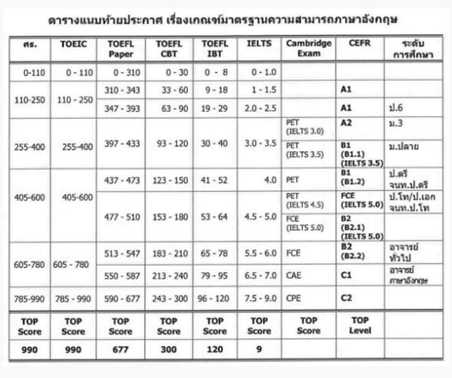 เกณฑ์การประเมิน เป้าประสงค์ที่ 2 วิจัยและนวัตกรรมสามารถส่งเสริมเศรษฐกิจและสังคมฐานรากและมีความร่วมมือกับหุ้นส่วนทั้งภาครัฐและสังคมเมืองและชุมชน ท้องถิ่น       เกิดการพัฒนาอย่างสมดุลตัวชี้วัดที่ 2.3 ร้อยละผลงานวิจัยและนวัตกรรมที่ตีพิมพ์เผยแพร่ในระดับชาติและนานาชาติตอบโจทย์การพัฒนาเชิงพื้นที่และเชิงประเด็นด้านการจัดการเรียนรู้ ด้านการบริการและการท่องเที่ยว การเกษตรและอาหาร การสร้างเสริมสุขภาพและสิ่งแวดล้อม ต่อผลงานวิจัยทั้งหมด  เกณฑ์การประเมินตัวชี้วัดที่ 2.7 จำนวนนวัตกรรม สิ่งประดิษฐ์ องค์ความรู้ใหม่ที่เกิดจากความร่วมมือกับหน่วยงานภาครัฐ หรือเอกชนในการแก้ไขปัญหาชุมชน คำอธิบาย จำนวนนวัตกรรม สิ่งประดิษฐ์ องค์ความรู้ใหม่ที่เกิดจากความร่วมมือกับหน่วยงานภาครัฐ หรือเอกชนในการแก้ไขปัญหาชุมชน หมายถึง นวัตกรรม สิ่งประดิษฐ์ องค์ความรู้ใหม่ที่เกิดจากความร่วมมือกับหน่วยงานภาครัฐ หรือเอกชนไปใช้แก้ไขปัญหาชุมชน ในปีงบประมาณ 2565ตัวชี้วัดที่ 2.8 ร้อยละของงานวิจัยและนวัตกรรมการจัดการเรียนรู้ที่ได้รับการตีพิมพ์เผยแพร่ในระดับชาติ หรือนานาชาติ เพื่อยกระดับมาตรฐานในการ            จัดการศึกษาขั้นพื้นฐาน/ฝึกหัดครู ต่อจำนวนผลงานวิจัยที่ได้รับการตีพิมพ์เผยแพร่ของอาจารย์ทั้งหมด เกณฑ์การประเมิน เป้าประสงค์ที่ 3 เกิดความร่วมมือกับหุ้นส่วนทางสังคมในการพัฒนาชุมชน ท้องถิ่นสู่การเป็นมหาวิทยาลัยเชิงพื้นที่ รวมทั้งสืบสานโครงการอันเนื่องมาจากพระราชดำริ ทำนุบำรุงศิลปวัฒนธรรม อนุรักษ์ และฟื้นฟูมรดกวัฒนธรรมต่อยอดสู่เศรษฐกิจสร้างสรรค์ ประชาชนในพื้นที่มีคุณภาพชีวิตที่ดีตัวชี้วัดที่ 3.1 จำนวนชุมชนที่มีศักยภาพจัดการตนเอง คำอธิบาย	ชุมชนที่มีศักยภาพในการจัดการตนเอง หมายถึง ชุมชนที่มหาวิทยาลัยได้มีการส่งเสริมพัฒนาชุมชนเป็นไปตามหลักเกณฑ์ โดยจะการประเมินศักยภาพตำบล ดังนี้1.	องค์กรชุมชน ตำบล มี สมรรถนะในการจัดการสูง แผนพัฒนาชุมชน พัฒนาตำบล อย่างบูรณาการ (อปท.ท้องถิ่น กลุ่มสังคม องค์กรชุมชน หน่วยงานรัฐ เอกชน) 2.	การจัดสรรทรัพยากรอย่างเป็นธรรม(ทรัพยากรธรรมชาติ ที่ดิน งบประมาณ และรายได้อื่นๆ) ความเป็นธรรม ลดความเหลื่อมล้ำ และเกิดความเข้มแข็งทางเศรษฐกิจ3.	ความสามารถวิเคราะห์รายรับ-รายจ่าย ปรับตัวให้เศรษฐกิจเป็นบวก สถาบันการเงินของชุมชนจัดการโดยชุมชน จัดการโดยชุมชนเพื่อชุมชน 4.	สัมมาชีพเต็มพื้นที่ ไม่เบียดเบียนตนเอง ผู้อื่น สิ่งแวดล้อม 5.	เกษตรทฤษฎีใหม่ เกษตรที่มุ่งไปสู่เศรษฐกิจพอเพียง และอาหารปลอดภัย 6.	มีสระน้ำประจำครอบครัว มีน้ำใช้ ป้องกันน้ำท่วม 7.	การจัดการวิสาหกิจ การแปรรูป อุตสาหกรรมชุมชน ท่องเที่ยวชุมชน 8.	การฝึกอบรมด้านสังคม 9.	การจัดโครงสร้างพื้นฐาน กายภาพ สิ่งแวดล้อม พลังงาน 10. ตำบลปลอดภัย ไม่มีการฆ่า/ข่มขืน/การจี้ปล้น  ป้องกันอุบัติเหตุทั้งทางบกทางน้ำ ป้องกันหน่วยกู้ภัยที่มีความเชี่ยวชาญ11. การพัฒนาคุณภาพ กลุ่มเปราะบางอย่างทั่วถึง (เด็ก เยาวชน ผู้สูงวัย คนพิการ เด็กกำพร้า)12. ระบบสุขภาพตำบล คุณภาพสูงและประสิทธิภาพ ทุกคนคือญาติ13. ศูนย์เรียนรู้ตำบล ห้องสมุด พิพิธภัณฑ์ ศูนย์ศิลปะ ศูนย์กีฬา ศูนย์เรียนรู้พิเศษ 14. ระบบความยุติธรรมชุมชน ความยุติธรรมแบบมีส่วนร่วม ไกล่เกลี่ย  15. ระบบสื่อสารชุมชน สื่อดิจิทัล ถูกต้อง ครบถ้วน ทั่วถึง ทันเวลา 16. ตำบลทำความดี ถูกต้อง ดีงาม การช่วยเหลือผู้อื่น อนุรักษ์สิ่งแวดล้อม วัฒนธรรม ปฏิบัติธรรมตัวชี้วัดที่ 3.2  ร้อยละของรายวิชาที่นักศึกษาอาจารย์และผู้มีส่วนได้ส่วนเสียใช้ชุมชนท้องถิ่น สถานประกอบการในการออกแบบพัฒนาเพื่อสร้างการเปลี่ยนแปลงในพื้นที่คำอธิบาย รายวิชาที่นักศึกษาอาจารย์และผู้มีส่วนได้ส่วนเสียใช้ชุมชนท้องถิ่น สถานประกอบการในการออกแบบพัฒนาเพื่อสร้างการเปลี่ยนแปลงในพื้นที่ หมายถึง รายวิชาที่มีคำอธิบายรายวิชาที่สอดคล้องกับเกณฑ์การพัฒนาของ SDGs ทั้ง 17 ด้าน หรือรายวิชาที่มีการลงไปปฏิบัติงานในพื้นที่จริงเกณฑ์การประเมิน	ตัวชี้วัดที่ 3.3 จำนวนเงินรายได้ที่เกิดจากการบริหารจัดการศิลปวัฒนธรรมที่นำไปต่อยอดสู่เศรษฐกิจสร้างสรรค์ 	คำอธิบาย	เศรษฐกิจสร้างสรรค์ หมายถึง  การขับเคลื่อนเศรษฐกิจบนพื้นฐานการใช้องค์ความรู้ การศึกษา การสร้างสรรค์งาน และการใช้ ทรัพย์สินทางปัญญา ที่เชื่อมโยงกับรากฐานวัฒนธรรม สังคม และเทคโนโลยีหรือนวัตกรรมสมัยใหม่ เพื่อผลิตสินค้าหรือบริการที่สร้างมูลค่าทางสังคมที่สามารถตอบสนองความต้องการของผู้บริโภคได้	ตัวชี้วัดที่ 3.5  จำนวนแนวปฏิบัติ/นวัตกรรมที่นำไปใช้ในการพัฒนามหาวิทยาลัยสู่การเป็นมหาวิทยาลัยเชิงพื้นที่ 	คำอธิบาย	แนวปฏิบัติ/นวัตกรรมที่นำไปใช้ในการพัฒนามหาวิทยาลัยสู่การเป็นมหาวิทยาลัยเชิงพื้นที่ (Area-based University) หมายถึง แนวทางการพัฒนาท้องถิ่น ตามพระบรมราโชบายของพระบาทสมเด็จพระเจ้าหัวอยู่ โดยร่วมกันหาแนวทางการขับเคลื่อนสังคมเป็นมหาวิทยาลัยเพื่อชุมชนที่จะช่วยสร้างชุมชน ให้เข้มแข็งและยั่งยืน โดยต้องมุ่งพัฒนาใน 3 เรื่องสำคัญ (1) ผลิตกำลังคนซึ่งครอบคลุมทั้งการผลิตบัณฑิตคุณภาพ และการพัฒนาครูให้สอดรับกับศตวรรษที่ 21  (2) สร้างผู้ประกอบการท้องถิ่น หรือผู้ประกอบการสร้างสรรค์  (3) การผนึกกำลังเพื่อขับเคลื่อนเศรษฐกิจ BCG ตามนโยบายของรัฐบาล ซึ่งจะนำไปสู่การบรรลุเป้าหมายการพัฒนาที่ยั่งยืน (SDGs) (Sustainable Development Goals)ตัวชี้วัดที่ 3.6 ร้อยละของจำนวนเงินที่ได้รับจากการบริการวิชาการเพื่อจัดหารายได้เกณฑ์การประเมิน	เป้าประสงค์ที่ 4 ระบบนิเวศ (Ecological) มหาวิทยาลัยเกื้อกูลการเรียนรู้และการวิจัย มีประสิทธิภาพการทำงาน  มีนวัตกรรมทำให้ชุมชนมหาวิทยาลัยและผู้มีส่วนได้ส่วนเสียมีคุณภาพชีวิตที่ดี	ตัวชี้วัดที่ 4.3 ร้อยละของโครงการพัฒนาพื้นที่นวัตกรรมของคณะ/วิทยาลัยที่มีการดำเนินการสำเร็จตามแผนการจัดตั้งพื้นที่นวัตกรรม (Innovation Space ) เกณฑ์การประเมินตัวชี้วัดที่ 4.4 ระดับความสำเร็จของการจัดตั้งกองทุนเริ่มต้นผู้ประกอบการ (Pre Seed Fund)เกณฑ์การประเมินมีการวิเคราะห์ความพร้อม วางแผน แต่งตั้งคณะกรรมการ เพื่อจัดตั้งกองทุนเริ่มต้นผู้ประกอบการ (Pre Seed Fund) เสนอคณะกรรมการบริหารมหาวิทยาลัยและคณะกรรมการสภามหาวิทยาลัยเพื่อพิจารณามีการจัดทำระเบียบ ข้อบังคับ กองทุนเริ่มต้นผู้ประกอบการ (Pre Seed Fund) เสนอให้คณะกรรมการสภามหาวิทยาลัยเพื่อพิจารณา มีการดำเนินการตามแผนการจัดตั้งกองทุนเริ่มต้นผู้ประกอบการ (Pre Seed Fund) ร้อยละ 50มีการดำเนินการตามแผนการจัดตั้งกองทุนเริ่มต้นผู้ประกอบการ (Pre Seed Fund) ร้อยละ 80 มีการจัดสรรเงินทุนเพื่อร่วมทุนในผลงานหรือนวัตกรรมของนักศึกษา อย่างน้อย 1 ราย ตัวชี้วัดที่ 4.8 ร้อยละของคณะ/วิทยาลัย ที่มีผลการประเมินตามเกณฑ์คุณภาพการศึกษาเพื่อการดำเนินการที่เป็นเลิศ (EdPEx) ไม่ต่ำกว่า 200 คะแนน เกณฑ์การประเมินคำอธิบายและเกณฑ์การประเมินโครงการยุทธศาสตร์ที่ 1 การผลิตบัณฑิตให้เป็นผู้รอบรู้ มีมาตรฐานทางวิชาการและวิชาชีพ มีสมรรถนะการเป็นผู้ประกอบการ วิศวกรทางสังคม เพื่อเป็นผู้นำการเปลี่ยนแปลงต่อสังคมเกณฑ์การประเมิน	โครงการที่ 1.1.1 โครงการปรับปรุงพัฒนาหลักสูตรแบบบูรณาการระหว่างศาสตร์ด้านวิทยาศาสตร์และด้านสังคมศาสตร์และพัฒนาหลักสูตรการเรียนควบ 2 ปริญญา	ตัวชี้วัดที่ 1.1.1.1 ระดับความสำเร็จของการพัฒนา/ปรับปรุงหลักสูตรที่มีบูรณาการระหว่างศาสตร์ด้านวิทยาศาสตร์และด้านสังคมศาสตร์เกณฑ์การประเมินระดับ 1 มีแผนการดำเนินงานพัฒนา/ปรับปรุงหลักสูตรที่มีการบูรณาการระหว่างศาสตร์ด้านวิทยาศาสตร์และด้านสังคมศาสตร์ระดับ 2 มีการดำเนินงานตามแผนที่กำหนดไว้ ไม่น้อยกว่าร้อยละ 80 ของแผนที่กำหนดไว้ระดับ 3 มีผลงานเชิงประจักษ์จากการจัดการเรียนการสอนของหลักสูตรระดับ 4 มีการประเมินผลการดำเนินงานตามแผน และมีการเทียบเคียง (Benchmark) กับมหาวิทยาลัยอื่นระดับ 5 มีการถอดบทเรียนและเผยแพร่องค์ความรู้สู่สาธารณะเกี่ยวกับการบูรณาการระหว่างศาสตร์ด้านวิทยาศาสตร์และด้านสังคมศาสตร์โครงการที่ 1.1.2  โครงการสนับสนุนการเรียนรู้แบบสะสมหน่วยกิตและออกแบบหลักสูตรที่สามารถสร้างแผนการจัดการเรียนรู้ด้วยตนเอง 	ตัวชี้วัดที่ 1.1.2.1 ระดับความสำเร็จของการพัฒนาปรับปรุงหลักสูตรที่มีการเรียนการสอนแบบสะสมหน่วยกิต (สัมฤทธิบัตร)	เกณฑ์การประเมินระดับ 1 มีแผนการจัดการศึกษา หน่วยการเรียนรู้ เอกสาร/สื่อการเรียนรู้ของหลักสูตรสำหรับการเรียนการสอนในโครงการสัมฤทธิบัตรระดับปริญญาตรี/บัณฑิตศึกษาระดับ 2 มีหน่วยการเรียนรู้ที่ได้รับอนุมัติ และมีคู่มือหน่วยการเรียนรู้ หรือมีเอกสารหรือสื่อการเรียนรู้ของทุกรายวิชาที่เปิดสอนในโครงการ ในเว็บไซต์ของหลักสูตรหรือคณะ ระดับ 3 มีหลักสูตรที่มีผู้สมัครเข้าเรียนในโครงการฯ เป็นไปตามเป้าหมาย น้อยกว่าร้อยละ 50 ของหลักสูตรที่เปิดสอนในโครงการทั้งหมดระดับ 4 มีหลักสูตรที่มีผู้สมัครเข้าเรียนในโครงการฯ เป็นไปตามเป้าหมาย มากกว่าร้อยละ 50 ของหลักสูตรที่เปิดสอนในโครงการทั้งหมดระดับ 5 มีนักศึกษาได้รับการเทียบโอนจากการเรียนในโครงการฯ และสำเร็จการศึกษา	ตัวชี้วัดที่ 1.1.2.2 ร้อยละของหลักสูตรที่นักศึกษาสร้างแผนการจัดการเรียนรู้ด้วยตนเอง	เกณฑ์การประเมินโครงการที่ 1.1.3  โครงการส่งเสริมการจัดการศึกษาบนพื้นที่นวัตกรรม (Innovation Sandbox)	ตัวชี้วัดที่ 1.1.3.1 ระดับความสำเร็จของการจัดการศึกษาบนพื้นที่นวัตกรรม (Innovation Sandbox)	เกณฑ์การประเมินระดับ 1 มีแผนการดำเนินงาน และคู่มือการจัดการศึกษาบนพื้นที่นวัตกรรม (Innovation Sandbox)ระดับ 2 มีหลักสูตรที่จัดการจัดการศึกษาบนพื้นที่นวัตกรรม (Innovation Sandbox) และเกิดผลงานเชิงประจักษ์ ไม่น้อยกว่าร้อยละ 80 ของจำนวนหลักสูตรเป้าหมายระดับ 3 มีหลักสูตรที่มีการจัดการจัดการศึกษาบนพื้นที่นวัตกรรม (Innovation Sandbox) ร่วมกับหน่วยงานภายนอก และมีการดำเนินกิจกรรมร่วมกัน ไม่น้อยกว่าร้อยละ 50 ของจำนวนหลักสูตรที่ดำเนินการทั้งหมดระดับ 4 มีหลักสูตรที่จัดการจัดการศึกษาบนพื้นที่นวัตกรรม (Innovation Sandbox) และสามารถต่อยอดสู่ผลงานทางวิชาการเพื่อเผยแพร่ในระดับชาติ นานาชาติ ได้ไม่น้อยกว่าร้อยละ 50 ของจำนวนหลักสูตรเป้าหมายระดับ 5 มีการประเมินผล ถอดบทเรียนแนวปฏิบัติที่เป็นเลิศ และเผยแพร่องค์ความรู้ด้านการจัดการศึกษาบนพื้นที่นวัตกรรม (Innovation Sandbox)โครงการที่ 1.2.1.  โครงการปรับปรุง/พัฒนาหลักสูตรเพื่อรองรับการเปลี่ยนแปลงาและตอบสนองการเป็นมหาวิทยาลัยแห่งการเรียนรู้	ตัวชี้วัดที่ 1.2.1.2 ระดับความสำเร็จของการจัดการเรียนการสอนแบบหลักสูตรระยะสั้นเพื่อ Upskill/Reskill/Life Long Leaning ที่ตอบสนองความต้องการของประชาชนในท้องถิ่น และหน่วยงานภายนอก	เกณฑ์การประเมินระดับ 1 มีคำสั่งแต่งตั้งคณะกรรมการดำเนินงาน มีแผนการดำเนินงานของคณะกรรมการ ระดับ 2 มีการสำรวจความต้องการของชุมชน ท้องถิ่น และหน่วยงานภายนอก และมีหลักสูตรระยะสั้นที่ได้รับการอนุมัติจากสภามหาวิทยาลัย มากกว่าร้อยละ 80 ของหลักสูตรที่เสนอระดับ 3 มีหลักสูตรระยะสั้นที่มีผู้เข้าอบรมเป็นไปตามแผน มากกว่าร้อยละ 80 ของหลักสูตรระยะสั้นที่เปิดอบรมระดับ 4 มีหลักสูตรระยะสั้นที่ดำเนินการต่อเนื่อง และมีผู้เข้าอบรมเพิ่มขึ้นจากเดิมมากกว่าร้อยละ 50 ของหลักสูตรระยะสั้นที่เปิดอบรมระดับ 5 มีการประเมินผล และถอดบทเรียนแนวปฏิบัติที่เป็นเลิศด้านการจัดหลักสูตรระยะสั้นเพื่อตอบสนองความต้องการของชุมชน ท้องถิ่น และหน่วยงานภายนอกโครงการที่ 1.3.1  โครงการพัฒนาจัดการเรียนการสอนตามปรัชญาการัดการเรียนรู้เชิงผลิตภาพด้วยกระบวนการจัดการเรียนรู้แบบ ABCD 	ตัวชี้วัดที่ 1.3.1.1 ระดับความสำเร็จการพัฒนาการเรียนการสอนตามปรัชญาการจัดการเรียนรู้เชิงผลิตภาพด้วยกระบวนการจัดการเรียนรู้แบบ ABCD 	เกณฑ์การประเมินระดับ 1 มีแผนการดำเนินงาน และคู่มือการจัดการเรียนการสอนตามปรัชญาการจัดการเรียนรู้เชิงผลิตภาพ  ด้วยกระบวนการจัดการเรียนรู้แบบ ABCD ระดับ 2 มีการดำเนินกิจกรรมพัฒนาศักยภาพนักศึกษาตามปรัชญาการจัดการเรียนรู้เชิงผลิตภาพ ด้วยกระบวนการจัดการเรียนรู้แบบ ABCD ไม่น้อยกว่าร้อยละ 80 ของกิจกรรมทั้งหมดระดับ 3 มีผลงานเชิงประจักษ์/ผลงานวิชาการของนักศึกษาที่ได้รับการนำเสนอ ตีพิมพ์เผยแพร่ในระดับชาติ/นานาชาติ จากการเรียนการสอนตามปรัชญาการจัดการเรียนรู้เชิงผลิตภาพ ด้วยกระบวนการจัดการเรียนรู้แบบ ABCD ทุกหลักสูตรระดับ 4 มีผลงานเชิงประจักษ์/ผลงานวิชาการของนักศึกษาที่ได้รับรางวัลในระดับชาติ/นานาชาติ การอ้างอิง/การใช้ประโยชน์ จากการเรียนการสอนตามปรัชญาการจัดการเรียนรู้เชิงผลิตภาพ ด้วยกระบวนการจัดการเรียนรู้แบบ ABCD ระดับ 5 มีการประเมินผล และถอดบทเรียนแนวปฏิบัติที่เป็นเลิศด้านการเรียนการสอนตามปรัชญาการจัดการเรียนรู้เชิงผลิตภาพ ด้วยกระบวนการจัดการเรียนรู้แบบ ABCDโครงการที่ 1.3.2  โครงการจัดหาทรัพยากรเพื่อสนับสนุนการเรียนการสอน 	ตัวชี้วัดที่ 1.3.2.1 ร้อยละของการใช้จ่ายงบประมาณเพื่อจัดซื้อจัดจ้างทรัพยากรในการจัดการเรียนการสอน	เกณฑ์การประเมินโครงการที่ 1.3.3  โครงการพัฒนาการจัดการเรียนการสอน VRU Online และ MOOC	ตัวชี้วัดที่ 1.3.3.2 ระดับความสำเร็จของการสร้างหลักสูตรออนไลน์ 	เกณฑ์การประเมินระดับ 1 มีแผนการดำเนินงานสร้างหลักสูตรการเรียนการสอนในรูปแบบออนไลน์ (VRU Online / Thai MOOC)ระดับ 2 มีการดำเนินกิจกรรมไม่น้อยกว่าร้อยละ 80 ของจำนวนกิจกรรมตามแผนระดับ 3 มีการเปิดการเรียนการสอนในรูปแบบออนไลน์ และมีผู้เข้าเรียนทั้งภายในและภายนอกเป็นไปตามจำนวนกลุ่มเป้าหมาย ไม่น้อยกว่าร้อยละ 80 ของหลักสูตรออนไลน์ที่เปิดสอนทั้งหมดระดับ 4 มีหลักสูตรที่สามารถสร้างรายได้จากการเรียนการสอนในรูปแบบออนไลน์เป็นไปตามเป้าหมายที่กำหนด ระดับ 5 มีการประเมินผล ถอดบทเรียนแนวปฏิบัติที่เป็นเลิศเกี่ยวกับการเรียนการสอนในรูปแบบออนไลน์โครงการที่ 1.3.4  โครงการบริหารจัดการงบประมาณด้านวิชาการ 	ตัวชี้วัดที่ 1.3.4.1 ร้อยละของการเบิกใช้งบประมาณด้านวิชาการ	เกณฑ์การประเมินโครงการที่ 1.4.1  โครงการพัฒนาเครือข่ายพันธมิตรหน่วยงานภาครัฐ เอกชน มหาวิทยาลัยในประเทศเพื่อร่วมจัดการศึกษา	ตัวชี้วัดที่ 1.4.1.1 ร้อยละของหลักสูตรที่มีความร่วมมือ (MOU) กับเครือข่ายพันธมิตรหน่วยงานภาครัฐ เอกชน มหาวิทยาลัยในประเทศเพื่อร่วมจัดการศึกษา	เกณฑ์การประเมินตัวชี้วัดที่ 1.4.1.2  ระดับความสำเร็จของการพัฒนาเครือข่ายพันธมิตร หน่วยงานภาครัฐ เอกชน มหาวิทยาลัยในประเทศเพื่อร่วมจัดการศึกษา จัดการศึกษาเฉพาะกลุ่ม ยกระดับคุณภาพการจัดการศึกษาเกณฑ์การประเมินระดับ 1 มีการจัดตั้งคณะกรรมการดำเนินงาน และมีการพัฒนาความร่วมมือ MOU ในการยกระดับคุณภาพการจัดการศึกษากับหน่วยงานภาครัฐ เอกชน มหาวิทยาลัยในประเทศระดับ 2 มีแผนการดำเนินงานของคณะกรรมการ จากการวิเคราะห์จุดเด่นหลักสูตรและเชื่อมโยงเข้ากับความต้องการของหน่วยงานระดับ 3 มีการดำเนินกิจกรรมตามข้อตกลงความร่วมมือในยกระดับคุณภาพการจัดการศึกษากับหน่วยงานภายนอก มากกว่าร้อยละ 80 ของกิจกรรมตามแผนระดับ 4 มีเครือข่ายที่ดำเนินกิจกรรมร่วมกันเพิ่มขึ้นมากกว่าร้อยละ 50 ของเครือข่ายเดิมระดับ 5 มีการประเมินผล และถอดบทเรียนแนวปฏิบัติที่เป็นเลิศด้านการยกระดับคุณภาพการจัดการศึกษากับหน่วยงานภายในประเทศโครงการที่ 1.4.2  โครงการสร้างเครือข่ายความร่วมมือกับมหาวิทยาลัยต่างประเทศเพื่อร่วมจัดการศึกษายกระดับคุณภาพการจัดการศึกษาษาสู่มาตรฐานสากล	ตัวชี้วัดที่ 1.4.2.1 ระดับความสำเร็จของการสร้างเครือข่ายความร่วมมือกับมหาวิทยาลัยต่างประเทศเพื่อร่วมจัดการศึกษา ยกระดับคุณภาพการจัดการศึกษา     สู่มาตรฐานระดับสากลเกณฑ์การประเมินระดับ 1 มีการประสานความร่วมมือและทำ MOU กับมหาวิทยาลัยต่างประเทศ และวางแผนร่วมกันเพื่อร่วมยกระดับคุณภาพการจัดการศึกษาสู่มาตรฐานระดับสากลระดับ 2 มีกิจกรรมส่งเสริมศักยภาพอาจารย์ นักศึกษา และการปรับปรุงระบบเพื่อรองรับการดำเนินกิจกรรมร่วมกับมหาวิทยาลัยต่างประเทศระดับ 3 มีการดำเนินกิจกรรมกับมหาวิทยาลัยต่างประเทศ (แลกเปลี่ยนอาจารย์/ นักศึกษา, จัดการศึกษาแบบ dual degree ,จัดหลักสูตร on demand ของลูกค้า) มากกว่าร้อยละ 80 ของกิจกรรมที่ระบุไว้ตามแผนระดับ 4 มีเครือข่ายที่ดำเนินกิจกรรมร่วมกันเพิ่มขึ้นมากกว่าร้อยละ 50 ของเครือข่ายเดิมระดับ 5 มีการประเมินผล และถอดบทเรียนแนวปฏิบัติที่เป็นเลิศด้านการยกระดับคุณภาพการจัดการศึกษาสู่มาตรฐานระดับสากลกับมหาวิทยาลัยต่างประเทศโครงการที่ 1.5.1  โครงการพัฒนาทักษะและทดสอบด้านเทคโนโลยีดิจิทัลและภาษาอังกฤษ	ตัวชี้วัดที่ 1.5.1.1 ร้อยละของนักศึกษาที่ได้รับการพัฒนาทักษะด้านเทคโนโลยีดิจิทัลและภาษาอังกฤษ	เกณฑ์การประเมิน	ตัวชี้วัดที่ 1.5.1.2  ร้อยละของนักศึกษาที่เข้าร่วมทดสอบทักษะด้านเทคโนโลยีดิจิทัลและภาษาอังกฤษ	เกณฑ์การประเมินโครงการที่ 1.5.2  โครงการพัฒนาทักษะนักศึกษาสู่การเรียนรู้ในศตวรรษที่ 21 ทักษะทางวิชาการและวิชาชีพ	ตัวชี้วัดที่ 1.5.2.1 ระดับความสำเร็จของการพัฒนาทักษะนักศึกษาสู่การเรียนรู้ในศตวรรษที่ 21 ทักษะทางวิชาการ และวิชาชีพเกณฑ์การประเมินระดับ 1 มีแผนการพัฒนาทักษะนักศึกษาใน 3 ด้าน ได้แก่ ทักษะการเรียนรู้ในศตวรรษที่ 21 ทักษะทางวิชาการ และทักษะทางวิชาชีพระดับ 2 มีผลการดำเนินงานโครงการตามแผน ที่ดำเนินการได้บรรลุเป้าหมายที่กำหนดไว้ในโครงการทั้งหมด ไม่น้อยกว่าร้อยละ 80 ของโครงการทั้งหมดระดับ 3 มีนักศึกษาที่ผ่านการพัฒนาจากโครงการตามแผนฯ ได้รับรางวัลจากการแข่งขัน/ประกวด/นำเสนอ ในระดับชาติ/นานาชาติ ระดับ 4 มีการเผยแพร่ความสำเร็จของการพัฒนานักศึกษาจากโครงการตามแผนฯ สู่สาธารณะผ่านสื่อออนไลน์ และมีผู้เข้าชมมากกว่า 500 ครั้งภายในปีงบประมาณระดับ 5 มีการประเมินผล และถอดบทเรียนแนวปฏิบัติที่เป็นเลิศด้านการพัฒนาทักษะนักศึกษาสู่การเรียนรู้ในศตวรรษที่ 21 ทักษะทางวิชาการ และทักษะทางวิชาชีพโครงการที่ 1.5.3  โครงการเสริมสร้างสมรรถนะความเป็นผู้ประกอบการ	ตัวชี้วัดที่ 1.5.3.1 ร้อยละของหลักสูตรที่มีการเปิดสอนรายวิชาเกี่ยวกับการพัฒนาทักษะการเป็นผู้ประกอบการ	เกณฑ์การประเมิน	ตัวชี้วัดที่ 1.5.3.2 ระดับความสำเร็จของการพัฒนาทักษะการเป็นผู้ประกอบการ	เกณฑ์การประเมินระดับ 1 มีการจัดตั้ง Business unit และมีแผนการพัฒนาทักษะการเป็นผู้ประกอบการ และสร้างรายได้ให้กับนักศึกษาระดับ 2 มีการดำเนินกิจกรรมเพื่อพัฒนาทักษะการเป็นผู้ประกอบการ และสร้างรายได้ให้กับนักศึกษา ไม่น้อยกว่า ร้อยละ 80 ของกิจกรรมที่ระบุไว้ตามแผนระดับ 3 มีแผนธุรกิจที่ถูกนำไปดำเนินการจริง และสร้างประโยชน์/รายได้ ไม่น้อยกว่าร้อยละ 50 ของแผนที่ได้รับการพัฒนาระดับ 4 มีผู้ประกอบการที่ดำเนินการธุรกิจตามแผนธุรกิจได้จริง หรือได้รับรางวัลจากการเป็นผู้ประกอบการระดับ 5 มีการประเมินผล ถอดบทเรียนแนวปฏิบัติที่เป็นเลิศด้านการพัฒนาทักษะการเป็นผู้ประกอบการโครงการที่ 1.5.4  โครงการเสริมทักษะการเป็นวิศวกรสังคมเพื่อตอบโจทย์การพัฒนาของประเทศ	ตัวชี้วัดที่ 1.5.4.2 ระดับความสำเร็จของการสร้างวิศวกรสังคมเพื่อตอบโจทย์การพัฒนาของประเทศ	เกณฑ์การประเมินระดับ 1 มีแผน และคู่มือการพัฒนาทักษะวิศวกรสังคมเพื่อตอบโจทย์การพัฒนาของประเทศระดับ 2 มีผลการดำเนินกิจกรรมเป็นไปตามแผนไม่น้อยกว่าร้อยละ 80 ระดับ 3 มีนวัตกรรมที่เกิดจากวิศวกรสังคมที่สามารถนำไปแก้ไขปัญหาของชุมชนได้จริง และเกิด impact ต่อชุมชน (เทคโนโลยีที่ได้ผลดี รูปแบบและงานที่ตอบสนองชุมชน นวัตกรชุมชน) ไม่น้อยกว่าน้อยละ 80 ของโครงการที่ดำเนินการระดับ 4 มีการเผยแพร่ผลงานที่เกิดจากวิศวกรสังคม ในระดับชาติ/นานาชาติ ระดับ 5 มีการประเมินผล และถอดบทเรียนแนวปฏิบัติที่เป็นเลิศด้านการพัฒนาทักษะการเป็นวิศวกรสังคมโครงการที่ 1.6.1  โครงการพัฒนาความร่วมมือระหว่างเครือข่ายศิษย์เก่า เครือข่ายผู้ทรงคุณวุฒิเพื่อต่อยอดองค์ความรู้และสืบสานสู่นักศึกษา คณาจารย์และประชาชน 	ตัวชี้วัดที่ 1.6.1.1 ระดับความสำเร็จของการพัฒนาความร่วมมือระหว่างเครือข่ายศิษย์เก่า เครือข่ายผู้ทรงคุณวุฒิ เพื่อการต่อยอดองค์ความรู้และสืบสานภูมิปัญญาสู่นักศึกษา คณาจารย์ และประชาชนในท้องถิ่น	เกณฑ์การประเมินระดับ 1 มีการสำรวจข้อมูล และจัดทำฐานข้อมูลเครือข่ายศิษย์เก่า เครือข่ายผู้อาวุโส ข้อมูลองค์ความรู้และภูมิปัญญาของเครือข่ายระดับ 2 มีแผนการพัฒนาความร่วมมือระหว่างเครือข่ายศิษย์เก่า เครือข่ายผู้อาวุโสร่วมสืบสาน พัฒนา แลกเปลี่ยนองค์ความรู้ ส่งผ่านภูมิปัญญาสู่นักศึกษา คณาจารย์ และประชาชนในท้องถิ่นระดับ 3 มีการดำเนินกิจกรรมตามแผนร่วมกันกับเครือข่ายความร่วมมือระหว่างเครือข่ายศิษย์เก่า เครือข่ายผู้อาวุโสร่วมสืบสาน พัฒนา แลกเปลี่ยนองค์ความรู้ ส่งผ่านภูมิปัญญา ไม่น้อยกว่าร้อยละ 80ระดับ 4 มีการเผยแพร่องค์ความรู้จากการส่งผ่านภูมิปัญญาร่วมกับเครือข่ายความร่วมมือสู่สาธารณะระดับ 5 มีการประเมินผล และถอดบทเรียนแนวปฏิบัติที่เป็นเลิศด้านการพัฒนาชุมชน แลกเปลี่ยนเรียนรู้ระหว่างเครือข่ายศิษย์เก่า เครือข่ายผู้ทรงคุณวุฒิ โดยการต่อยอดองค์ความรู้และสืบสานภูมิปัญญาสู่นักศึกษา คณาจารย์ และประชาชนในท้องถิ่นโครงการที่ 1.7.1  โครงการพัฒนาหลักสูตรและกระบวนการผลิตครูที่มุ่งเน้นสมรรถนะของครูมืออาชีพ 	ตัวชี้วัดที่ 1.7.1. ร้อยละของบัณฑิตครูที่สอบผ่านมาตรฐานใบประกอบวิชาชีพครู	เกณฑ์การประเมินยุทธศาสตร์ที่ 2 การวิจัยและนวัตกรรมส่งเสริมเศรษฐกิจฐานรากโครงการที่ 2.1.1  โครงการการจัดหาทุนสนับสนุนการสร้างโจทย์การพัฒนาเชิงพื้นที่และเชิงประเด็นด้านการจัดการเรียนรู้ ด้านการบริการและการท่องเทียว การเกษตรและอาหาร การส่งเสริมสุขภาพและสิ่งแวดล้อม	ตัวชี้วัดที่ 2.1.1.1 ระดับความสำเร็จในการจัดหาเงินทุนสนับสนุนการวิจัยที่ตอบโจทย์การพัฒนาเชิงพื้นที่และเชิงประเด็นด้านการจัดการเรียนรู้ ด้านการบริการและการท่องเทียว การเกษตรและอาหาร การส่งเสริมสุขภาพและสิ่งแวดล้อมต่อปี	เกณฑ์การประเมินระดับ 1 มีระบบกลไกสนับสนุนการจัดหาเงินทุนสนับสนุนการวิจัยที่ตอบโจทย์การพัฒนา เชิงพื้นที่และเชิงประเด็นด้านการจัดการเรียนรู้ ด้านการบริการและการท่องเทียว การเกษตรและอาหาร การส่งเสริมสุขภาพและสิ่งแวดล้อมระดับ 2 มีแผนบริหารทุนวิจัยและกำหนดเป้าหมายจำนวนผลงานที่ได้รับเงินทุนสนับสนุนการวิจัยที่ตอบโจทย์การพัฒนา เชิงพื้นที่และเชิงประเด็นด้านการจัดการเรียนรู้ ด้านการบริการและการท่องเทียว การเกษตรและอาหาร การส่งเสริมสุขภาพและสิ่งแวดล้อมระดับ 3 มีการดำเนินงานจัดหางบประมาณสนับสนุนการวิจัยและนวัตกรรมหน่วยงานภาครัฐ และเอกชนมีการรายงานผลการดำเนินการตามแผน เสนอต่อคณะกรรมการของหน่วยงาน และคณะกรรมการบริหารมหาวิทยาลัยระดับ 4 มีการสร้างเครือข่ายแหล่งทุนวิจัยและเครือข่ายนักนักวิจัยระดับ 5 จำนวนเงินทุนสนับสนุนการวิจัยที่ตอบโจทย์การพัฒนา เชิงพื้นที่และเชิงประเด็นด้านการจัดการเรียนรู้ ด้านการบริการและการท่องเทียว การเกษตรและอาหาร การส่งเสริมสุขภาพและสิ่งแวดล้อมต่อปีเป็นไปตามแผนโครงการที่ 2.1.2  โครงการการพัฒนาโจทย์วิจัยและนวัตกรรมที่ตอบโจทย์การพัฒนาเชิงพื้นที่	ตัวชี้วัดที่ 2.1.2.1 ระดับความสำเร็จของผลงานวิจัยและนวัตกรรมที่ตอบโจทย์การพัฒนาเชิงพื้นที่และเชิงประเด็น ด้านการจัดการเรียนรู้ด้านการบริการและการท่องเที่ยว การเกษตรและอาหาร การสร้างเสริมสุขภาพและสิ่งแวดล้อมเกณฑ์การประเมินระดับ 1 มีระบบกลไกสนับสนุนการผลิตผลงานวิจัยและนวัตกรรมที่ตอบโจทย์การพัฒนาเชิงพื้นที่และเชิงประเด็น ด้านการจัดการเรียนรู้ด้านการบริการและการท่องเที่ยว การเกษตรและอาหาร การสร้างเสริมสุขภาพและสิ่งแวดล้อมระดับ 2 มีแผนและกำหนดเป้าหมายจำนวนผลงานวิจัยและนวัตกรรมตอบโจทย์การพัฒนาเชิงพื้นที่และเชิงประเด็น ด้านการจัดการเรียนรู้ ด้านการบริการและการท่องเที่ยว การเกษตรและอาหาร การส่งเสริมสุขภาพและสิ่งแวดล้อมในระดับชาติและนานาชาติระดับ 3 มีการบ่มเพาะนักวิจัยในการเขียนข้อเสนอโครงการวิจัยแบบบูรณาการข้ามศาสตร์เพื่อตอบโจทย์แหล่งทุน (Research Program)ระดับ 4 มีการสร้างเครือข่ายเพื่อส่งเสริมการเขียนข้อเสนอโครงการวิจัยแบบบูรณาการข้ามศาสตร์เพื่อตอบโจทย์แหล่งทุน (Research Program)ระดับ 5 มีการนำผลการดำเนินงานตามระดับ 4 มาจัดเวทีแลกเปลี่ยนเรียนรู้และปรับปรุงผลการดำเนินการโครงการที่ 2.1.3  โครงการการส่งเสริมการตีพิมพ์เผยแพร่ผลงานวิจัยและงานสร้างสรรค์ในระดับชาติและนานาชาติ	ตัวชี้วัดที่ 2.1.3.1 ระดับความสำเร็จของผลงานวิจัยและนวัตกรรมที่ตีพิมพ์เผยแพร่ในระดับชาติและนานาชาติตอบโจทย์การพัฒนาเชิงพื้นที่และเชิงประเด็น เกณฑ์การประเมินระดับ 1 มีระบบกลไกสนับสนุนการเผยแพร่ผลงานวิจัยและนวัตกรรมตอบโจทย์การพัฒนาเชิงพื้นที่และเชิงประเด็น ด้านการจัดการเรียนรู้ ด้านการบริการและการท่องเที่ยว การเกษตรและอาหาร การส่งเสริมสุขภาพและสิ่งแวดล้อมในระดับชาติและนานาชาติระดับ 2 มีแผนและกำหนดเป้าหมายจำนวนการตีพิมพ์ผลงานวิจัยและนวัตกรรมตอบโจทย์การพัฒนาเชิงพื้นที่และเชิงประเด็น ด้านการจัดการเรียนรู้ ด้านการบริการและการท่องเที่ยว การเกษตรและอาหาร การส่งเสริมสุขภาพและสิ่งแวดล้อมในระดับชาติและนานาชาติระดับ 3 มีการสนับสนุนเครื่องมือ องค์ความรู้ และบริการที่เป็นประโยชน์ในการตีพิมพ์เผยแพร่งานวิจัยและงานสร้างสรรค์ที่ตอบโจทย์การพัฒนาเชิงพื้นที่ในระดับชาติและนานาชาติระดับ 4 มีการส่งเสริมและจัดทำวารสารวิจัยและพัฒนาวไลยอลงกรณ์ฯ สาขาวิทยาศาสตร์และเทคโนโลยี จำนวน 3 ฉบับระดับ 5 จำนวนผลงานผลงานวิจัยและนวัตกรรมที่ตีพิมพ์เผยแพร่ในระดับชาติและนานาชาติตอบโจทย์การพัฒนาเชิงพื้นที่และเชิงประเด็น ด้านการจัดการเรียนรู้ ด้านการบริการและโครงการที่ 2.1.5  โครงการพัฒนางานวิจัยและนวัตกรรมในการพัฒนาชุมชนและใช้ประโยชน์เชิงพาณิชย์ 	ตัวชี้วัดที่ 2.1.5.1 ระดับความสำเร็จของการพัฒนาผลงานวิจัยที่ถูกนำใช้ประโยชน์ในชุมชนและเชิงพาณิชย์เกณฑ์การประเมินระดับ 1 มีระบบกลไกสนับสนุนการนำผลงานวิจัยไปใช้ประโยชน์ในชุมชน และเชิงพาณิชย์ระดับ 2 มีแผนและกำหนดเป้าหมายจำนวนผลงานวิจัยที่ถูกไปใช้ประโยชน์ในชุมชน และเชิงพาณิชย์ระดับ 3 มีการพัฒนาสมรรถนะอาจารย์และนักวิจัยให้มีสมรรถนะในการสร้างงานวิจัยและงานสร้างสรรค์ในการพัฒนาชุมชน และใช้ประโยชน์เชิงพาณิชย์ระดับ 4 มีการจัดสัมมนา ฝึกปฏิบัติการร่วมกับหน่วยงานผู้ให้ทุน ภาครัฐและเอกชนในการสร้างผลงานวิจัยและนวัตกรรมที่ตอบโจทย์การพัฒนาชุมชน และใช้ประโยชน์เชิงพาณิชย์ระดับ 5 จำนวนผลงานวิจัยที่ถูกนำใช้ประโยชน์ในชุมชน และเชิงพาณิชย์เป็นไปตามแผนโครงการที่ 2.1.6  โครงการพัฒนาผลงานวิจัยและนวัตกรรมที่ส่งเสริมการจดทะเบียน 	ตัวชี้วัดที่ 2.1.6.1 ระดับความสำเร็จของการพัฒนาผลงานวิจัยและนวัตกรรมที่ตอบโจทย์การพัฒนาเชิงพื้นที่ได้รับการจดทะเบียนจากหน่วยงานที่เกี่ยวข้องเกณฑ์การประเมินระดับ 1 มีระบบกลไกสนับสนุนการพัฒนาผลงานวิจัยและนวัตกรรมที่ตอบโจทย์การพัฒนาเชิงพื้นที่ได้รับการจดทะเบียนจากหน่วยงานที่เกี่ยวข้องระดับ 2 มีแผนและกำหนดเป้าหมายจำนวนผลงานวิจัยและนวัตกรรมที่ตอบโจทย์การพัฒนาเชิงพื้นที่ได้รับการจดทะเบียนจากหน่วยงานที่เกี่ยวข้องระดับ 3 มีการพัฒนาศักยภาพนักวิจัยให้สามารถผลิตผลงานวิจัยเชิงประยุกต์และพัฒนานวัตกรรมจนมีการจดทะเบียนจากหน่วยงานที่เกี่ยวข้องได้ระดับ 4 มีการสร้างเครือข่ายส่งเสริมและสนับสนุนให้อาจารย์และนักวิจัยผลิตผลงานวิจัยและนวัตกรรมที่ตอบโจทย์การพัฒนาเชิงพื้นที่ได้รับการจดทะเบียนระดับ 5 มีการจัดเวทีแลกเปลี่ยนเรียนรู้เกี่ยวกับการนำผลงานวิจัยและนวัตกรรมสู่จดทะเบียนจากหน่วยงานที่เกี่ยวข้องโครงการที่ 2.2.1  โครงการพัฒนาวิจัยสู่การถ่ายทอดเทคโนโลยีหรือองค์ความรู้ต่อภาครัฐ ภาคเอกชน 	ตัวชี้วัดที่ 2.2.1.1 ระดับความสำเร็จของการพัฒนาการถ่ายทอดเทคโนโลยีหรือองค์ความรู้ต่อภาครัฐ ภาคเอกชน หรือถูกกำหนดเป็นนโยบายสาธารณะเกณฑ์การประเมินระดับ 1 มีระบบกลไกสนับสนุนการพัฒนาการถ่ายทอดเทคโนโลยีหรือองค์ความรู้ต่อภาครัฐ ภาคเอกชน หรือถูกกำหนดเป็นนโยบายสาธารณะระดับ 2 มีแผนและกำหนดเป้าหมายของการถ่ายทอดเทคโนโลยีหรือองค์ความรู้ต่อภาครัฐ ภาคเอกชน หรือถูกกำหนดเป็นนโยบายสาธารณะระดับ 3 มีการพัฒนาฐานข้อมูลขนาดใหญ่ (Big Data) เพื่อรองรับการสร้างงานวิจัยและนวัตกรรมเพื่อการพัฒนาพื้นที่แบบบูรณาการระดับ 4 พัฒนางานวิจัยสู่การถ่ายทอดเทคโนโลยีหรือองค์ความรู้ต่อภาครัฐ ภาคเอกชนมีการรายงานผลการดำเนินการตามแผน เสนอต่อคณะกรรมการของหน่วยงาน และคณะกรรมการบริหารมหาวิทยาลัยระดับ 5 จำนวนผลงานวิจัยที่ได้รับการพัฒนาการถ่ายทอดเทคโนโลยีหรือองค์ความรู้ต่อภาครัฐ ภาคเอกชน หรือถูกกำหนดเป็นนโยบายสาธารณะเป็นไปตามแผนโครงการที่ 2.3.1  โครงการเครือข่ายความร่วมมือกับหน่วยงานภาครัฐและภาคเอกชนในการวิจัยเพื่อแก้ไขปัญหาของชุมชนและท้องถิ่น  	ตัวชี้วัดที่ 2.3.1.1 ระดับความสำเร็จของเครือข่ายความร่วมมือกับหน่วยงานภาครัฐภาคเอกชนในการวิจัยเพื่อแก้ไขปัญหาของชุมชนและท้องถิ่นเกณฑ์การประเมินระดับ 1 มีระบบกลไกในการขอทุนสนับสนุนจากหน่วยงานภาครัฐ และภาคเอกชน ในการแก้ไขปัญหาความ เหลื่อมล้ำ เสริมสร้างพลังทางสังคม เพิ่มขีดความสามารถของชุมชนและท้องถิ่นในการพัฒนาตนเองและจัดการตนเองระดับ 2 มีการพัฒนาศักยภาพนักวิจัยเพื่อส่งเสริมการผลิตนวัตกรรมที่ได้จากผลงานวิจัยเพื่อแก้ไขปัญหาชุมชนท้องถิ่น ระดับ 3 มีการสร้างความร่วมมือกับเครือข่าย หน่วยงานภาครัฐและภาคเอกชนในการผลิตงานวิจัยและสร้างนวัตกรรมในการแก้ปัญหาชุมชนระดับ 4 มีการจัดเวทีแลกเปลี่ยนเรียนรู้ร่วมกับเครือข่ายเกี่ยวกับการผลิตนวัตกรรมจากงานวิจัยเพื่อแก้ไขปัญหาชุมชนท้องถิ่นระดับ 5 จำนวนสัญญาหรือโครงการวิจัยที่ได้รับการสนับสนุนจากหน่วยงานภาครัฐ และภาคเอกชน ในการแก้ไขปัญหาความ เหลื่อมล้ำ เสริมสร้างพลังทางสังคม เพิ่มขีดความสามารถของชุมชนและท้องถิ่นในการพัฒนาตนเองและจัดการตนเองเป็นไปตามแผนโครงการที่ 2.3.2  โครงการสร้างนวัตกรรมจากงานวิจัยเพื่อแก้ไขปัญหาของชุมชนท้องถิ่น 	ตัวชี้วัดที่ 2.3.2.1 ระดับความสำเร็จของการพัฒนานวัตกรรมที่ได้จากผลงานวิจัยเพื่อแก้ไขปัญหาชุมชนท้องถิ่นเกณฑ์การประเมินระดับ 1 มีระบบกลไกสนับสนุนการพัฒนานวัตกรรมที่ได้จากผลงานวิจัยเพื่อแก้ไขปัญหาชุมชนท้องถิ่นระดับ 2 มีแผนและกำหนดเป้าหมายจำนวนผลงานนวัตกรรมที่ได้จากผลงานวิจัยเพื่อแก้ไขปัญหาชุมชนท้องถิ่นระดับ 3 มีการบ่มเพาะอาจารย์ให้สามารถพัฒนานวัตกรรมที่ได้จากผลงานวิจัยเพื่อแก้ไขปัญหาชุมชนท้องถิ่นระดับ 4 มีการสร้างความร่วมมือกับเครือข่าย หน่วยงานภาครัฐและภาคเอกชนในการผลิตงานวิจัยและสร้างนวัตกรรมในการแก้ปัญหาชุมชนระดับ 5 จำนวนนวัตกรรมที่ได้จากผลงานวิจัยเพื่อแก้ไขปัญหาชุมชนท้องถิ่นเป็นไปตามแผนโครงการที่ 2.4.1  โครงการส่งเสริมวิจัยและพัฒนานวัตกรรมการจัดการเรียนรู้เพื่อยกระดับมาตรฐานในการจัดการศึกษาขั้นพื้นฐานตัวชี้วัดที่ 2.4.1.1 ร้อยละของอาจารย์ครุศาสตร์ที่ร่วมมือกับเครือข่ายในการสร้างผลงานวิจัยและนวัตกรรมจนได้รับการตีพิมพ์เผยแพร่ในระดับชาติ หรือนานาชาติ เพื่อยกระดับมาตรฐานในการจัดการศึกษาขั้นพื้นฐาน เกณฑ์การประเมิน 	ยุทธศาสตร์ที่ 3 การพัฒนาชุมชนท้องถิ่น สืบสานโครงการอันเนื่องมาจากประราชดำริ ทำนุบำรุงศิลปวัฒนธรรมต่อยอดสู่เศรษฐกิจสร้างสรรค์	โครงการที่ 3.1.1  โครงการพัฒนางานวิชาการสู่งานวิจัยและนวัตกรรมเชิงพื้นที่และเชิงประเด็นตัวชี้วัดที่ 3.1.1.1 ระดับความสำเร็จของการสร้างผลงานของอาจารย์รับใช้สังคมเกณฑ์การประเมินผลระดับที่ 1 มีรายงานผลสภาพการณ์ก่อนการเปลี่ยนแปลงที่เกิดขึ้นของพื้นที่เป้าหมายระดับที่ 2 เกิดการมีส่วนร่วมและยอมรับของสังคม/พื้นที่เป้าหมายระดับที่ 3 สร้างกระบวนการที่ทำให้เกิดการเปลี่ยนแปลงที่ดีขึ้น โดยใช้องค์ความรู้หรือความเชี่ยวชาญที่ใช้ในการทำงานให้เกิดการเปลี่ยนแปลง รวมทั้งคาดการณ์สิ่งที่จะตามมาหลังจากการเปลี่ยนแปลงนั้น และประเมินผลลัพธ์การเปลี่ยนแปลงระดับที่ 4 มีการจัดทำเอกสารผลงานเพื่อชี้ให้เห็นว่าเป็นผลงานที่ทำให้เกิดการพัฒนาเป็นประโยชน์ต่อสังคม มีความเปลี่ยนแปลงที่ดีขึ้น และเกิดความก้าวหน้าทางวิชาการ หรือเสริมสร้างความรู้หรือก่อให้เกิดประโยชน์ต่อสาขาวิชาหนึ่งๆ หรือหลายสาขาวิชาอย่างไร และสร้างแนวทางการติดตามและรักษาพัฒนาการที่เกิดขึ้นให้คงอยู่ต่อไประดับที่ 5 มีการเผยแพร่โดยจัดเวทีนำเสนอผลงานในพื้นที่หรือการเปิดเยี่ยมชมพื้นที่และต้องมีการเผยแพร่สู่สาธารณชนอย่างกว้างขวาง เป็นไปตามเกณฑ์ ก.พ.อ.โครงการที่ 3.2.1  โครงการพัฒนาศักยภาพท้องถิ่นแบบบูรณาการตามรูปแบบการพัฒนาเศรษฐกิจ (BCG) เพื่อเพิ่มขีดความสามารถของชุมชนและท้องถิ่นในการจัดการตนเองตัวชี้วัดที่ 3.2.1.1 ระดับความสำเร็จของการพัฒนาศักยภาพท้องถิ่นแบบบูรณาการตามรูปแบบการพัฒนาเศรษฐกิจ (BCG)เกณฑ์การประเมินระดับที่ 1 มีระบบกลไกพัฒนาและการขับเคลื่อนการพัฒนาสาขายุทธศาสตร์ BCG ได้แก่ 1) สาขาเกษตรและอาหาร 2) สาขาสุขภาพและการแพทย์ 3) สาขาเคมีชีวภาพ 4) สาขาการท่องเที่ยวและเศรษฐกิจสร้างสรรค์ ระดับที่ 2 มีแผนพัฒนากำลังคนและพัฒนาเชิงพื้นที่ในการขับเคลื่อนเศรษฐกิจหมุนเวียนระดับที่ 3 มีการพัฒนาศักยภาพกำลังคนและพัฒนาพื้นที่ตามรูปแบบการพัฒนาเศรษฐกิจ (BCG)ระดับที่ 4 มีการจ้างงาน เพิ่มมูลค่าทางเศรษฐกิจระดับที่ 5 มีโมเดลเศรษฐกิจสู่การพัฒนาที่ยั่งยืนโครงการที่ 3.4.1 โครงการเสริมสร้างการเรียนรู้เชิงปฏิบัติการทางสังคม (Social Leb)ตัวชี้วัดที่ 3.4.1.1 ระดับความสำเร็จของการสร้างพื้นที่ต้นแบบปฏิบัติการทางสังคม (Social Lab)		คำอธิบาย		กระบวนการสร้างพื้นต้นแบบ ประกอบด้วย 1. หลักสูตร/คณะทำงานรวบรวมแนวคิด กำหนดประเด็นการปฏิรูป เป้าหมาย วัตถุประสงค์ที่ต้องการ2. รวบรวม ค้นหา คัดเลือก (Mapping)  ผู้เข้าร่วมกระบวนการ  โดยมีเงื่อนไขปัจจัยความสำเร็จ ดังนี้   2.1 เป็นผู้นำชุมชนที่มีส่วนเกี่ยวข้องและมีบทบาทสำคัญในการขับเคลื่อน ซึ่งอาจรวมถึงผู้ที่มีส่วนเกี่ยวข้องจากภาคส่วนต่างๆ ที่มีบทบาทเกี่ยวข้องกัน โดยมีคุณสมบัติผู้เข้าร่วมกระบวนการที่สำคัญ 3 ประการคือ Insightful (รู้จริงในประเด็นปฏิรูป), Influential (มีบทบาทสามารถสร้างการเปลี่ยนแปลงได้ หรือโน้มน้าวผู้อื่นในมาร่วมขับเคลื่อนได้) & Interest (Commitment to Drive Change) (มีความปรารถนาที่จะสร้างให้เกิดการเปลี่ยนแปลง)   2.2 สามารถเข้าร่วมกระบวนการได้ตลอดกระบวนการแบบมีส่วนร่วม เพื่อผู้นำชุมชน ผู้เข้าร่วมกระบวนการได้แลกเปลี่ยนมุมมองต่อความท้าทาย เกิดความตระหนักรู้ถึงความสลับซับซ้อนของประเด็น สถานการณ์ ความท้าทายของระบบ รวมถึงเป็นส่วนหนึ่งที่ผู้เข้าร่วมแสดงให้เห็นถึงความมุ่งมั่น ต้องการมีส่วนร่วม มีความปรารถนา ที่จะสร้างให้เกิดการเปลี่ยนแปลงเชิงระบบ เป็นการเปลี่ยนแปลงที่ต้นตอ รากของปัญหา มิใช่การสร้างการเปลี่ยนแปลงในระดับปรากฏการณ์ (Events)3. Pre-Social Lab (Convening & Engaging) กระบวนการเชิญ เตรียมความพร้อมและสร้างการมีส่วนร่วมให้กับกลุ่มผู้เข้าร่วมเป้าหมาย ที่จะเชิญเข้าร่วมกระบวนการ   โดยการแนะนำโครงการ เป้าหมาย สร้างความคุ้นเคยกับผู้เข้าร่วม รวมถึงการเก็บข้อมูล ความเห็นเบื้องต้นในประเด็นปฏิรูป โดยการสัมภาษณ์ตัวต่อตัว สัมภาษณ์ทางโทรศัพท์ หรือให้ผู้ที่ถูกเชิญเข้าร่วมกระบวนการตอบแบบสอบถามที่ออกแบบไว้ หลังจากนั้นทีมคณะทำงานจะรวบรวมข้อมูลจากการสัมภาษณ์มาจัดทำเป็นรายงาน Pre-Social Lab เพื่อใช้เป็นข้อมูลนำเข้า (Input) ในกระบวนการห้องปฏิบัติการทางสังคมต่อไป โดยรายงานดังกล่าว มิใช่การวิเคราะห์เพื่อสรุปบทสัมภาษณ์ หากแต่จะเป็นการรวบรวมความเห็น ข้อมูลโดยตรงจากการสัมภาษณ์ของผู้เข้าร่วมกระบวนการ4. กระบวนการห้องปฏิบัติการทางสังคม (Social Lab) คือการสร้างพื้นที่ พื้นที่กลาง พื้นที่ปลอดภัยเพื่อการทดลองปฏิบัติการร่วมกันของผู้นำ  ผู้มีส่วนเกี่ยวข้อง หรือในหลายกรณีอาจรวมผู้ที่มีความเห็นต่าง คู่ขัดแย้ง ผู้ที่ได้รับผลกระทบ เพื่อร่วมกันแลกเปลี่ยนประสบการณ์ ร่วมกันเรียนรู้ และเข้าใจความเชื่อมโยงขององค์ประกอบต่าง ๆ อย่างเป็นระบบ รวมถึงร่วมกันตระหนัก รับรู้ถึงความท้าทายต่าง ๆ ที่มีอยู่รอบตัว และร่วมกันกำหนดวิสัยทัศน์ ออกแบบ โดยพื้นที่ที่สร้างขึ้นมา เป็นพื้นที่ที่เปิดให้ทุกฝ่ายได้มีโอกาสเปิดใจ เปิดความคิด ร่วมเรียนรู้ รวมถึงการเปิดโอกาสให้ได้ร่วมออกแบบ สร้างต้นแบบความ ร่วมมือ ทดลองทำงานร่วมกันในแนวราบ เพื่อก่อให้เกิดแนวคิดและอาจรวมถึงนวัตกรรม เพื่อสร้างหรือรองรับการเปลี่ยนแปลง ความท้าทาย รวมถึงวิธีการทำงานร่วมกันร่วมกันแบบที่ไม่เคยทำมาก่อน โดยมีเป้าหมายร่วมที่ยิ่งใหญ่ เพื่อบรรลุเป้าหมายสูงสุด และสร้างต้นแบบ (Prototype) เพื่อทดลองเริ่ม ในวิธีทำงานร่วมกันแบบใหม่ สร้างวัฒนธรรมความร่วมมือ (Collaborative Culture)5. Post-Social Lab คือกระบวนการติดตาม สนับสนุนให้ผู้เข้าร่วมกระบวนการได้มีโอกาสทดลอง นำแนวคิด ต้นแบบ (Prototype) ที่ได้ร่วมกันคิด ออกแบบ วางแผนไว้ ไปสู่การทดลองปฏิบัติจริง (Prototype Testing) โดยการติดตาม สนับสนุน รวมถึงการสนับสนุนประสานงานผู้ที่เกี่ยวข้องให้เกิดการขับเคลื่อนอย่างต่อเนื่อง การสนับสนุนด้านวิชาการ  การเก็บข้อมูล การวิจัย และอาจรวมถึงการสนับสนุนด้านทรัพยากรอื่น ๆ  เช่น งบประมาณ คน สถานที่ ทั้งนี้เพื่อให้เกิดการลงมือสร้างการเปลี่ยนแปลงจริงอย่างต่อเนื่อง และเพื่อที่ผู้เข้าร่วมกระบวนการจะได้นำประสบการณ์ ไปแลกเปลี่ยนเรียนรู้และพัฒนาต้นแบบ (Prototype) ในกระบวนการ Social Lab เพื่อสร้างให้เกิดการเปลี่ยนแปลงเชิงระบบ (Systems Change) ต่อไป 6. การจัดให้มีองค์กรสนับสนุนกลาง ที่ทำงานเป็นแกนกลางในการสนับสนุนการขับเคลื่อนอย่างต่อเนื่อง การติดตามและสนับสนุน รวมถึงงานประสานงาน งานวิจัย วิชาการ การถอดบทเรียน และอาจรวมถึงการสนับสนุนปัจจัยด้านอื่น ๆ ที่จำเป็นในการทดลอง7. การสร้างการเปลี่ยนแปลงเชิงระบบ คือการเรียนรู้และพัฒนาร่วมกันของผู้นำระหว่างทางที่ลงมือทำการเปลี่ยนแปลงร่วมกัน สร้างผู้นำร่วม (Collective Leadership) เพื่อสร้างการเปลี่ยนแปลงที่ยิ่งใหญ่ (Collective Impact) โดยมีเป้าหมายคือเพื่อสร้างเครือข่ายความร่วมมือในระยะยาว ผ่านการเรียนรู้กระบวนการการทดลองทำงานร่วมกัน สร้างวัฒนธรรมความร่วมมือ (Culture of Collaboration) มิใช่ผลสำเร็จของต้นแบบโครงการที่ทดลองทำแต่เพียงอย่างเดียว	เกณฑ์การประเมินผลระดับที่ 1 มีแผนพัฒนาหลักสูตรจัดการเรียนการสอนผ่านการเรียนรู้เชิงปฏิบัติการทางสังคม (Social Lab) โดยใช้ชุมชนเป็นฐาน ร้อยละ 30 ของหลักสูตรที่เปิดสอนระดับที่ 2 สร้างเครือข่ายความร่วมมือเพื่อสร้างพื้นที่ พื้นที่กลาง พื้นที่ปลอดภัยเพื่อการทดลองปฏิบัติการร่วมกันของผู้นำ  ผู้มีส่วนเกี่ยวข้อง หรือในหลายกรณีอาจรวมผู้ที่มีความเห็นต่าง คู่ขัดแย้ง ผู้ที่ได้รับผลกระทบ เพื่อร่วมกันแลกเปลี่ยนประสบการณ์ ร่วมกันเรียนรู้ และเข้าใจความเชื่อมโยงขององค์ประกอบต่าง ๆ อย่างเป็นระบบ ระดับที่ 3 มีการกำหนดวิสัยทัศน์ ออกแบบ โดยพื้นที่ที่สร้างขึ้นมา เป็นพื้นที่ที่เปิดให้ทุกฝ่ายได้มีโอกาสเปิดใจ เปิดความคิด ร่วมเรียนรู้ รวมถึงการเปิดโอกาสให้ได้ร่วมออกแบบ สร้างต้นแบบความ ร่วมมือ ทดลองทำงานร่วมกันระดับที่ 4 จำนวนผลงาน/นวัตกรรมที่เกิดจากการเรียนรู้เชิงปฏิบัติการทางสังคม (Social Lab) โดยใช้ชุมชนเป็นฐาน เพื่อสร้างการเปลี่ยนแปลงร่วมกันในพื้นที่ระดับที่ 5 มีต้นแบบ (Prototype) เพื่อทดลองวิธีทำงานร่วมกันแบบใหม่ สร้างวัฒนธรรมความร่วมมือ (Collaborative Culture)	โครงการที่ 3.5.1 โครงการทำนุบำรุงศิลปวัฒนธรรม อนุรักษ์และฟื้นฟูมรดกวัฒนธรรมต่อยอดสู่เศรษฐกิจสร้างสรรค์ตัวชี้วัดที่ 3.5.1.1 ระดับความสำเร็จทำนุบำรุงศิลปวัฒนธรรม อนุรักษ์ และฟื้นฟูมรดกวัฒนธรรม ต่อยอดสู่เศรษฐกิจสร้างสรรค์เกณฑ์การประเมินระดับที่ 1 มีผลการสำรวจ ค้นหา ข้อมูลทุนทางวัฒนธรรม อนุรักษ์ และฟื้นฟูมรดกวัฒนธรรมของชุมชนในเขตพื้นที่ของมหาวิทยาลัยระดับที่ 2 มีการจัดทำแผนพัฒนาทำนุบำรุงศิลปวัฒนธรรม อนุรักษ์ และฟื้นฟูมรดกวัฒนธรรม ระดับที่ 3 สร้างและพัฒนาเครือข่ายความร่วมมือการสร้างทำนุบำรุงศิลปวัฒนธรรม อนุรักษ์ และฟื้นฟูมรดกวัฒนธรรม ระดับที่ 4 มีผลงาน/นวัตกรรมจากการทำนุบำรุงศิลปวัฒนธรรม อนุรักษ์ และฟื้นฟูมรดกวัฒนธรรม เพื่อสร้างมูลค่าเพิ่มทางเศรษฐกิจตามแผนที่กำหนดระดับที่ 5 เผยแพร่ผลงาน/นวัตกรรมทางด้านศิลปวัฒนธรรมและก่อให้เกิดมูลค่าเพิ่มทางเศรษฐกิจที่เกิดจากการทำนุบำรุงศิลปวัฒนธรรม อนุรักษ์ และฟื้นฟูมรดกวัฒนธรรม และได้รับการยอมรับในระดับชาติและนานาชาติ 	โครงการที่ 3.6.1 โครงการผลักดันมหาวิทยาลัยเป็นตลาด(University as Market place) เพื่อรองรับสินค้าชุมชนตัวชี้วัดที่ 3.6.1.1 ระดับความสำเร็จของการเป็นมหาวิทยาลัยให้เป็นตลาด (University as Market place) เพื่อรองรองสินค้าชุมชนเกณฑ์การประเมินระดับที่ 1 มีแผนการพัฒนาความร่วมมือในการสร้างผลผลิตหรือการพัฒนาสินค้า/บริการที่เกิดจากการบริการวิชาการระดับที่ 2 มีแผนการตลาดรองรับผลผลิตที่เกิดจากการบริการวิชาการเพื่อรองรองสินค้าชุมชนระดับที่ 3 มีระบบกลไกการบริหารจัดการผลผลิตหรือการพัฒนาสินค้า/บริการที่เกิดจากการบริการวิชาการทั้งในรูปแบบ Online และ Offlineระดับที่ 4 รายได้จากการดำเนินงานของมหาวิทยาลัยให้เป็นตลาด (University as Market place) เพื่อรองรองสินค้าชุมชน ไม่น้อยกว่าร้อยละ 80 ของค่าเป้าหมายระดับที่ 5 มีหน่วยงานผลักดันให้เกิดการกระตุ้นและเกิดการยอมรับได้รับมาตรฐานให้มหาวิทยาลัยเป็นตลาดของชุมชน และสามารถต่อยอดขยายผลทางเศรษฐกิจแบบยั่งยืน	โครงการที่ 3.7.1 โครงการสร้างเครือข่ายความร่วมมือในการพัฒนาครูและยกระดับโรงเรียนเพื่อพัฒนาเป็นโรงเรียนสาธิตต้นแบบประจำพื้นที่ ตัวชี้วัดที่ 3.7.1.2 ระดับความสำเร็จของพื้นที่ต้นแบบโรงเรียนเครือข่ายในการปฏิรูปการเรียนรู้ประจำพื้นที่ในจังหวัดปทุมธานีและจังหวัดสระแก้วเกณฑ์การประเมินระดับที่ 1 มีแผนงานและมีกิจกรรมร่วมพัฒนาศักยภาพโรงเรียนเครือข่ายในการปฏิรูปการเรียนรู้ประจำพื้นที่ในจังหวัดปทุมธานีและจังหวัดสระแก้วระดับที่ 2 มีผลงาน/นวัตกรรมความสำเร็จของโรงเรียนเครือข่ายที่เกิดจากการร่วมพัฒนานวัตกรรมการจัดการเรียนรู้เพื่อยกระดับมาตรฐานการจัดการศึกษาระดับที่ 3 มีการขยายเครือข่ายความร่วมโรงเรียนเครือข่ายต้นแบบในการปฏิรูปการเรียนรู้ประจำพื้นที่ในจังหวัดปทุมธานีและจังหวัดสระแก้วระดับที่ 4 มีการเผยแพร่ผลงาน/นวัตกรรมในเวทีสาธารณะและได้รับการยอมรับ/ได้รับรางวัลในระดับชาติระดับที่ 5 มีโมเดลพื้นที่ต้นแบบโรงเรียนเครือข่ายในการปฏิรูปการเรียนรู้ประจำพื้นที่	โครงการที่ 3.7.2 โครงการจัดตั้งพัฒนาโรงเรียนสาธิตในจังหวัดสระแก้วเพื่อเป็นศูนย์ปฏิบัติการเรียนรู้ให้ผู้เรียนมรความรู้และเป็นพลเมืองแห่งอนาคตตัวชี้วัดที่ 3.7.2.1 ระดับความสำเร็จของการจัดตั้งโรงเรียนสาธิตในจังหวัดสระแก้วเพื่อศูนย์ปฏิบัติการและการวิจัยโรงเรียนในท้องถิ่นสู่ระดับสากลเกณฑ์การประเมินระดับที่ 1 มหาวิทยาลัยมีการวิเคราะห์ความต้องการของผู้มีส่วนได้ส่วนเสียในพื้นที่ในการจัดตั้งโรงเรียนสาธิต มีการจัดทำแผนการจัดตั้งโรงเรียนสาธิต และเสนอสภามหาวิทยาลัยเพื่อพิจารณาระดับที่ 2 มหาวิทยาลัยมีการดำเนินการตามแผนการจัดตั้งที่กำหนดได้ไม่ต่ำกว่าร้อยละ 50 ของแผนงาน และรายงานสภามหาวิทยาลัยเพื่อพิจารณาระดับที่ 3 มหาวิทยาลัยมีการดำเนินการตามแผนการจัดตั้งที่กำหนดได้ไม่ต่ำกว่าร้อยละ 80 ของแผนงาน และรายงานสภามหาวิทยาลัยเพื่อพิจารณาระดับที่ 4 มหาวิทยาลัยมีการดำเนินการตามแผนการจัดตั้งที่กำหนดได้ครบถ้วน ร้อยละ 100 ของแผนงาน และรายงานสภามหาวิทยาลัยเพื่อพิจารณาระดับที่ 5 มีโรงเรียนสาธิตในจังหวัดสระแก้วเพื่อเป็นต้นแบบปฏิรูปการเรียนรู้ให้ผู้เรียนมีความรู้และเป็นพลเมืองแห่งอนาคต และมีนักเรียนเข้าศึกษาเป็นไปตามแบบที่กำหนดและรายงานสภามหาวิทยาลัยเพื่อทราบ	โครงการที่ 3.8.1 โครงการอนุรักษ์พันธุกรรมพืชอันเนื่องมาจากพระราชดำริฯ		ตัวชี้วัดที่ 3.8.1.1 ระดับความสำเร็จของการดำเนินงานโครงการอนุรักษ์พันธุกรรมพืชอันเนื่องมาจากพระราชดำริฯ	เกณฑ์การประเมินระดับ 1 มีแผนการดำเนินงานโครงการอนุรักษ์พันธุกรรมพืชอันเนื่องมาจากพระราชดำริฯระดับ 2 มีการดำเนินกิจกรรมไม่น้อยกว่าร้อยละ 80 ของจำนวนกิจกรรมตามแผนระดับ 3 มีการสรุปรายงานผลการดำเนินการเสนอคณะกรรมการบริหารมหาวิทยาลัย เพื่อพิจารณาและรายงานต่อ คณะกรรมการโครงการโครงการอนุรักษ์พันธุกรรมพืชอันเนื่องมาจากพระราชดำริฯ ตามระยะเวลาที่กำหนดระดับ 4 มีการประเมินผล ถอดบทเรียนแนวปฏิบัติที่เป็นเลิศเกี่ยวกับการโครงการอนุรักษ์พันธุกรรมพืชอันเนื่องมาจากพระราชดำริฯระดับ 5 มีการเผยแพร่แนวปฏิบัติที่เป็นเลิศด้วยรูปแบบสื่อดิจิทัล	โครงการที่ 3.8.2 โครงการตามพระบรมราโชบายรัชกาลที่ 10 	ตัวชี้วัดที่ 3.8.2.1 ระดับความสำเร็จของการดำเนินงานตามพระราโชบายรัชกาลที่ 10	เกณฑ์การประเมินระดับ 1 มีแผนการดำเนินงานตามพระบรมราโชบายรัชกาลที่ 10ระดับ 2 มีการดำเนินกิจกรรมไม่น้อยกว่าร้อยละ 80 ของจำนวนกิจกรรมตามแผนระดับ 3 มีการสรุปรายงานผลการดำเนินการเสนอคณะกรรมการบริหารมหาวิทยาลัยเพื่อพิจารณาตามระยะเวลาที่กำหนดระดับ 4 มีการประเมินผล ถอดบทเรียนแนวปฏิบัติที่เป็นเลิศเกี่ยวกับการตามพระบรมราโชบายรัชกาลที่ 10 ระดับ 5 มีการเผยแพร่แนวปฏิบัติที่เป็นเลิศด้วยรูปแบบสื่อดิจิทัล	ยุทธศาสตร์ที่ 4 การบริหารจัดการมหาวิทยาลัยสู่ความเป็นเลิศ	โครงการที่ 4.1.1 โครงการพัฒนาปรับปรุงภูมิทัศน์	ตัวชี้วัดที่ 4.1.1.1. ร้อยละความหนาแน่นการใช้ที่ดินรักษาพื้นที่สีเขียวของพื้นที่ทั้งหมด	เกณฑ์การประเมินผล	โครงการที่ 4.1.2 โครงการพัฒนาระบบการสัญจร	ตัวชี้วัดที่ 4.1.2.1 ระดับความสำเร็จของการพัฒนาระบบสัญจร  	เกณฑ์การประเมิน ระดับที่ 1 มีการวางแผนผังระบบสัญจรภายในมหาวิทยาลัย ระดับที่ 2 มีการสร้างทางสัญจรทางเดินเท้าไม่น้อยกว่าร้อยละ 80 ของพื้นที่จัดสรรระดับที่ 3 มีการสร้างทางสัญจรทางเดินและจักรยานไม่น้อยกว่าร้อยละ 80 ของพื้นที่จัดสรรระดับที่ 4 มีการสร้างและพัฒนาระบบถนนและที่จอดรถยนต์ ระดับที่ 5 มีการจัดระบบการสัญจรภายในมหาวิทยาลัยได้อย่างอย่างมีประสิทธิภาพ	โครงการที่ 4.1.3 โครงการสาธารณูปโภค	ตัวชี้วัดที่ 4.1.3.1 ระดับความสำเร็จของการพัฒนาระบบสาธารณูปโภค  	เกณฑ์การประเมิน 		ระดับที่ 1 มีการวางแผนการพัฒนาระบบสาธารณูปโภคของมหาวิทยาลัย		ระดับที่ 2 มีการดำเนินการตามแผนพัฒนาระบบสาธารณูปโภค ไม่น้อยกว่าร้อยละ 50 		ระดับที่ 3 มีการดำเนินการพัฒนาระบบสาธารณูปโภค ไม่น้อยกว่าร้อยละ 80		ระดับที่ 4 มีการรายงานผลการดำเนินงานและการวิเคราะห์ความคุ้มค่ากับคณะกรรมการบริหารมหาวิทยาลัย		ระดับที่ 5 มีการทบทวนและปรับปรุงการดำเนินงานตามแผนการพัฒนาระบบสาธารณูปโภค	ตัวชี้วัดที่ 4.1.3.2. ร้อยละของการลดลงของการใช้พลังงาน/ทรัพยากรภายในมหาวิทยาลัย	เกณฑ์การประเมินผล	โครงการ 4.1.4 โครงการพัฒนาควบคุมอาคารหรือสิ่งก่อสร้าง	ตัวชี้วัดที่ 4.1.4.1  ร้อยละการเพิ่มขึ้นของอาคารหรือสิ่งก่อสร้าง	เกณฑ์การประเมิน	โครงการที่ 4.1.5  โครงการพัฒนาการใช้ประโยชน์ที่ดิน	ตัวชี้วัดที่ 4.1.5.1  ระดับความสำเร็จของการใช้ประโยชน์ที่ดิน  	เกณฑ์การประเมิน ระดับที่ 1 มีการวางแผนผังสิ่งปลูกสร้างการดำเนินงานการใช้ประโยชน์ที่ดิน  ระดับที่ 2 มีการสร้างสิ่งปลูกสร้างแผนผังไม่น้อยกว่าร้อยละ 80 ของการจัดสรรพื้นที่ตามผังระดับที่ 3 มีการใช้สิ่งปลูกสร้างและพื้นที่กิจกรรมในการดำเนินงานและกิจกรรมของมหาวิทยาลัยอย่างคุ้มค่าระดับที่ 4 การใช้สิ่งปลูกสร้างและพื้นที่กิจกรรมในการดำเนินงานและกิจกรรมของมหาวิทยาลัยอย่างต่อเนื่องระดับที่ 5 มหาวิทยาลัยมีรายได้จากการใช้พื้นที่และสิ่งก่อสร้างภายในมหาวิทยาลัย	โครงการที่ 4.2.1  โครงการพัฒนามหาวิทยาลัยสู่การเป็นมหาวิทยลัยดิจิทัล (Digital Infrastructure)	ตัวชี้วัดที่ 4.2.1.1  ระดับความสำเร็จของการปรับปรุงโครงสร้าง Digital Infrastructure	เกณฑ์การประเมิน ระดับที่ 1 มีแผนการดำเนินงานปรับปรุงโครงสร้าง Digital Infrastructureระดับที่ 2 มีการดำเนินงานตามแผนที่กำหนดไม่น้อยกว่าร้อยละ 80ของแผนที่กำหนดระดับที่ 3 มีการพัฒนาแพลตฟอร์มดิจิทัล (Digital Platform) ที่จะช่วยสนับสนุนระดับที่ 4 มีการใช้ประโยชน์จากข้อมูล Big Data เพื่อพัฒนาในเชิงพาณิชย์ระดับที่ 5 มีการทบทวนและปรับปรุงผลการดำเนินงานตามแผนการดำเนินงาน	โครงการที่ 4.3.1  โครงการจัดตั้งกองทุนเริ่มต้นผู้ประกอบการ (Pre Seed Fund)	ตัวชี้วัดที่ 4.3.1.1  ระดับความสำเร็จของการจัดตั้งกองทุนเริ่มต้นผู้ประกอบการ (Pre Seed Fund)	เกณฑ์การประเมิน ระดับที่ 1 มีการวิเคราะห์ความพร้อม วางแผน แต่งตั้งคณะกรรมการ เพื่อจัดตั้งกองทุนเริ่มต้นผู้ประกอบการ (Pre Seed Fund) เสนอคณะกรรมการบริหารมหาวิทยาลัยและคณะกรรมการสภามหาวิทยาลัยเพื่อพิจารณาระดับที่ 2 มีการจัดทำระเบียบ ข้อบังคับ กองทุนเริ่มต้นผู้ประกอบการ (Pre Seed Fund) เสนอให้คณะกรรมการสภามหาวิทยาลัยเพื่อพิจารณา ระดับที่ 3 มีการดำเนินการตามแผนการจัดตั้งกองทุนเริ่มต้นผู้ประกอบการ (Pre Seed Fund) ร้อยละ 50ระดับที่ 4 มีการดำเนินการตามแผนการจัดตั้งกองทุนเริ่มต้นผู้ประกอบการ (Pre Seed Fund) ร้อยละ 80 ระดับที่ 5 มีการจัดสรรเงินทุนเพื่อร่วมทุนในผลงานหรือนวัตกรรมของนักศึกษา อย่างน้อย 1 ราย	โครงการที่ 4.4.3  โครงการพัฒนาองค์กรสู่องค์กรแห่งการเรียนรู้	ตัวชี้วัดที่ 4.4.3.1  ระดับความสำเร็จของดัชนีองค์กรแห่งการเรียนรู้	เกณฑ์การประเมิน ระดับที่ 1 บุคลากรมีความรู้ความเข้าใจว่าการบริหารองค์ความรู้มีความสำคัญต่อการทำงานแต่ยังไม่มีการรวบรวมและแลกเปลี่ยนความรู้อย่างเป็นระบบระดับที่ 2 เริ่มมีการรวบรวมและแลกเปลี่ยนความรู้ที่สามารถนำไปปรับใช้ได้ในหน่วยงานย่อยระดับที่ 3 มีเครื่องมือและกระบวนการบริหารองค์ความรู้ที่เป็นมาตรฐานและเป็นส่วนหนึ่งของการทำงานระดับที่ 4 มีการรวบรวม แลกเปลี่ยน แลกประยุกต์ใช้องค์ความรู้ในทุกกระบวนการทำงาน และสามารถวัดผลประโยชน์ที่เกิดขึ้นอย่างเป็นรูปธรรมระดับที่ 5 มีการนำความรู้ไปต่อยอดจนเกิดเป็นนวัตกรรมอย่างสม่ำเสมอ	โครงการที่ 4.4.4  โครงการพัฒนาพื้นที่นวัตกรรมของคณะ/วิทยาลัยที่มีการดำเนินการสำเร็จตามแผนการจัดตั้งพื้นที่นวัตกรรม	ตัวชี้วัดที่ 4.4.4.1  ร้อยละของโครงการพัฒนาพื้นที่นวัตกรรมของคณะ/วิทยาลัยที่มีการดำเนินสำเร็จตามแผนการจัดตั้งพื้นที่นวัตกรรม 	เกณฑ์การประเมินผล	โครงการที่ 4.5.1  โครงการพัฒนาและส่งเสริมคุณธรรมจริยธรรมและความโปร่งใสในการทำงาน	ตัวชี้วัดที่ 4.5.1.1  ระดับความสำเร็จของการดำเนินงานการประเมินคุณธรรมและความโปร่งใสในการบริหารงาน	เกณฑ์การประเมิน ระดับที่ 1 มีแผนการดำเนินงานการประเมินคุณธรรมและความโปร่งใสในการทำงานระดับที่ 2 การดำเนินงานตามแผนที่กำหนดไม่น้อยกว่าร้อยละ 80 ของแผนที่กำหนดระดับที่ 3 มีผลการประเมินตามแผนการดำเนินงานการประเมินคุณธรรมและความโปร่งใสในการบริหารงานระดับที่ 4 รายงานผลการดำเนินงานการประเมินคุณธรรมและความโปร่งใสในการบริหารงานให้กับคณะกรรมการบริหารมหาวิทยาลัยเพื่อพิจารณาระดับที่ 5 ถอดบทเรียนแนวปฏิบัติการดำเนินงานการประเมินคุณธรรมและความโปร่งใสในการบริหารงาน และมีการเผยแพร่แนวปฏิบัติที่เป็นเลิศด้วยรูปแบบสื่อดิจิทัล	โครงการที่ 4.5.2 โครงการพัฒนาและปรับปรุงกฎหมาย 	ตัวชี้วัดที่ 4.5.2.1 ร้อยละของกฎหมาย ระเบียบ ข้อบังคับที่ได้รับการพัฒนาปรับปรุงตามแผนเกณฑ์การประเมิน โครงการที่ 4.5.3 โครงการพัฒนาประสิทธิภาพการบริหารสำนักงาน ตัวชี้วัดที่ 4.5.3.1 ร้อยละของการเบิกจ่ายงบประมาณตามแผนที่กำหนดเกณฑ์การประเมิน	โครงการที่ 4.5.4 โครงการจัดประชุมเพื่อพัฒนาระบบบริหารจัดการโดยมีส่วนร่วมของทุกภาคส่วน ตัวชี้วัดที่ 4.5.4.1 ร้อยละของการเบิกจ่ายงบประมาณตามแผนการจัดประชุมเกณฑ์การประเมิน	โครงการที่ 4.6.1  โครงการพัฒนามหาวิทยาลัยสู่การเป็นมหาวิทยาลัยที่เป็นเลิศ (Excellence University)	ตัวชี้วัดที่ 4.6.1.1  ระดับความสำเร็จของการพัฒนามหาวิทยาลัยสู่การเป็นมหาวิทยาลัยที่เป็นเลิศ (Excellence University)	เกณฑ์การประเมิน ระดับที่ 1 มีแผนการดำเนินงานพัฒนามหาวิทยาลัยสู่การเป็นมหาวิทยาลัยที่เป็นเลิศระดับที่ 2 การดำเนินงานตามแผนที่กำหนดไม่น้อยกว่าร้อยละ 80 ของแผนที่กำหนดระดับที่ 3 มีผลการประเมินตามเกณฑ์ EdPEx และ/หรือ SDGs SCD เป็นไปตามเป้าหมายที่กำหนดและจัดทำแผนพัฒนาอย่างต่อเนื่องระดับที่ 4 รายงานผลการดำเนินงานตามเกณฑ์ EdPEx และ/หรือ SDGs SCD เป็นไปตามเป้าหมายที่กำหนดให้กับคณะกรรมการบริหารมหาวิทยาลัยเพื่อพิจารณาระดับที่ 5 ถอดบทเรียนแนวปฏิบัติที่เป็นเลิศตามเกณฑ์ EdPEx และ/หรือ SDGs SCD และมีการเผยแพร่แนวปฏิบัติที่เป็นเลิศด้วยรูปแบบสื่อดิจิทัล	โครงการที่ 4.7.1  โครงการมหาวิทยาลัยแห่งความสุข	ตัวชี้วัดที่ 4.7.1.1  ระดับความสำเร็จการดำเนินงานมหาวิทยาลัยแห่งความสุข	เกณฑ์การประเมิน ระดับที่ 1 มีการประเมินความสุขบุคลากร และสุขภาวะองค์กรระดับที่ 2 มีการนำผลจากการวิเคราะห์และแปรผลการประเมินความสุขบุคลากร และสุขภาวะองค์กร มาเป็นข้อมูลในการกำหนดแผนงาน/ โครงการระดับที่ 3 สื่อสารแผนงาน/ โครงการ การสร้างองค์กรแห่งความสุข (Happy Workplace) ให้ทุกหน่วยงานดำเนินการตามแผนระดับที่ 4 มีการติดตามความคืบหน้าการดำเนินการตามแผนงาน/ โครงการ และรายงานสรุปและประเมินผลความก้าวหน้าการดำเนินการระดับที่ 5 ถอดบทเรียนการดำเนินงานมหาวิทยาลัยแห่งความสุข และมีการเผยแพร่แนวปฏิบัติที่เป็นเลิศด้วยรูปแบบสื่อดิจิทัล	โครงการที่ 4.7.2  โครงการพัฒนาคุณวุฒิอาจารย์ที่สูงขึ้น	ตัวชี้วัดที่ 4.7.2.1  ระดับความสำเร็จของอาจารย์คุณวุฒิปริญญาเอก	เกณฑ์การประเมิน ระดับที่ 1 มีแผนการจัดทำแผนพัฒนาอาจารย์ให้มีคุณวุฒิปริญญาเอกและมีการทบทวนอย่างต่อเนื่องระดับที่ 2 มีการดำเนินงานตามแผนที่ไม่น้อยกว่าร้อยละ 80 ของแผนที่กำหนดระดับที่ 3 มีจำนวนอาจารย์คุณวุฒิปริญญาเอกเป็นไปตามแผนที่กำหนดระดับที่ 4 มีจำนวนอาจารย์คุณวุฒิปริญญาเอกเกินกว่าที่กำหนดตามแผนร้อยละ 10 ระดับที่ 5 มีจำนวนอาจารย์คุณวุฒิปริญญาเอกเกินกว่าที่กำหนดตามแผนร้อยละ 20	โครงการที่ 4.7.3  โครงการพัฒนาอาจารย์และบุคลากรเพื่อเข้าสู่ตำแหน่งที่สูงขึ้น	ตัวชี้วัดที่ 4.7.3.1  ระดับความสำเร็จอาจารย์และบุคลากรเพื่อเข้าสู่ตำแหน่งที่สูงขึ้น	เกณฑ์การประเมิน ระดับที่ 1 มีแผนการจัดทำแผนพัฒนาอาจารย์และบุคลากรเพื่อเข้าสู่ตำแหน่งที่สูงขึ้นและมีการทบทวนอย่างต่อเนื่องระดับที่ 2 มีการดำเนินงานตามแผนที่ไม่น้อยกว่าร้อยละ 80 ของแผนที่กำหนดระดับที่ 3 มีจำนวนอาจารย์และบุคลากรที่เข้าสู่ตำแหน่งสูงขึ้นเป็นไปตามแผนที่กำหนดระดับที่ 4 มีจำนวนอาจารย์และบุคลากรที่เข้าสู่ตำแหน่งที่สูงขึ้นเกินกว่าที่กำหนดตามแผนร้อยละ 10 ระดับที่ 5 มีจำนวนอาจารย์และบุคลากรที่เข้าสู่ตำแหน่งที่สูงขึ้นเกินกว่าที่กำหนดตามแผนร้อยละ 20	โครงการที่ 4.7.4  โครงการพัฒนาศักยภาพอาจารย์และบุคลากรมืออาชีพ	ตัวชี้วัดที่ 4.7.4.1  ระดับความสำเร็จของอาจารย์และบุคลากรที่ได้รับการพัฒนาแบบมืออาชีพ	เกณฑ์การประเมิน ระดับที่ 1 มีแผนการพัฒนาอาจารย์และบุคลากรมืออาชีพและมีการทบทวนอย่างต่อเนื่องระดับที่ 2 มีการดำเนินงานตามแผนที่ไม่น้อยกว่าร้อยละ 80 ของแผนที่กำหนดระดับที่ 3 รายงานผลการดำเนินงานตามแผนพัฒนาอาจารย์และบุคลากรมืออาชีพให้กับคณะกรรมการบริหารมหาวิทยาลัยเพื่อพิจารณาระดับที่ 4 มีนวัตกรรม หรือผลงานเชิงประจักษ์ที่เกิดจากการพัฒนาระดับที่ 5 ถอดบทเรียนแนวปฏิบัติการพัฒนาอาจารย์และบุคลากรมืออาชีพและมีการเผยแพร่แนวปฏิบัติที่เป็นเลิศด้วยรูปแบบสื่อดิจิทัล	โครงการที่ 4.7.5  โครงการส่งเสริมและพัฒนาสมรรถนะครูสู่ความเป็นมืออาชีพ	ตัวชี้วัดที่ 4.7.5.1  ร้อยละของอาจารย์ครุศาสตร์ที่ได้รับรางวัลเชิดชูเกียรติหรือได้รับรางวัลด้านการจัดการเรียนรู้และการฝึกหัดครู	เกณฑ์การประเมิน 	โครงการที่ 4.7.6 โครงการบริหารงานบุคคล ตัวชี้วัดที่ 4.7.6.1 ร้อยละของการเบิกจ่ายงบประมาณด้านบุคคลเกณฑ์การประเมิน	โครงการที่ 4.8.1 โครงการปรับภาพลักษณ์องค์กรและส่งเสริมการตลาดตัวชี้วัดที่ 4.8.1.1 ระดับความสำเร็จการปรับภาพลักษณ์องค์กรและส่งเสริมการตลาดเกณฑ์การประเมินระดับที่ 1 มีแผนการการปรับภาพลักษณ์องค์กรและส่งเสริมการตลาดและมีการทบทวนอย่างต่อเนื่องระดับที่ 2 มีการดำเนินงานตามแผนที่ไม่น้อยกว่าร้อยละ 80 ของแผนที่กำหนดระดับที่ 3 มีการติดตามความคืบหน้าการดำเนินการตามแผนงาน/ โครงการ และรายงานสรุปและประเมินผลความก้าวหน้าการดำเนินการระดับที่ 4รายงานผลการดำเนินงานตามการปรับภาพลักษณ์องค์กรและส่งเสริมการตลาดให้กับคณะกรรมการบริหารมหาวิทยาลัยเพื่อพิจารณา ระดับที่ 5 ถอดบทเรียนการดำเนินงานปรับภาพลักษณ์องค์กรและส่งเสริมการตลาดและมีการเผยแพร่แนวปฏิบัติที่เป็นเลิศด้วยรูปแบบสื่อดิจิทัล	โครงการที่ 4.9.1 โครงการจัดหารายได้จากสินทรัพย์ตัวชี้วัดที่ 4.9.1.1 ระดับความสำเร็จของแผนการบริหารจัดการรายได้เกณฑ์การประเมินระดับ 1 มีการจัดทำแผนระดับความสำเร็จของแผนการบริหารจัดการรายได้ของสินทรัพย์ระดับ 2 ร้อยละความสำเร็จของการดำเนินการโครงการตามแผน ร้อยละ 50 ระดับ 3 ร้อยละความสำเร็จของการดำเนินการโครงการตามแผน ร้อยละ 51-100ระดับ 4 มีการประเมินผลความสำเร็จของแผนระดับความสำเร็จของแผนการบริหารจัดการรายได้ของสินทรัพย์ระดับ 5 นำผลการประเมินมาปรับปรุงการดำเนินการตามแผนระดับความสำเร็จของแผนการบริหารจัดการรายได้ของสินทรัพย์	โครงการที่ 4.10.1 โครงการพัฒนาประสิทธิภาพการบริหารโรงเรียนสาธิต ตัวชี้วัดที่ 4.10.1.1 ร้อยละของการเบิกจ่ายงบประมาณตามแผนที่กำหนดเกณฑ์การประเมินตัวชี้วัดหน่วยนับเป้าหมายผู้รับผิดชอบดำเนินการผู้กำกับติดตามเป้าประสงค์ 1 บัณฑิตเป็นผู้รอบรู้ มีมาตรฐานทางวิชาการและวิชาชีพ มีสมรรถนะการเป็นผู้ประกอบการ วิศวกรสังคม เพื่อเป็นผู้นำการเปลี่ยนแปลงก่อให้เกิดประโยชน์ต่อสังคมเป้าประสงค์ 1 บัณฑิตเป็นผู้รอบรู้ มีมาตรฐานทางวิชาการและวิชาชีพ มีสมรรถนะการเป็นผู้ประกอบการ วิศวกรสังคม เพื่อเป็นผู้นำการเปลี่ยนแปลงก่อให้เกิดประโยชน์ต่อสังคมเป้าประสงค์ 1 บัณฑิตเป็นผู้รอบรู้ มีมาตรฐานทางวิชาการและวิชาชีพ มีสมรรถนะการเป็นผู้ประกอบการ วิศวกรสังคม เพื่อเป็นผู้นำการเปลี่ยนแปลงก่อให้เกิดประโยชน์ต่อสังคมเป้าประสงค์ 1 บัณฑิตเป็นผู้รอบรู้ มีมาตรฐานทางวิชาการและวิชาชีพ มีสมรรถนะการเป็นผู้ประกอบการ วิศวกรสังคม เพื่อเป็นผู้นำการเปลี่ยนแปลงก่อให้เกิดประโยชน์ต่อสังคมเป้าประสงค์ 1 บัณฑิตเป็นผู้รอบรู้ มีมาตรฐานทางวิชาการและวิชาชีพ มีสมรรถนะการเป็นผู้ประกอบการ วิศวกรสังคม เพื่อเป็นผู้นำการเปลี่ยนแปลงก่อให้เกิดประโยชน์ต่อสังคมเป้าประสงค์ 1 บัณฑิตเป็นผู้รอบรู้ มีมาตรฐานทางวิชาการและวิชาชีพ มีสมรรถนะการเป็นผู้ประกอบการ วิศวกรสังคม เพื่อเป็นผู้นำการเปลี่ยนแปลงก่อให้เกิดประโยชน์ต่อสังคม1.1จำนวนนักศึกษาคงอยู่ทุกระดับการศึกษา นักศึกษาหลักสูตรปริญญาตรี และบัณฑิตศึกษาคน9,0001. คณะเทคโนโลยีการเกษตร   200   คน2. คณะครุศาสตร์   2200   คน3. คณะมนุษยศาสตร์ฯ      2000   คน 4. คณะวิทยาศาสตร์         900     คน 5. คณะวิทยาการจัดการ    1640    คน6. คณะเทคโนโลยีอุตสาหกรรม   800    คน 7. คณะสาธารณสุขศาสตร์   500    คน8. วิทยาลัยนวัตกรรมฯ        360   คน 9. มรภ.สระแก้ว                400   คน รวม     9,000         คน รศ.ศศินันท์ เศรษฐวัฒน์บดีรองอธิการบดีนักศึกษาหลักสูตรระยะสั้นคน2001. คณะมนุษยศาสตร์ฯ    20       คน 4. คณะวิทยาศาสตร์       40       คน 6. คณะเทคโนโลยีอุตสาหกรรม  40 คน 7. คณะสาธารณสุขศาสตร์   50 คน8. วิทยาลัยนวัตกรรมฯ   30 คน 9 สระแก้ว 20 คนรวม  200   คนรศ.ศศินันท์ เศรษฐวัฒน์บดีรองอธิการบดีนักศึกษาที่มีการเรียนแบบสะสมหน่วยกิตคน1001. คณะเทคโนโลยีการเกษตร   10     คน2. คณะครุศาสตร์           10          คน3. คณะมนุษยศาสตร์ฯ     10          คน 4. คณะวิทยาศาสตร์        10         คน 5. คณะวิทยาการจัดการ    10         คน6. คณะเทคโนโลยีอุตสาหกรรม   10  คน 7. คณะสาธารณสุขศาสตร์  15      คน8. วิทยาลัยนวัตกรรมฯ      10      คน 9. มรภ.สระแก้ว              15      คนรวม   100  คน รศ.ศศินันท์ เศรษฐวัฒน์บดีรองอธิการบดี1.2จำนวนหลักสูตรที่มีการปรับปรุงหรือพัฒนาหลักสูตรจัดการเรียนการสอนแบบบูรณาการระหว่างศาสตร์ด้านวิทยาศาสตร์และด้านสังคมศาสตร์ หลักสูตร21. คณะครุศาสตร์ + คณะเทคโนโลยีอุตสาหกรรม           1 หลักสูตร2. คณะวิทยาศาสตร์ + นวัตกรรม 1 หลักสูตร รวม     2    หลักสูตรรศ.ศศินันท์ เศรษฐวัฒน์บดีรองอธิการบดี1.3จำนวนหลักสูตรที่มีการจัดการศึกษาการส่งเสริมพื้นที่นวัตกรรม (Innovation Sandbox) หลักสูตร41. คณะครุศาสตร์             1         หลักสูตร2. คณะสาธารณสุขศาสตร์  1         หลักสูตร3. วิทยาลัยนวัตกรรมฯ      1       หลักสูตร 4. มรภ. สระแก้ว             1       หลักสูตรรวม   4  หลักสูตรรศ.ศศินันท์ เศรษฐวัฒน์บดีรองอธิการบดี1.4ร้อยละของรายได้การจัดการเรียนรู้ตลอดชีวิต (Lifelong Learning) ในรูปแบบหลักสูตรระยะสั้น (Short Course)   สร้างทักษะใหม่ (Reskill) และการยกระดับทักษะเดิม (Upskill) ต่อรายได้จากการจัดการศึกษาร้อยละ12คณะ/วิทยาลัย มรภ.สระแก้วงานบริหารทรัพย์สินฯงานวิชาศึกษาทั่วไป ศูนย์ภาษา รศ.ศศินันท์ เศรษฐวัฒน์บดีรองอธิการบดี1.5จำนวนผลงานเชิงประจักษ์ของนักศึกษาที่ได้รับรางวัลหรือการเผยแพร่ในระดับชาติหรือนานาชาติ ผลงาน1201. คณะเทคโนโลยีการเกษตร  10 ผลงาน2. คณะครุศาสตร์  25 ผลงาน3. คณะมนุษยศาสตร์ฯ 20  ผลงาน 4. คณะวิทยาศาสตร์        15    ผลงาน 5. คณะวิทยาการจัดการ    5     ผลงาน6. คณะเทคโนโลยีอุตสาหกรรม 20  ผลงาน 7. คณะสาธารณสุขศาสตร์ 10 ผลงาน  8. วิทยาลัยนวัตกรรมฯ 10 ผลงาน9. มรภ.สระแก้ว   5  ผลงานรวม     120        ผลงานผศ.ปิยะ สงวนสินรองอธิการบดี1.6จำนวนผลงานเชิงประจักษ์ของนักศึกษาที่ได้รับอ้างอิง หรือใช้ประโยชน์   เชิงพาณิชย์  ผลงาน301. คณะเทคโนโลยีการเกษตร   5     ผลงาน2. คณะครุศาสตร์        5     ผลงาน3. คณะมนุษยศาสตร์ฯ   2    ผลงาน 4. คณะวิทยาศาสตร์      7    ผลงาน 5. คณะวิทยาการจัดการ  2   ผลงาน6. คณะเทคโนโลยีอุตสาหกรรม 2 ผลงาน 7. คณะสาธารณสุขศาสตร์ 2 ผลงาน  8. วิทยาลัยนวัตกรรมฯ   5  ผลงานรวม  30 ผลงานผศ.ปิยะ สงวนสินรองอธิการบดี1.7จำนวนผลงานเชิงประจักษ์ ผลงานวิจัยทางวิชาการของนักศึกษาที่ได้รับการเผยแพร่ระดับชาติ หรือนานาชาติตามเกณฑ์ กพอ. กำหนด ผลงาน2501. คณะเทคโนโลยีการเกษตร 10 ผลงาน2. คณะครุศาสตร์ 45 ผลงาน3. คณะมนุษยศาสตร์ฯ 50 ผลงาน 4. คณะวิทยาศาสตร์ 30 ผลงาน 5. คณะวิทยาการจัดการ 70 ผลงาน6. คณะเทคโนโลยีอุตสาหกรรม 15 ผลงาน 7. คณะสาธารณสุขศาสตร์ 20 ผลงาน  8. วิทยาลัยนวัตกรรมฯ 15 ผลงาน9. มรภ.สระแก้ว 15 ผลงาน รวม 270 ผลงานผศ.ปิยะ สงวนสินรองอธิการบดี1.8จำนวนกิจกรรมการยกระดับคุณภาพการศึกษาสู่สากลภายใต้ข้อตกลง (MOU) ร่วมกับหน่วยงานภาครัฐ ภาคเอกชน มหาวิทยาลัยในประเทศ หรือมหาวิทยาลัยต่างประเทศ กิจกรรม 101. คณะเทคโนโลยีการเกษตร 1 กิจกรรม2. คณะครุศาสตร์ 4 กิจกรรม3. คณะมนุษยศาสตร์ฯ 1 กิจกรรม 4. คณะวิทยาศาสตร์ 3 กิจกรรม5. คณะวิทยาการจัดการ 3 กิจกรรม6. คณะเทคโนโลยีอุตสาหกรรม 1 กิจกรรม7. คณะสาธารณสุขศาสตร์  1 กิจกรรม8. วิทยาลัยนวัตกรรมฯ 2 กิจกรรม 9. มรภ. สระแก้ว 2 กิจกรรม 10. สสว. 1 กิจกรรม  11. วิเทศสัมพันธ์ 2 กิจกรรม รวม  21 กิจกรรมรศ.ศศินันท์ เศรษฐวัฒน์บดีรองอธิการบดี1.9จำนวนวิศวกรสังคม ผู้ประกอบการใหม่ฝึกหัด (Startup) ที่เกิดจากการบ่มเพาะของมหาวิทยาลัย วิศวกรสังคมคน195กองพัฒนานักศึกษา 195 คนผศ.ปิยะ สงวนสินรองอธิการบดี1.9ผู้ประกอบการใหม่ฝึกหัด (Startup)ราย51. คณะเทคโนโลยีการเกษตร 1 ราย2. คณะครุศาสตร์               1 ราย3. คณะมนุษยศาสตร์ฯ         1 ราย 4. คณะวิทยาศาสตร์            1 ราย5. คณะวิทยาการจัดการ        1 ราย6. คณะเทคโนโลยีอุตสาหกรรม 1 ราย7. คณะสาธารณสุขศาสตร์   1 ราย8. วิทยาลัยนวัตกรรมฯ       1  ราย9. มรภ.สระแก้ว 1ราย  รวม 11 ราย ผศ.ปิยะ สงวนสินรองอธิการบดี1.10จำนวนชุมชนที่นักศึกษาและบุคลากรประยุกต์ใช้องค์ความรู้ในการปฏิบัติงานจริงแก้ไขปัญหาและการพัฒนาชุมชนในมิติด้านเศรษฐกิจ สังคม และสิ่งแวดล้อมชุมชน101. คณะเทคโนโลยีการเกษตร 1 ชุมชน2. คณะครุศาสตร์               1 ชุมชน3. คณะมนุษยศาสตร์ฯ         1 ชุมชน 4. คณะวิทยาศาสตร์            1 ชุมชน5. คณะวิทยาการจัดการ        1 ชุมชน6. คณะเทคโนโลยีอุตสาหกรรม 1 ชุมชน 7. คณะสาธารณสุขศาสตร์   1 ชุมชน8. วิทยาลัยนวัตกรรมฯ       1  ชุมชน9. มรภ.สระแก้ว 1 ชุมชน   10. สสร. 1 ชุมชน 11. GE  1 ชุมชน รวม 11 ชุมชน ผศ.ปิยะ สงวนสินรองอธิการบดี1.11ร้อยละของหลักสูตรที่มีศิษย์เก่าจากภายนอกมหาวิทยาลัยหรือผู้ทรงคุณวุฒิร่วมพัฒนางานกิจกรรมของหลักสูตรครบตามพันธกิจของมหาวิทยาลัย (Alumni & Senior Citizen Engagement index) ร้อยละ50คณะ/วิทยาลัย รศ.ศศินันท์ เศรษฐวัฒน์บดีรองอธิการบดี1.12อัตราการมีงานทำตรงตามสายวิชาชีพ/ประกอบอาชีพอิสระ/ศึกษาต่อ ภายใน 1 ปี ระดับดับปริญญาตรี - สาขาสังคมศาสตร์- สาขาวิทยาศาสตร์ - สาขาวิทยาศาสตร์สุขภาพระดับบัณฑิตศึกษา - สาขาสังคมศาสตร์ - สาขาวิทยาศาสตร์ร้อยละร้อยละร้อยละร้อยละร้อยละ6570908070คณะ/วิทยาลัยมรภ.สระแก้วรศ.ศศินันท์ เศรษฐวัฒน์บดีรองอธิการบดี1.13ค่าเฉลี่ยความพึงพอใจของผู้ใช้บัณฑิตตามกรอบคุณวุฒิระดับอุดมศึกษาแห่งชาติ ค่าเฉลี่ยมากกว่า 4.00คณะ/วิทยาลัยรศ.ศศินันท์ เศรษฐวัฒน์บดีรองอธิการบดี1.14ร้อยละของนักศึกษาที่สอบผ่านทักษะด้านเทคโนโลยีดิจิทัลและทักษะด้านภาษาอังกฤษ ทักษะด้านเทคโนโลยีดิจิทัล (IC3)ทักษะด้านภาษาอังกฤษ (CEFR)ระดับ B1 (ปริญญาตรี) ระดับ B2  (ปริญญาโท)ร้อยละร้อยละร้อยละ908080คณะ/วิทยาลัยศูนย์คอมพิวเตอร์ศูนย์ภาษารศ.ศศินันท์ เศรษฐวัฒน์บดีรองอธิการบดีเป้าประสงค์ 2 วิจัยและนวัตกรรมสามารถส่งเสริมเศรษฐกิจและสังคมฐานรากและมีความร่วมมือกับหุ้นส่วนทางสังคมทั้งภาครัฐและสังคม เมืองและชุมชน ท้องถิ่นเกิดการพัฒนาอย่างสมดุลเป้าประสงค์ 2 วิจัยและนวัตกรรมสามารถส่งเสริมเศรษฐกิจและสังคมฐานรากและมีความร่วมมือกับหุ้นส่วนทางสังคมทั้งภาครัฐและสังคม เมืองและชุมชน ท้องถิ่นเกิดการพัฒนาอย่างสมดุลเป้าประสงค์ 2 วิจัยและนวัตกรรมสามารถส่งเสริมเศรษฐกิจและสังคมฐานรากและมีความร่วมมือกับหุ้นส่วนทางสังคมทั้งภาครัฐและสังคม เมืองและชุมชน ท้องถิ่นเกิดการพัฒนาอย่างสมดุลเป้าประสงค์ 2 วิจัยและนวัตกรรมสามารถส่งเสริมเศรษฐกิจและสังคมฐานรากและมีความร่วมมือกับหุ้นส่วนทางสังคมทั้งภาครัฐและสังคม เมืองและชุมชน ท้องถิ่นเกิดการพัฒนาอย่างสมดุลเป้าประสงค์ 2 วิจัยและนวัตกรรมสามารถส่งเสริมเศรษฐกิจและสังคมฐานรากและมีความร่วมมือกับหุ้นส่วนทางสังคมทั้งภาครัฐและสังคม เมืองและชุมชน ท้องถิ่นเกิดการพัฒนาอย่างสมดุลเป้าประสงค์ 2 วิจัยและนวัตกรรมสามารถส่งเสริมเศรษฐกิจและสังคมฐานรากและมีความร่วมมือกับหุ้นส่วนทางสังคมทั้งภาครัฐและสังคม เมืองและชุมชน ท้องถิ่นเกิดการพัฒนาอย่างสมดุล2.1จำนวนเงินทุนสนับสนุนการวิจัยที่ตอบโจทย์การพัฒนาเชิงพื้นที่และ        เชิงประเด็นด้านการจัดการเรียนรู้ ด้านการบริการและการท่องเที่ยว การเกษตรและอาหาร การสร้างเสริมสุขภาพและสิ่งแวดล้อมล้านบาท351. คณะเทคโนโลยีการเกษตร 3 ล้าน2. คณะครุศาสตร์ 3 ล้าน3. คณะมนุษยศาสตร์ฯ 3 ล้าน4. คณะวิทยาศาสตร์ 3 ล้าน5. คณะวิทยาการจัดการ 3 ล้าน6. คณะเทคโนโลยีอุตสาหกรรม 3 ล้าน7. คณะสาธารณสุขศาสตร์ 3 ล้าน8. วิทยาลัยนวัตกรรมฯ 3 ล้าน9. มรภ.สระแก้ว 3 ล้าน10. ร.ร.สาธิต 3 ล้าน11.วิจัย 5 ล้านรวม 35 ล้านรศ.ดร.นฤมล ธนานันต์รองอธิการบดี2.2จำนวนผลงานวิจัยที่ถูกนำใช้ประโยชน์ในชุมชนและเชิงพาณิชย์ ผลงาน81. คณะเทคโนโลยีการเกษตร 1 ผลงาน2. คณะครุศาสตร์ 1 ผลงาน3. คณะมนุษยศาสตร์ฯ 1 ผลงาน 4. คณะวิทยาศาสตร์ 1 ผลงาน 5. คณะวิทยาการจัดการ 1 ผลงาน6. คณะเทคโนโลยีอุตสาหกรรม 1 ผลงาน 7. คณะสาธารณสุขศาสตร์ 1 ผลงาน  8. วิทยาลัยนวัตกรรมฯ 1 ผลงาน9. มรภ.สระแก้ว 1 ผลงาน10. สถาบันวิจัยฯ 1 ผลงาน 11. ร.ร. สาธิต  1 ผลงาน     รวม 11 ผลงานรศ.ดร.นฤมล ธนานันต์รองอธิการบดี2.3ร้อยละผลงานวิจัยและนวัตกรรมที่ตีพิมพ์เผยแพร่ในระดับชาติและนานาชาติตอบโจทย์การพัฒนาเชิงพื้นที่และเชิงประเด็นด้าน               การจัดการเรียนรู้ ด้านการบริการและการท่องเที่ยว การเกษตรและอาหาร           การส่งเสริมสุขภาพและสิ่งแวดล้อมต่อผลงานวิจัยทั้งหมด  ร้อยละ 40คณะ/วิทยาลัยสถาบันวิจัยฯรศ.ดร.นฤมล ธนานันต์รองอธิการบดี2.4จำนวนผลงานวิจัยและนวัตกรรมที่ตอบโจทย์การพัฒนาเชิงพื้นที่และ      เชิงประเด็น ด้านการจัดการเรียนรู้ ด้านการบริการและการท่องเทียว การเกษตรและอาหาร การส่งเสริมสุขภาพและสิ่งแวดล้อม ที่มีการจดทะเบียนจากหน่วยงานที่เกี่ยวข้อง อาทิ การจดสิทธิบัตร และการจดอนุสิทธิบัตร ผลงาน81. คณะเทคโนโลยีการเกษตร 3 ผลงาน2. คณะวิทยาศาสตร์ 1 ผลงาน 3. คณะเทคโนโลยีอุตสาหกรรม 1 ผลงาน 4. คณะสาธารณสุขศาสตร์  1 ผลงาน  5. มรภ.สระแก้ว  1 ผลงาน6. สถาบันวิจัยฯ 1 ผลงาน                                รวม  8  ผลงานรศ.ดร.นฤมล ธนานันต์รองอธิการบดี2.5จำนวนโครงการวิจัยที่ถูกกำหนดเป็นนโยบายสาธารณะโครงการ11. คณะเทคโนโลยีอุตสาหกรรม 1 โครงการ2. วิทยาลัยนวัตกรรมฯ  1    โครงการ                              รวม 2 โครงการรศ.ดร.นฤมล ธนานันต์รองอธิการบดี2.6จำนวนสัญญาหรือโครงการวิจัยที่ได้รับการสนับสนุนจากหน่วยงานภาครัฐ และภาคเอกชน ในการแก้ไขปัญหาความ เหลื่อมล้ำ เสริมสร้างพลังทางสังคม เพิ่มขีดความสามารถของชุมชนและท้องถิ่นในการพัฒนาตนเองและจัดการตนเองสัญญา/ โครงการ101. คณะเทคโนโลยีการเกษตร 1 สัญญา/ โครงการ2. คณะครุศาสตร์ 1 สัญญา/ โครงการ3. คณะมนุษยศาสตร์ฯ 1  สัญญา/ โครงการ4. คณะวิทยาศาสตร์ 1 สัญญา/ โครงการ5. คณะวิทยาการจัดการ 1 สัญญา/ โครงการ6. คณะเทคโนโลยีอุตสาหกรรม 1 สัญญา/ โครงการ7. คณะสาธารณสุขศาสตร์ 1 สัญญา/ โครงการ8. วิทยาลัยนวัตกรรมฯ 1 สัญญา/ โครงการ9. มรภ.สระแก้ว 1 สัญญา/โครงการ  10. สถาบันวิจัยฯ 1 สัญญา/ โครงการ11. ร.ร. สาธิต 1  สัญญา/ โครงการ    รวม    11   สัญญา/ โครงการรศ.ดร.นฤมล ธนานันต์รองอธิการบดี2.7จำนวนนวัตกรรม สิ่งประดิษฐ์ องค์ความรู้ใหม่ที่เกิดที่เกิดจากความร่วมมือกับหน่วยงานภาครัฐ และเอกชนในการแก้ไขปัญหาชุมชน ผลงาน501. คณะเทคโนโลยีการเกษตร 4 ผลงาน2. คณะครุศาสตร์ 5 ผลงาน3. คณะมนุษยศาสตร์ฯ 7 ผลงาน 4. คณะวิทยาศาสตร์ 8 ผลงาน 5. คณะวิทยาการจัดการ 5 ผลงาน6. คณะเทคโนโลยีอุตสาหกรรม 7 ผลงาน 7. คณะสาธารณสุขศาสตร์ 5  ผลงาน  8. วิทยาลัยนวัตกรรมฯ 4 ผลงาน9. มรภ.สระแก้ว 3 ผลงาน10. สถาบันวิจัยฯ 1 ผลงาน 11. ร.ร. สาธิต 4 ผลงานรวม  53 ผลงานรศ.ดร.นฤมล ธนานันต์รองอธิการบดี2.8 ร้อยละของงานวิจัยและนวัตกรรมการจัดการเรียนรู้ ที่ได้รับการตีพิมพ์เผยแพร่ในระดับชาติ หรือนานาชาติ เพื่อยกระดับมาตรฐานในการจัดการศึกษาขั้นพื้นฐาน/การฝึกหัดครูต่อจำนวนผลงานวิจัยที่ได้รับการตีพิมพ์เผยแพร่ของอาจารย์ทั้งหมด (นโยบายสภา)ร้อยละ 15คณะ/วิทยาลัยสถาบันวิจัยฯรศ.ศศินันท์ เศรษฐวัฒน์บดีรองอธิการบดีเป้าประสงค์ที่ 3 เกิดความร่วมมือกับหุ้นส่วนทางสังคมในการพัฒนาชุมชน ท้องถิ่น สู่การเป็นมหาวิทยาลัยเชิงพื้นที่ รวมทั้งสืบสานโครงการอันเนื่องมาจากพระราชดำริ ทำนุบำรุงศิลปวัฒนธรรม อนุรักษ์ และฟื้นฟูมรดกวัฒนธรรม ต่อยอดสู่เศรษฐกิจสร้างสรรค์ ประชาชนในพื้นที่มีคุณภาพชีวิตที่ดีเป้าประสงค์ที่ 3 เกิดความร่วมมือกับหุ้นส่วนทางสังคมในการพัฒนาชุมชน ท้องถิ่น สู่การเป็นมหาวิทยาลัยเชิงพื้นที่ รวมทั้งสืบสานโครงการอันเนื่องมาจากพระราชดำริ ทำนุบำรุงศิลปวัฒนธรรม อนุรักษ์ และฟื้นฟูมรดกวัฒนธรรม ต่อยอดสู่เศรษฐกิจสร้างสรรค์ ประชาชนในพื้นที่มีคุณภาพชีวิตที่ดีเป้าประสงค์ที่ 3 เกิดความร่วมมือกับหุ้นส่วนทางสังคมในการพัฒนาชุมชน ท้องถิ่น สู่การเป็นมหาวิทยาลัยเชิงพื้นที่ รวมทั้งสืบสานโครงการอันเนื่องมาจากพระราชดำริ ทำนุบำรุงศิลปวัฒนธรรม อนุรักษ์ และฟื้นฟูมรดกวัฒนธรรม ต่อยอดสู่เศรษฐกิจสร้างสรรค์ ประชาชนในพื้นที่มีคุณภาพชีวิตที่ดีเป้าประสงค์ที่ 3 เกิดความร่วมมือกับหุ้นส่วนทางสังคมในการพัฒนาชุมชน ท้องถิ่น สู่การเป็นมหาวิทยาลัยเชิงพื้นที่ รวมทั้งสืบสานโครงการอันเนื่องมาจากพระราชดำริ ทำนุบำรุงศิลปวัฒนธรรม อนุรักษ์ และฟื้นฟูมรดกวัฒนธรรม ต่อยอดสู่เศรษฐกิจสร้างสรรค์ ประชาชนในพื้นที่มีคุณภาพชีวิตที่ดีเป้าประสงค์ที่ 3 เกิดความร่วมมือกับหุ้นส่วนทางสังคมในการพัฒนาชุมชน ท้องถิ่น สู่การเป็นมหาวิทยาลัยเชิงพื้นที่ รวมทั้งสืบสานโครงการอันเนื่องมาจากพระราชดำริ ทำนุบำรุงศิลปวัฒนธรรม อนุรักษ์ และฟื้นฟูมรดกวัฒนธรรม ต่อยอดสู่เศรษฐกิจสร้างสรรค์ ประชาชนในพื้นที่มีคุณภาพชีวิตที่ดีเป้าประสงค์ที่ 3 เกิดความร่วมมือกับหุ้นส่วนทางสังคมในการพัฒนาชุมชน ท้องถิ่น สู่การเป็นมหาวิทยาลัยเชิงพื้นที่ รวมทั้งสืบสานโครงการอันเนื่องมาจากพระราชดำริ ทำนุบำรุงศิลปวัฒนธรรม อนุรักษ์ และฟื้นฟูมรดกวัฒนธรรม ต่อยอดสู่เศรษฐกิจสร้างสรรค์ ประชาชนในพื้นที่มีคุณภาพชีวิตที่ดี3.1จำนวนชุมชนที่มีศักยภาพจัดการตนเอง ชุมชน31. คณะมนุษยศาสตร์ฯ  1  ชุมชน 2. คณะวิทยาศาสตร์     1 ชุมชน3.คณะสาธารณสุขศาสตร์   1 ชุมชน4. มรภ.สระแก้ว 1 ชุมชน   5. สสร. 1 ชุมชน รวม 5 ชุมชน รศ.ดร.นฤมล ธนานันต์รองอธิการบดี3.2ร้อยละของรายวิชาที่นักศึกษาอาจารย์และผู้มีส่วนได้ส่วนเสีย                ใช้ชุมชนท้องถิ่น สถานประกอบการในการออกแบบพัฒนาเพื่อสร้าง                 การเปลี่ยนแปลงในพื้นที่ ร้อยละ60คณะ/วิทยาลัยสสว.GEรศ.ศศินันท์ เศรษฐวัฒน์บดีรองอธิการบดี3.3จำนวนเงินรายได้ที่เกิดจากการบริหารจัดการศิลปวัฒนธรรมที่นำไปต่อยอดสู่เศรษฐกิจสร้างสรรค์ล้านบาท 101. คณะมนุษยศาสตร์ฯ    300,000   บาท 2. กองพัฒนา+งานบริหารทรัพย์สินรายได้ฯ 9,700,000 บาท รวม   10,000,000 ล้านบาทรศ.ดร.นฤมล ธนานันต์รองอธิการบดี3.4จำนวนเงินรายได้ที่เกิดจากการส่งเสริมให้มหาวิทยาลัยเป็นขั้วความเจริญเศรษฐกิจเชิงพื้นที่ วิจัย พัฒนานวัตกรรมบริการวิชาการ เพื่อพัฒนาสินค้าชุมชน ล้านบาท2สสร. 200,000 บาทสถาบันวิจัยและพัฒนา 200,000 บาทงานบริหารทรัพย์สินรายได้ฯ 1,600,000  บาทรวม 2,000,000 บาท รศ.ดร.นฤมล ธนานันต์รองอธิการบดี3.5จำนวนแนวปฏิบัติ/นวัตกรรมที่นำไปใช้เพื่อการพัฒนามหาวิทยาลัยสู่การเป็นมหาวิทยาลัยเชิงพื้นที่เรื่อง8 1. คณะเทคโนโลยีการเกษตร 1 เรื่อง2. คณะครุศาสตร์ 1 เรื่อง3. คณะมนุษยศาสตร์ฯ 1 เรื่อง4. คณะวิทยาศาสตร์ 1 เรื่อง5. คณะวิทยาการจัดการ 1 เรื่อง6. คณะเทคโนโลยีอุตสาหกรรม 1 เรื่อง 7. คณะสาธารณสุขศาสตร์ 1 เรื่อง8. วิทยาลัยนวัตกรรมฯ 1 เรื่อง9. มรภ.สระแก้ว 1 เรื่อง10. สสร. 1 เรื่อง   รวม  10  เรื่องรศ.ดร.นฤมล ธนานันต์รองอธิการบดี3.6ร้อยละของจำนวนเงินที่ได้รับจากการให้บริการวิชาการเพื่อจัดหารายได้ต่อจำนวนเงินรายได้ทังหมดร้อยละ 5คณะ/วิทยาลัยมรภ.สระแก้วสสร.รศ.ดร.นฤมล ธนานันต์รองอธิการบดี3.7จำนวนโรงเรียนเครือข่ายที่มีแผนและกิจกรรมในการยกระดับการจัดการเรียนรู้ที่มีความเป็นเลิศโรงเรียน30. คณะครุศาสตร์ 26  โรงเรียน . สสว. 24 โรงเรียนรวม  50 โรงเรียนรศ.ศศินันท์ เศรษฐวัฒน์บดีรองอธิการบดี3.8จำนวนโรงเรียนสาธิตต้นแบบประจำพื้นที่ในจังหวัดปทุมธานีและจังหวัดสระแก้วโรงเรียน2ร.ร.สาธิต 2  โรงเรียนรวม 2 โรงเรียนรศ.ศศินันท์ เศรษฐวัฒน์บดีรองอธิการบดีเป้าประสงค์ 4 ระบบนิเวศ (Ecological) มหาวิทยาลัยเกื้อกูลการเรียนรู้และการวิจัย มีประสิทธิภาพการทำงาน  มีนวัตกรรมทำให้ชุมชนมหาวิทยาลัยและผู้มีส่วนได้ส่วนเสีย มีคุณภาพชีวิตที่ดีเป้าประสงค์ 4 ระบบนิเวศ (Ecological) มหาวิทยาลัยเกื้อกูลการเรียนรู้และการวิจัย มีประสิทธิภาพการทำงาน  มีนวัตกรรมทำให้ชุมชนมหาวิทยาลัยและผู้มีส่วนได้ส่วนเสีย มีคุณภาพชีวิตที่ดีเป้าประสงค์ 4 ระบบนิเวศ (Ecological) มหาวิทยาลัยเกื้อกูลการเรียนรู้และการวิจัย มีประสิทธิภาพการทำงาน  มีนวัตกรรมทำให้ชุมชนมหาวิทยาลัยและผู้มีส่วนได้ส่วนเสีย มีคุณภาพชีวิตที่ดีเป้าประสงค์ 4 ระบบนิเวศ (Ecological) มหาวิทยาลัยเกื้อกูลการเรียนรู้และการวิจัย มีประสิทธิภาพการทำงาน  มีนวัตกรรมทำให้ชุมชนมหาวิทยาลัยและผู้มีส่วนได้ส่วนเสีย มีคุณภาพชีวิตที่ดีเป้าประสงค์ 4 ระบบนิเวศ (Ecological) มหาวิทยาลัยเกื้อกูลการเรียนรู้และการวิจัย มีประสิทธิภาพการทำงาน  มีนวัตกรรมทำให้ชุมชนมหาวิทยาลัยและผู้มีส่วนได้ส่วนเสีย มีคุณภาพชีวิตที่ดีเป้าประสงค์ 4 ระบบนิเวศ (Ecological) มหาวิทยาลัยเกื้อกูลการเรียนรู้และการวิจัย มีประสิทธิภาพการทำงาน  มีนวัตกรรมทำให้ชุมชนมหาวิทยาลัยและผู้มีส่วนได้ส่วนเสีย มีคุณภาพชีวิตที่ดี4.1ผลการจัดระดับมหาวิทยาลัยสีเขียว อันดับ350งานอาคารสถานที่ผศ.เจษฎา ความคุ้นเคยรองอธิการบดี4.2.ค่าเฉลี่ยความพึงพอใจด้านเทคโนโลยีสารสนเทศและระบบเครือข่าย ค่าเฉลี่ยมากกว่า4.00งานศูนย์คอมพิวเตอร์อ.ไชย มีหนองหว้ารองอธิการบดี4.3ร้อยละของโครงการพัฒนาพื้นที่นวัตกรรมคณะ/วิทยาลัยที่มีการดำเนินการสำเร็จตามแผนการจัดตั้งพื้นที่นวัตกรรม (Innovation Space ) ร้อยละ60คณะ/วิทยาลัยงานอาคารผศ.เจษฎา ความคุ้นเคยรองอธิการบดี4.4ระดับความสำเร็จของการจัดตั้งกองทุนเริ่มต้นผู้ประกอบการ (Pre Seed Fund) ระดับ2งานบ่มเพาะผู้ประกอบการใหม่รศ.ดร.นฤมล ธนานันต์รองอธิการบดี4.5จำนวนนวัตกรรมหรือเทคโนโลยีด้านการบริหารจัดการที่นำมาใช้ในการเพิ่มความสามารถให้กับอาจารย์ บุคลากรและผู้มีส่วนได้ส่วนเสีย ผลงาน5งานพัฒนาอาจารย์ผศ.เจษฎา ความคุ้นเคยรองอธิการบดี4.6.ผลการประเมินคุณธรรมและความโปร่งใสในการดำเนินงานของหน่วยงานภาครัฐ (ITA) ร้อยละ90งานบริหารงานบุคคลผศ.เจษฎา ความคุ้นเคยรองอธิการบดี4.7. ผลการประเมินตามเกณฑ์คุณภาพการศึกษาเพื่อการดำเนินการที่เป็นเลิศ (EdPEx) คะแนน270งานมาตรฐานและจัดการคุณภาพผศ.เจษฎา ความคุ้นเคยรองอธิการบดี4.8.ร้อยละของคณะ/วิทยาลัย ที่มีผลการประเมินตามเกณฑ์คุณภาพการศึกษาเพื่อการดำเนินการที่เป็นเลิศ (EdPEx)  ไม่ต่ำกว่า 200 คะแนน ร้อยละ60งานมาตรฐานและจัดการคุณภาพผศ.เจษฎา ความคุ้นเคยรองอธิการบดี4.9.ค่าเฉลี่ยความผูกพันของบุคลากรที่มีต่อมหาวิทยาลัยคะแนนมากกว่า4.00งานบริหารงานบุคคลผศ.เจษฎา ความคุ้นเคยรองอธิการบดี4.10ค่าเฉลี่ยความพึงพอใจของผู้มีส่วนได้ส่วนเสียในทุกมิติที่มีต่อมหาวิทยาลัยคะแนนมากกว่า4.00กองกลางผศ.เจษฎา ความคุ้นเคยรองอธิการบดีกลยุทธ์โครงการตัวชี้วัดเป้าหมายแนวทางการดำเนินงาน/คำอธิบายเพิ่มเติมผู้รับผิดชอบดำเนินการผู้รายงานสร้างความร่วมมือทั้งภายในหรือภายนอกมหาวิทยาลัยปรับปรุงหรือพัฒนาหลักสูตรแบบบูรณาการรูปแบบใหม่1.1.1 โครงการปรับปรุง พัฒนาหลักสูตรแบบบูรณาการระหว่างศาสตร์   ด้านวิทยาศาสตร์และด้านสังคมศาสตร์และพัฒนาหลักสูตรการเรียนควบ 2 ปริญญา 1.1.1.1 ระดับความสำเร็จของการปรับปรุง/พัฒนาหลักสูตรที่มีบูรณาการระหว่างศาสตร์ด้านวิทยาศาสตร์และ        ด้านสังคมศาสตร์ ระดับ 3ปรับปรุง/พัฒนาหลักสูตร  วิธีการสอน / คำอธิบายรายวิชาในหลักสูตรแบบบูรณาการระหว่างศาสตร์ด้านวิทยาศาสตร์และด้านสังคมศาสตร์สสว. คณะ/วิทยาลัยสสว.สร้างความร่วมมือทั้งภายในหรือภายนอกมหาวิทยาลัยปรับปรุงหรือพัฒนาหลักสูตรแบบบูรณาการรูปแบบใหม่1.1.1 โครงการปรับปรุง พัฒนาหลักสูตรแบบบูรณาการระหว่างศาสตร์   ด้านวิทยาศาสตร์และด้านสังคมศาสตร์และพัฒนาหลักสูตรการเรียนควบ 2 ปริญญา 1.1.1.2 จำนวนหลักสูตรที่มีการเรียนควบ 2 ปริญญา 1หลักสูตรสำรวจและวิจัยความต้องการของตลาดพัฒนาหลักสูตรเรียนควบ 2 ปริญญา สสว. คณะ/วิทยาลัยสสว.สร้างความร่วมมือทั้งภายในหรือภายนอกมหาวิทยาลัยปรับปรุงหรือพัฒนาหลักสูตรแบบบูรณาการรูปแบบใหม่1.1.2 โครงการสนับสนุนการเรียนรู้แบบสะสม         หน่วยกิตและออกแบบหลักสูตรที่สามารถ     สร้างแผนการจัดการเรียนรู้ด้วยตนเอง1.1.2.1 ระดับความสำเร็จของการพัฒนาปรับปรุงหลักสูตรที่มีการเรียนการสอนแบบสะสมหน่วยกิต(สัมฤทธิบัตร)ระดับ3ปรับปรุง/พัฒนาหลักสูตรที่มีการเรียนรู้แบบสะสมหน่วยกิตประชาสัมพันธ์หลักสูตรการเรียนรู้แบบสะสมหน่วยกิตสสว. คณะ/วิทยาลัยสสว.สร้างความร่วมมือทั้งภายในหรือภายนอกมหาวิทยาลัยปรับปรุงหรือพัฒนาหลักสูตรแบบบูรณาการรูปแบบใหม่1.1.2 โครงการสนับสนุนการเรียนรู้แบบสะสม         หน่วยกิตและออกแบบหลักสูตรที่สามารถ     สร้างแผนการจัดการเรียนรู้ด้วยตนเอง1.1.2.2 ร้อยละของหลักสูตรที่นักศึกษาสร้างแผนการจัดการเรียนรู้ด้วยตนเองร้อยละ20สำรวจและวิจัยความต้องการของตลาดพัฒนาหลักสูตรที่สามารถสร้างแผนการจัดการเรียนรู้ด้วยตนเองสสว.สสว.1.1.3 โครงการส่งเสริมการจัดการศึกษาบนพื้นที่นวัตกรรม (Innovation Sandbox)1.1.3.1 ระดับความสำเร็จของการจัดการศึกษาบนพื้นที่นวัตกรรม (Innovation Sandbox)ระดับ 3 พัฒนาศักยภาพการจัดการศึกษาบนพื้นที่นวัตกรรม (Innovation Sandbox) สนับสนุนทรัพยากรสำหรับการจัดการศึกษาบนพื้นที่นวัตกรรม (Innovation Sandbox)สสว.สสว.1.2 สร้างความร่วมมือกับเครือข่ายเพื่อการเรียนรู้ตลอดชีวิต (Lifelong Learning)1.2.1 โครงการปรับปรุง/พัฒนาหลักสูตรเพื่อรองรับการเปลี่ยนแปลงและตอบสนองการเป็นมหาวิทยาลัยแห่งการเรียนรู้ 1.2.1.1. จำนวนหลักสูตรระยะสั้นที่เปิดสอนเพื่อ Upskill/Reskill/Life Long Learning ที่ตอบสนองความต้องการของประชาชนในท้องถิ่น และหน่วยงานภายนอก10หลักสูตรสำรวจความต้องการของประชาชนในท้องถิ่น และหน่วยงานภายนอกปรับปรุง/พัฒนา และเสนอหลักสูตรเพื่อตอบสนองความต้องการของประชาชนในท้องถิ่น และหน่วยงานภายนอกจัดการอบรมหลักสูตรระยะสั้นถอดบทเรียนการดำเนินงาน1. คณะเทคโนโลยีการเกษตร 1 หลักสูตร2. คณะครุศาสตร์      1     หลักสูตร3. คณะมนุษยศาสตร์ฯ  1   หลักสูตร4. คณะวิทยาศาสตร์      1  หลักสูตร 5. คณะวิทยาการจัดการ   1  หลักสูตร6. คณะเทคโนโลยีอุตสาหกรรม 1 หลักสูตร7. คณะสาธารณสุขศาสตร์     1  หลักสูตร8. วิทยาลัยนวัตกรรมฯ    1   หลักสูตร9. มรภ. สระแก้ว          1   หลักสูตร10. งานวิชาศึกษาทั่วไป   1 หลักสูตร 11. สสร.            1          หลักสูตร 12. ศูนย์ภาษา       1        หลักสูตรรวม   12    หลักสูตร1.2.1.2 ระดับความสำเร็จของการจัดการเรียนการสอนแบบหลักสูตรระยะสั้นเพื่อUpskill/Reskill/  Life Long Learning ที่ตอบสนองความต้องการของประชาชนในท้องถิ่น และหน่วยงานภายนอกระดับ3สำรวจความต้องการของประชาชนในท้องถิ่น และหน่วยงานภายนอกปรับปรุง/พัฒนา และเสนอหลักสูตรเพื่อตอบสนองความต้องการของประชาชนในท้องถิ่น และหน่วยงานภายนอกจัดการอบรมหลักสูตรระยะสั้นถอดบทเรียนการดำเนินงานสสว.สสว.1.3. ยกระดับการเรียนรู้ตามปรัชญาการจัดการเรียนรู้เชิงผลิตภาพ (Productive Learning Philosophy) 1.3.1 โครงการพัฒนาการจัดการเรียนการสอนตามปรัชญาการจัดการเรียนรู้เชิงผลิตภาพด้วยกระบวนการจัดการเรียนรู้แบบ ABCD1.3.1.1 ระดับความสำเร็จการพัฒนาการเรียนการสอนตามปรัชญาการจัดการเรียนรู้    เชิงผลิตภาพด้วยกระบวนการจัดการเรียนรู้แบบ ABCDระดับ  3พัฒนาศักยภาพนักศึกษา  ตามปรัชญาการจัดการเรียนรู้เชิงผลิตภาพส่งเสริมการสร้างสรรค์ผลงานของนักศึกษา เช่น เข้าร่วมประชุมวิชาการเพื่อนำเสนอผลงาน การตีพิมพ์เผยแพร่ผลงานการแข่งขัน/การประกวด เป็นต้นกิจกรรมส่งเสริมการเรียนรู้ในรายวิชาของหลักสูตรคณะ/วิทยาลัยบัณฑิตวิทยาลัยสสว.    (ปริญญาตรี)บัณฑิตวิทยาลัย (ปริญญาโท,ปริญญาเอก)1.3. ยกระดับการเรียนรู้ตามปรัชญาการจัดการเรียนรู้เชิงผลิตภาพ (Productive Learning Philosophy) 1.3.2 โครงการจัดหาทรัพยากรเพื่อสนับสนุนการเรียนการสอน1.3.2.1 ร้อยละของการใช้จ่ายงบประมาณเพื่อจัดซื้อจัดจ้างทรัพยากรในการจัดการเรียนการสอนร้อยละ100จัดซื้อ จัดจ้างทรัพยากรเพื่อสนับสนุนการจัดการเรียนการสอนคณะ/วิทยาลัย สสว.คณะ/วิทยาลัย สสว.1.3. ยกระดับการเรียนรู้ตามปรัชญาการจัดการเรียนรู้เชิงผลิตภาพ (Productive Learning Philosophy) 1.3.3 พัฒนาการจัดการเรียนการสอน VRU online และ MOOC1.3.3.1 จำนวนหลักสูตรฝึกอบรมหรือจัดการเรียนการสอนที่แบบออนไลน์ 50หลักสูตรสนับสนุนทรัพยากรเพื่อรองรับการจัดการเรียนการสอนแบบออนไลน์1. คณะเทคโนโลยีการเกษตร  4  หลักสูตร2. คณะครุศาสตร์      15     หลักสูตร3. คณะมนุษยศาสตร์ฯ   12  หลักสูตร4. คณะวิทยาศาสตร์    5    หลักสูตร5. คณะวิทยาการจัดการ   8  หลักสูตร6. คณะเทคโนโลยีอุตสาหกรรม 2  หลักสูตร7. คณะสาธารณสุขศาสตร์  5       หลักสูตร 8. วิทยาลัยนวัตกรรมฯ  3     หลักสูตร9. มรภ.สระแก้ว     1        หลักสูตร10.งานวิชาศึกษาทั่วไป   2   หลักสูตร 11.ศูนย์ภาษา    2            หลักสูตร     รวม  59     หลักสูตร สสว.1.3. ยกระดับการเรียนรู้ตามปรัชญาการจัดการเรียนรู้เชิงผลิตภาพ (Productive Learning Philosophy) 1.3.3 พัฒนาการจัดการเรียนการสอน VRU online และ MOOC1.3.3.2.ระดับความสำเร็จของการสร้างหลักสูตรออนไลน์ระดับ3สร้างช่องทางการเรียนรู้แบบออนไลน์พัฒนาสื่อการเรียนการสอนแบบออนไลน์สำนักวิทยบริการสำนักวิทยบริการ1.3.4. โครงการบริหารจัดการงบประมาณ       ด้านวิชาการ1.3.4.1 ร้อยละของการเบิกใช้งบประมาณด้านวิชาการร้อยละ80จ่ายค่าตอบแทนการสอนในและนอกเวลาจ่ายค่านิเทศจ่ายค่าตอบแทนกรรมการควบคุมและสอบวิทยานิพนธ์จ่ายค่าตอบแทนคณะกรรมการหลักสูตรมอบทุนการศึกษาปรับปรุง/พัฒนาหลักสูตรคณะ/วิทยาลัย บัณฑิตวิทยาลัย สสว. กองพัฒนานักศึกษาสสว.1.4 พัฒนาเครือข่ายพันธมิตรร่วมจัดการศึกษา เพื่อยกระดับคุณภาพการจัดการศึกษาสู่มาตรฐานระดับสากล1.4.1 โครงการพัฒนาเครือข่ายพันธมิตร หน่วยงานภาครัฐ ภาคเอกชน มหาวิทยาลัยในประเทศเพื่อร่วมจัดการศึกษา1.4.1.1 ร้อยละของหลักสูตรที่มีความร่วมมือ (MOU)        กับเครือข่ายพันธมิตร หน่วยงานภาครัฐ เอกชน มหาวิทยาลัยในประเทศเพื่อร่วมจัดการศึกษาร้อยละ80พัฒนาความร่วมมือ MOU ในการจัดการเรียนการสอนกับหน่วยงานภายนอกและ  มีการดำเนินงานร่วมกันวิเคราะห์จุดเด่นหลักสูตรและเชื่อมโยงเข้ากับความต้องการของหน่วยงานดำเนินกิจกรรมตามข้อตกลงความร่วมมือในการจัดการเรียนการสอนกับหน่วยงานภายนอก คณะ/วิทยาลัย บัณฑิตวิทยาลัย สสว.สสว.1.4 พัฒนาเครือข่ายพันธมิตรร่วมจัดการศึกษา เพื่อยกระดับคุณภาพการจัดการศึกษาสู่มาตรฐานระดับสากล1.4.1 โครงการพัฒนาเครือข่ายพันธมิตร หน่วยงานภาครัฐ ภาคเอกชน มหาวิทยาลัยในประเทศเพื่อร่วมจัดการศึกษา1.4.1.2 ระดับความสำเร็จของ       การพัฒนาเครือข่ายพันธมิตร หน่วยงานภาครัฐ เอกชน มหาวิทยาลัยในประเทศเพื่อร่วมจัดการศึกษา จัดการศึกษาเฉพาะกลุ่ม ยกระดับคุณภาพการจัดการศึกษาระดับ3พัฒนาความร่วมมือ MOU ในการจัดการเรียนการสอนกับหน่วยงานภายนอกและ  มีการดำเนินงานร่วมกันวิเคราะห์จุดเด่นหลักสูตรและเชื่อมโยงเข้ากับความต้องการของหน่วยงานดำเนินกิจกรรมตามข้อตกลงความร่วมมือในการจัดการเรียนการสอนกับหน่วยงานภายนอก คณะ/วิทยาลัย บัณฑิตวิทยาลัย สสว.สสว.1.4.2 โครงการสร้างเครือข่ายความร่วมมือกับมหาวิทยาลัยต่างประเทศเพื่อร่วมจัดการศึกษา ยกระดับคุณภาพการจัดการศึกษาสู่มาตรฐานระดับสากล 1.4.2.1 ระดับความสำเร็จของการสร้างเครือข่ายความร่วมมือกับมหาวิทยาลัยต่างประเทศเพื่อร่วมจัดการศึกษา ยกระดับคุณภาพการจัดการศึกษาสู่มาตรฐานระดับสากล ระดับ3 ประสานความร่วมมือและทำ MOUปรับปรุงแก้ไขระเบียบ/ประกาศเพื่อรองรับ MOUแลกเปลี่ยนอาจารย์/ นักศึกษาจัดการศึกษาหลักสูตรควบ          2  ปริญญาจัดหลักสูตรตามความต้องการของผู้เรียนคณะ/วิทยาลัย บัณฑิตวิทยาลัย วิเทศสัมพันธ์วิเทศสัมพันธ์1.5 สร้างบัณฑิตสมรรถนะสูง บ่มเพาะความเป็นผู้ประกอบการ   จิตอาสา และสร้างวิศวกรสังคม 1.5.1 โครงการพัฒนาทักษะและทดสอบด้านเทคโนโลยีดิจิทัล และภาษาอังกฤษ1.5.1.1 ร้อยละของนักศึกษาที่ได้รับการพัฒนาทักษะด้านเทคโนโลยีดิจิทัลและภาษาอังกฤษร้อยละ80เสริมสร้างความรู้ให้กับนักศึกษาด้านเทคโนโลยีดิจิทัลและทักษะภาษาอังกฤษพัฒนาสื่อการเรียนการสอนด้านเทคโนโลยีดิจิทัล และภาษาอังกฤษคณะ/วิทยาลัยศูนย์ภาษาสำนักวิทยบริการสสว.1.5 สร้างบัณฑิตสมรรถนะสูง บ่มเพาะความเป็นผู้ประกอบการ   จิตอาสา และสร้างวิศวกรสังคม 1.5.1 โครงการพัฒนาทักษะและทดสอบด้านเทคโนโลยีดิจิทัล และภาษาอังกฤษ1.5.1.2 ร้อยละของนักศึกษาที่เข้าร่วมทดสอบทักษะด้านเทคโนโลยีดิจิทัล และภาษาอังกฤษร้อยละ90ทดสอบทักษะด้านเทคโนโลยีดิจิทัลและทักษะภาษาอังกฤษศูนย์ภาษาสำนักวิทยบริการสสว.1.5.2 โครงการพัฒนาทักษะนักศึกษาสู่การเรียนรู้ในศตวรรษที่ 21 ทักษะวิชาการและวิชาชีพ1.5.2.1 ระดับความสำเร็จของการพัฒนาทักษะนักศึกษาสู่การเรียนรู้ในศตวรรษที่ 21 ทักษะทางวิชาการและวิชาชีพระดับ3จัดกิจกรรมการเรียนรู้พัฒนาทักษะที่จำเป็นประกอบด้วย 3 ทักษะ คือ ทักษะชีวิตและการทำงาน ทักษะด้านสารสนเทศ และทักษะการเรียนรู้และนวัตกรรมคณะ/วิทยาลัยกองพัฒนานักศึกษากองพัฒนานักศึกษา1.5.2 โครงการพัฒนาทักษะนักศึกษาสู่การเรียนรู้ในศตวรรษที่ 21 ทักษะวิชาการและวิชาชีพ1.5.2.2 จำนวนโครงการที่พัฒนา soft skill ให้กับนักศึกษา10โครงการ พัฒนาทักษะ soft skill เช่น การสื่อสาร การเจรจาต่อรอง การคิดวิเคราะห์ การตัดสินใจอย่างมีเหตุผล ภาวะผู้นำ การทำงานเป็นทีม การแก้ไขปัญหา และจิตอาสา เป็นต้น1. คณะเทคโนโลยีการเกษตร  1  โครงการ2. คณะครุศาสตร์       1    โครงการ3. คณะมนุษยศาสตร์ฯ 1    โครงการ4. คณะวิทยาศาสตร์    1    โครงการ 5. คณะวิทยาการจัดการ     1   โครงการ6. คณะเทคโนโลยีอุตสาหกรรม 1  โครงการ 7. คณะสาธารณสุขศาสตร์   1      โครงการ  8. วิทยาลัยนวัตกรรมฯ   1    โครงการ9. มรภ.สระแก้ว  1    โครงการ10.กองพัฒนานักศึกษา  1    โครงการ  11. งานวิชาศึกษาทั่วไป 1   โครงการ      รวม   11    โครงการกองพัฒนานักศึกษา1.5.3 โครงการเสริมสร้างสมรรถนะ ความเป็นผู้ประกอบการ 1.5.3.1 ร้อยละของหลักสูตรที่มีการเปิดสอนรายวิชาเกี่ยวกับการพัฒนาทักษะการเป็นผู้ประกอบการร้อยละ80บ่มเพาะทักษะความเป็นผู้ประกอบการ ฝึกปฏิบัติการเขียนแผนธุรกิจศึกษาดูงานสถานประกอบการทดลองปฏิบัติตามแผนธุรกิจสถาบันวิจัยและพัฒนาคณะ/วิทยาลัยสถาบันวิจัยและพัฒนา1.5.3 โครงการเสริมสร้างสมรรถนะ ความเป็นผู้ประกอบการ 1.5.3.2 ระดับความสำเร็จของการพัฒนาทักษะการเป็นผู้ประกอบการระดับ3บ่มเพาะทักษะความเป็นผู้ประกอบการ ฝึกปฏิบัติการเขียนแผนธุรกิจศึกษาดูงานสถานประกอบการทดลองปฏิบัติตามแผนธุรกิจสถาบันวิจัยและพัฒนาคณะ/วิทยาลัยสถาบันวิจัยและพัฒนา1.5.4 โครงการเสริมสร้างทักษะการเป็นวิศวกรสังคมเพื่อตอบโจทย์    การพัฒนาของประเทศ1.5.4.1 จำนวนโครงการของมหาวิทยาลัยที่ นักศึกษาและบุคลากรประยุกต์ใช้องค์ความรู้ในการปฏิบัติงานจริงแก้ไขปัญหาและการพัฒนาชุมชนในมิติด้านเศรษฐกิจ สังคม และสิ่งแวดล้อมจนเกิดผลงาน      เชิงประจักษ์10โครงการพัฒนา/ปรับปรุงหลักสูตรเพื่อเสริมสร้างทักษะการแก้ไขปัญหาชุมชน และสังคมพัฒนาทักษะการแก้ไขปัญหาชุมชน และสังคมลงพื้นที่เพื่อศึกษาปัญหาความต้องการของชุมชนออกแบบและสร้างนวัตกรรมเพื่อแก้ไขปัญหาชุมชน และสังคม1. คณะเทคโนโลยีการเกษตร 1 โครงการ2. คณะครุศาสตร์  1         โครงการ3. คณะมนุษยศาสตร์ฯ  1   โครงการ4. คณะวิทยาศาสตร์   1     โครงการ 5. คณะวิทยาการจัดการ   1 โครงการ6. คณะเทคโนโลยีอุตสาหกรรม  1 โครงการ 7. คณะสาธารณสุขศาสตร์    1     โครงการ  8. วิทยาลัยนวัตกรรมฯ   1    โครงการ9. มรภ. สระแก้ว     1     โครงการ10. กองพัฒนานักศึกษา   1   โครงการ  10. งานวิชาศึกษาทั่วไป 1    โครงการ     11. สสร. 1 โครงการ รวม 11  โครงการกองพัฒนานักศึกษา1.5.4 โครงการเสริมสร้างทักษะการเป็นวิศวกรสังคมเพื่อตอบโจทย์    การพัฒนาของประเทศ1.5.4.2 ระดับความสำเร็จของการสร้างวิศวกรสังคมเพื่อตอบโจทย์การพัฒนาของประเทศระดับ3พัฒนา/ปรับปรุงหลักสูตรเพื่อเสริมสร้างทักษะการแก้ไขปัญหาชุมชน และสังคมพัฒนาทักษะการแก้ไขปัญหาชุมชน และสังคมลงพื้นที่เพื่อศึกษาปัญหาความต้องการของชุมชนออกแบบและสร้างนวัตกรรมเพื่อแก้ไขปัญหาชุมชน และสังคมคณะ/วิทยาลัยกองพัฒนานักศึกษาสสร.กองพัฒนานักศึกษา1.6. พัฒนาชุมชนแลกเปลี่ยนเรียนรู้ ต่อยอดองค์ความรู้และสืบสานภูมิปัญญา1.6.1 โครงการพัฒนาความร่วมมือระหว่างเครือข่ายศิษย์เก่า เครือข่ายผู้ทรงคุณวุฒิ เพื่อต่อยอดองค์ความรู้และสืบสานสู่นักศึกษา คณาจารย์และประชาชน1.6.1.1 ระดับความสำเร็จของการพัฒนาความร่วมมือระหว่างเครือข่ายศิษย์เก่า เครือข่ายผู้ทรงคุณวุฒิเพื่อต่อยอดองค์ความรู้และสืบสานสู่นักศึกษา คณาจารย์และประชาชนระดับ3สำรวจเครือข่ายศิษย์เก่าเครือข่ายผู้ทรงคุณวุฒิเพื่อต่อยอดองค์ความรู้และสืบสานสู่นักศึกษา คณาจารย์และประชาชนสร้างเครือข่ายความร่วมมือเครือข่ายศิษย์เก่า เครือข่ายผู้ทรงคุณวุฒิเพื่อเพื่อต่อยอดองค์ความรู้และสืบสานสู่นักศึกษา คณาจารย์และประชาชนดำเนินกิจกรรมแบบมีส่วนร่วมระหว่างนักศึกษาและเครือข่ายศิษย์เก่า เครือข่ายผู้อาวุโสเพื่อพัฒนาและสืบสานผ่านภูมิปัญญาคณะ/วิทยาลัยสสว.กองพัฒนานักศึกษากองพัฒนานักศึกษา 1.7 พัฒนาหลักสูตรและกระบวนการผลิตครูที่มุ่งเน้นสมรรถนะของครูมืออาชีพ1.7.1 โครงการพัฒนาหลักสูตรและกระบวนการผลิตครูที่มุ่งเน้นสมรรถนะของครูมืออาชีพ1.7.1.1 ร้อยละของบัณฑิตครูที่สอบผ่านมาตรฐานใบประกอบวิชาชีพครูร้อยละ70พัฒนาทักษะเสริมสร้างความรู้เพื่อสอบบรรจุเข้าทำงานกิจกรรมเตรียมความพร้อมสู่การบรรจุเข้าทำงานคณะครุศาสตร์คณะครุศาสตร์กลยุทธ์โครงการตัวชี้วัดเป้าหมายแนวทางการดำเนินงาน/คำอธิบายเพิ่มเติมผู้รับผิดชอบดำเนินการผู้รายงาน2.1 พัฒนาแผนผลิตผลงานวิจัยและนวัตกรรมตามโจทย์เชิงพื้นที่และเชิงประเด็น2.1.1 โครงการจัดหาทุนสนับสนุนการสร้างโจทย์   การพัฒนาเชิงพื้นที่และ   เชิงประเด็น ด้านการ   จัดการเรียนรู้ ด้านการบริการและการท่องเทียว การเกษตรและอาหาร ด้านการส่งเสริมสุขภาพและสิ่งแวดล้อม2.1.1.1 ระดับความสำเร็จในการจัดหาเงินทุนสนับสนุน    การวิจัยที่ตอบโจทย์การพัฒนา    เชิงพื้นที่และเชิงประเด็น     ด้านการจัดการเรียนรู้ ด้านการบริการและการท่องเทียว      ด้านการเกษตรและอาหาร   ด้านการส่งเสริมสุขภาพและสิ่งแวดล้อมต่อปีระดับ
3การจัดหาทุนสนับสนุนการวิจัยและนวัตกรรมที่เน้นพัฒนาเชิงพื้นที่และเชิงประเด็นด้านการจัดการเรียนรู้ ด้านการบริการและการท่องเทียว  ด้านการเกษตรและอาหาร         ด้านการส่งเสริมสุขภาพและสิ่งแวดล้อมภายในและภายนอกการจัดหางบประมาณ สนับสนุนการวิจัยและนวัตกรรมหน่วยงานภาครัฐ และเอกชนการจัดหาทุนเพื่อการพัฒนาพื้นที่แบบบูรณาการตาม Model การพัฒนาเศรษฐกิจแบบ BCG Economics พัฒนาคนในท้องถิ่นสู่การสร้าง Brand เมืองสร้างเครือข่ายแหล่งทุนวิจัยและเครือข่ายนักนักวิจัยพัฒนาแผนบริหารทุนวิจัยสถาบันวิจัยฯ คณะ/วิทยาลัยสถาบันวิจัยและพัฒนา2.1.2 โครงการพัฒนาโจทย์วิจัยและนวัตกรรมที่ตอบโจทย์การพัฒนาเชิงพื้นที่2.1.2.1 ระดับความสำเร็จของผลงานวิจัยและนวัตกรรมที่ตอบโจทย์การพัฒนาเชิงพื้นที่และ เชิงประเด็นด้านการจัดการเรียนรู้ด้านการบริการและ    การท่องเที่ยว การเกษตรและอาหาร การสร้างเสริมสุขภาพและสิ่งแวดล้อมระดับ
3 วางแผนระบบการบริหารงานวิจัยที่ตอบโจทย์แหล่งทุน (Research program)บ่มเพาะนักวิจัยในการเขียนข้อเสนอโครงการวิจัยแบบบูรณาการข้ามศาสตร์เพื่อตอบโจทย์แหล่งทุน (Research program)จัดเวทีแลกเปลี่ยนเรียนรู้การพัฒนาข้อเสนอโครงการวิจัยแบบบูรณาการข้ามศาสตร์ส่งเสริมการเขียนข้อเสนอโครงการวิจัยแบบบูรณาการข้ามศาสตร์เพื่อตอบโจทย์แหล่งทุน (Research program)สถาบันวิจัยและพัฒนาคณะ/วิทยาลัยสถาบันวิจัยและพัฒนา2.1.3 โครงการส่งเสริมการตีพิมพ์เผยแพร่ผลงานวิจัยและงานสร้างสรรค์ในระดับชาติและนานาชาติ2.1.3.1. ระดับความสำเร็จของผลงานวิจัยและนวัตกรรมที่ตีพิมพ์เผยแพร่ในระดับชาติและนานาชาติตอบโจทย์การพัฒนาเชิงพื้นที่และเชิงประเด็น ระดับ
3ส่งเสริมและสนับสนุนให้เกิดการตีพิมพ์เผยแพร่งานวิจัยและ        งานสร้างสรรค์ที่ตอบโจทย์การพัฒนาเชิงพื้นที่ในระดับชาติและนานาชาติส่งเสริมและจัดทำวารสารวิจัย สนับสนุนเครื่องมือ องค์ความรู้ และบริการที่เป็นประโยชน์ในการตีพิมพ์เผยแพร่งานวิจัยและงานสร้างสรรค์ที่ตอบโจทย์การพัฒนาเชิงพื้นที่ในระดับชาติและนานาชาติสถาบันวิจัยและพัฒนาคณะ/วิทยาลัยสถาบันวิจัยและพัฒนา2.1.4 โครงการจัดทำวารสารวิจัย วารสารวิชาการจำนวนวารสารวิจัย วารสารวิชากาเป็นไปตามเกณฑ์มาตรฐานของฐานข้อมูล TCI7เล่ม ส่งเสริม สนับสนุนให้การจัดทำวาสารวิจัย และการจัดทำวารวารวิชาการ 1. คณะมนุษยศาสตร์ฯ  1   เล่ม 2. คณะวิทยาศาสตร์  1      เล่ม3. คณะวิทยาการจัดการ   1 เล่ม4. คณะสาธารณสุขศาสตร์  1  เล่ม  5. สสว. 1เล่ม6. บัณฑิต 1 เล่ม7. วิจัย 1 เล่ม        รวม    7  เล่มสถาบันวิจัย2.1.5 โครงการพัฒนางานวิจัยและนวัตกรรมในการพัฒนาชุมชนและใช้ประโยชน์เชิงพาณิชย์2.1.5.1 ระดับความสำเร็จของ     การพัฒนาผลงานวิจัยที่ถูกนำใช้ประโยชน์ ในชุมชนและเชิงพาณิชย์ระดับ
3ส่งเสริมและสนับสนุนการเผยแพร่ผลงานวิจัยที่ใช้ประโยชน์ในชุมชน และเชิงพาณิชย์สัมมนา ฝึกปฏิบัติการร่วมกับหน่วยงานผู้ให้ทุน ภาครัฐและเอกชนในการสร้างผลงานวิจัยและนวัตกรรมที่ตอบโจทย์การพัฒนาชุมชน และใช้ประโยชน์เชิงพาณิชย์บ่มเพาะนักวิจัยเพื่อสร้างงานวิจัยและนวัตกรรมในการพัฒนาชุมชน และใช้ประโยชน์เชิงพาณิชย์ ตามระดับความเชี่ยวชาญ (ระดับต้น ระดับกลาง ระดับสูง)บริหารติดตามงานวิจัยสู่การนำไปใช้ประโยชน์สถาบันวิจัยคณะ/วิทยาลัยสถาบันวิจัย2.1.6 โครงการพัฒนาผลงานวิจัยและนวัตกรรมที่ส่งเสริมให้เกิดการจดทะเบียน2.1.6.1 ระดับความสำเร็จของการพัฒนาผลงานวิจัยและนวัตกรรมที่ตอบโจทย์การพัฒนาเชิงพื้นที่ได้รับการจดทะเบียนจากหน่วยงานที่เกี่ยวข้องระดับ
3พัฒนาศักยภาพนักวิจัยการส่งเสริมการผลิตผลงานวิจัยเชิงประยุกต์และพัฒนานวัตกรรมจนมีการจดทะเบียนจากหน่วยงานที่เกี่ยวข้องส่งเสริมและสนับสนุนให้อาจารย์และนักวิจัยผลิตผลงานวิจัยและนวัตกรรมที่ตอบโจทย์การพัฒนาเชิงพื้นที่ได้รับการจดทะเบียนจัดเวทีแลกเปลี่ยนเรียนรู้เกี่ยวกับการนำผลงานวิจัยและนวัตกรรมสู่จดทะเบียนจากหน่วยงานที่เกี่ยวข้องสถาบันวิจัยและพัฒนาคณะ/วิทยาลัยสถาบันวิจัยและพัฒนา2.1.7 โครงการพัฒนางานบริการวิชาการสู่งานวิจัยและนวัตกรรมเชิงพื้นที่และ       เชิงประเด็น 2.1.7.1 จำนวนผลงานวิชาการ วิจัยและนวัตกรรมเชิงพื้นที่และเชิงประเด็นที่ได้รับการเผยแพร่ในระดับชาติหรือนานาชาติ20 ผลงานพัฒนาระบบและกลไกการบริหารงานบริการวิชาการงานวิจัยและนวัตกรรมเชิงพื้นที่และเชิงประเด็นพัฒนาสมรรถนะของบุคลากรให้มีศักยภาพในการบริการวิชาการอย่างมีส่วนร่วมพัฒนาศักยภาพนักวิจัยและนักจัดการงานวิจัยเชิงพื้นที่ และการสร้างนวัตกรรม1. คณะเทคโนโลยีการเกษตร 2 ผลงาน2. คณะครุศาสตร์  2 ผลงาน3. คณะมนุษยศาสตร์ฯ  2 ผลงาน4. คณะวิทยาศาสตร์   2 ผลงาน5. คณะวิทยาการจัดการ 2 ผลงาน6. คณะเทคโนโลยีอุตสาหกรรม  2 ผลงาน7. คณะสาธารณสุขศาสตร์ 2 ผลงาน8. วิทยาลัยนวัตกรรมฯ 2 ผลงาน9. มรภ. สระแก้ว 2 ผลงาน10. วิจัย 2 ผลงาน11. สสร. 1 ผลงานรวม 21  โครงการสถาบันวิจัยและพัฒนา2.2 พัฒนาข้อเสนอแนะนโยบายสาธารณะโดยใช้ฐานข้อมูลขนาดใหญ่ (Big Data) เพื่อพัฒนาพื้นที่แบบบูรณาการ 2.2.1 โครงการพัฒนาวิจัยสู่การถ่ายทอดเทคโนโลยีหรือองค์ความรู้ต่อภาครัฐ ภาคเอกชน2.2.1.1 ระดับความสำเร็จของ     การพัฒนาการถ่ายทอดเทคโนโลยีหรือองค์ความรู้ต่อภาครัฐ ภาคเอกชน หรือถูกกำหนดเป็นนโยบายสาธารณะระดับ
3พัฒนาฐานข้อมูลขนาดใหญ่ (Big Data) เพื่อรองรับการสร้างงานวิจัยและนวัตกรรมเพื่อการพัฒนาพื้นที่          แบบบูรณาการพัฒนางานวิจัยสู่การถ่ายทอดเทคโนโลยีหรือองค์ความรู้ต่อภาครัฐ ภาคเอกชนสถาบันวิจัยและพัฒนาคณะ/วิทยาลัยงานศูนย์คอมพิวเตอร์ สถาบันวิจัยและพัฒนา2.3 สร้างเครือข่ายด้านการวิจัยในการแก้ปัญหาความเหลื่อมล้ำ เสริมพลังทางสังคม 2.3.1 โครงการเครือข่ายความร่วมมือกับหน่วยงานภาครัฐและภาคเอกชนในการวิจัยที่เพื่อแก้ไขปัญหาของชุมชนและท้องถิ่น 2.3.1.1 ระดับความสำเร็จของเครือข่ายความร่วมมือกับหน่วยงานภาครัฐและภาคเอกชนในการวิจัยที่เพื่อแก้ไขปัญหาของชุมชนและท้องถิ่นระดับ
3พัฒนาแผนบริหารงานวิจัย และแผนการประชาสัมพันธ์องค์กรใน    เชิงรุกสร้างความร่วมมือกับเครือข่าย หน่วยงานภาครัฐและภาคเอกชนในการผลิตงานวิจัยและสร้างนวัตกรรมในการแก้ปัญหาชุมชนสถาบันวิจัยและพัฒนาคณะ/วิทยาลัยสถาบันวิจัยและพัฒนา2.3 สร้างเครือข่ายด้านการวิจัยในการแก้ปัญหาความเหลื่อมล้ำ เสริมพลังทางสังคม 2.3.2 โครงการสร้างนวัตกรรมจากงานวิจัยเพื่อแก้ไขปัญหาชุมชนท้องถิ่น2.3.2.1 ระดับความสำเร็จของการพัฒนานวัตกรรมที่ได้จากผลงานวิจัยเพื่อแก้ไขปัญหาชุมชนท้องถิ่นระดับ
3ส่งเสริมและสนับสนุนให้อาจารย์และนักวิจัยผลิตนวัตกรรมจากงานวิจัยเพื่อแก้ไขปัญหาชุมชนท้องถิ่นจัดเวทีแลกเปลี่ยนเรียนรู้ร่วมกับเครือข่ายเกี่ยวกับการผลิตนวัตกรรมจากงานวิจัยเพื่อแก้ไขปัญหาชุมชนท้องถิ่นสถาบันวิจัยและพัฒนาคณะ/วิทยาลัยสถาบันวิจัยและพัฒนา2.3.3 โครงการจัดประชุมวิชาการระดับชาติและนานาชาติร่วมกับภาคีเครือข่าย2.3.3.1 จำนวนครั้งการจัดประชุมวิชาการระดับชาติและนานาชาติร่วมกับภาคีเครือข่ายต่อปีงบประมาณ2 ครั้งจัดประชุมวิชาการระดับชาติและนานาชาติร่วมกับภาคีเครือข่ายเพื่อระดมทรัพยากรในการแก้ปัญหาความเหลื่อมล้ำ เสริมพลังทางสังคม เพื่อเพิ่มขีดความสามารถของชุมชน และท้องถิ่น ในการพัฒนาการพึ่งพาตนเอง และการจัดการตนเอง การเป็นเจ้าภาพร่วมจัดประชุม Thailand Research Expoการจัดประชุม อบรม สัมมนา เพื่อสร้างเครือข่ายวิจัยกับพันธมิตรวิจัยทั่วประเทศ1. คณะมนุษยศาสตร์ฯ   1 ครั้ง 3. คณะสาธารณสุขศาสตร์ 1   ครั้ง  4. วิทยาลัยนวัตกรรมฯ     1   ครั้ง5. สถาบันวิจัยฯ 1 ครั้ง6. สสว. 1 ครั้ง (นานาชาติ)รวม 5 ครั้งสถาบันวิจัยและพัฒนา2.4 สร้างเครือข่ายงานวิจัยและพัฒนานวัตกรรมการจัดการเรียนรู้2.4.1 โครงการส่งเสริมวิจัยและพัฒนานวัตกรรมการจัดการเรียนรู้ เพื่อยกระดับมาตรฐานในการจัดการศึกษาขั้นพื้นฐาน2.4.1.1 ร้อยละของอาจารย์     ครุศาสตร์ที่ร่วมมือกับเครือข่ายในการสร้างผลวิจัยและนวัตกรรมการ จนได้รับการตีพิมพ์เผยแพร่ในระดับชาติ หรือนานาชาติ เพื่อยกระดับมาตรฐานในการจัดการศึกษาขั้นพื้นฐานร้อยละ 15ส่งเสริมให้อาจารย์คณะครุศาสตร์ตีพิมพ์เผยพร่ผลงานวิจัยและงานสร้างสรรค์ที่ยกระดับมาตรฐานในการจัดการศึกษาขั้นพื้นฐานต่อทั้งในระดับชาติ และนานาชาติคณะครุศาสตร์สถาบันวิจัยและพัฒนากลยุทธ์โครงการตัวชี้วัดเป้าหมายแนวทางการดำเนินงาน/คำอธิบายเพิ่มเติมผู้รับผิดชอบดำเนินการผู้รายงาน3.1	พัฒนางานบริการวิชาการสู่การเป็นมหาวิทยาลัยเชิงพื้นที่ต้นแบบเพื่อเร่งผลิตผลงานวิชาการรับใช้สังคม3.1.1 โครงการพัฒนางานบริการวิชาการ   สู่งานวิจัยและนวัตกรรมเชิงพื้นที่และเชิงประเด็น ระดับความสำเร็จของ       การสร้างผลงานของอาจารย์รับใช้สังคมระดับ 3สร้างชุมชนต้นแบบจากการบูรณาการทรัพยากรท้องถิ่นกับ Innovationพัฒนาข้อเสนอโครงการวิจัยที่ตอบสนองต่อการพัฒนาเชิงพื้นที่และเชิงประเด็นคณะ/วิทยาลัยสสร. สสร.3.2	พัฒนาส่งเสริมการสร้างแบรนด์เมืองแห่งอนาคตตามรูปแบบการพัฒนาเศรษฐกิจ (BCG)3.2.1 โครงการพัฒนาศักยภาพท้องถิ่นแบบบูรณาการตามรูปแบบการพัฒนาเศรษฐกิจ (BCG) เพื่อเพิ่มขีดความสามารถของชุมชนและท้องถิ่นในการจัดการตนเอง 3.2.1.1ระดับความสำเร็จของการพัฒนาศักยภาพท้องถิ่นแบบบูรณาการตามรูปแบบการพัฒนาเศรษฐกิจ (BCG)ระดับ4จัดทำแผนบริการวิชาการพัฒนาฐานข้อมูลพื้นฐาน ปัญหา และความต้องการของชุมชน และท้องถิ่นสำรวจความต้องการของหน่วยงาน/ชุมชน จัดทำแผนที่ (mapping) ความเชี่ยวชาญของพื้นที่ บุคลากร เครือข่าย หน่วยงานที่เกี่ยวข้องคณะ/วิทยาลัยสสร.สสร.3.2	พัฒนาส่งเสริมการสร้างแบรนด์เมืองแห่งอนาคตตามรูปแบบการพัฒนาเศรษฐกิจ (BCG)3.2.1 โครงการพัฒนาศักยภาพท้องถิ่นแบบบูรณาการตามรูปแบบการพัฒนาเศรษฐกิจ (BCG) เพื่อเพิ่มขีดความสามารถของชุมชนและท้องถิ่นในการจัดการตนเอง 3.2.1.2 จำนวนพื้นที่ชุมชนที่ได้รับการพัฒนาในการสร้างแบรนด์เมือง/ชุมชนแห่งอนาคตหรือถูกกำหนดเป็นนโยบายสาธารณะ3พื้นที่พัฒนาพื้นที่แบบบูรณาการตามโมเดลการพัฒนาเศรษฐกิจแบบ BCGจัดทำแผนพัฒนาการสร้างแบรนด์เมือง/ชุมชนแห่งอนาคตพัฒนาเมืองสร้างสรรค์เพื่อการพัฒนาอย่างยั่งยืนพัฒนาศักยภาพ Non-degree (Re-skill/Up-skill) สำหรับผู้ประกอบการท้องถิ่น1. คณะมนุษยศาสตร์ฯ   1  พื้นที่2. คณะวิทยาศาสตร์      1  พื้นที่ 3. คณะสาธารณสุขศาสตร์ 1 พื้นที่  4. มรภ.สระแก้ว 1 พื้นที่5. สสร. 1 พื้นที่                         รวม  5  พื้นที่3.3	สร้างเครือข่ายความร่วมมือกับหุ้นส่วนทางสังคม เพื่อพัฒนาชุมชนท้องถิ่น 3.3.1 โครงการประสานงานเครือข่าย      ความร่วมมือกับหุ้นส่วนทางสังคมเพื่อพัฒนาชุมชนท้องถิ่นจำนวนผลงานที่เกิดจากความร่วมมือกับหุ้นส่วนทางสังคมเพื่อพัฒนาชุมชนท้องถิ่น15 ผลงานจัดตั้งเครือข่ายความร่วมมือหุ้นส่วนทางสังคมเพื่อเสริมสร้างความเข้มแข็งและเพิ่มศักยภาพของชุมชนและสังคม สร้างเครือข่ายในการบูรณาการงานบริการวิชาการกับงานวิจัยเพื่อแก้ไขปัญหาของชุมชนท้องถิ่น1. คณะเทคโนโลยีการเกษตร 1 ผลงาน2. คณะครุศาสตร์ 2 ผลงาน3. คณะมนุษยศาสตร์ฯ 3 ผลงาน 4. คณะวิทยาศาสตร์ 3 ผลงาน 5. คณะวิทยาการจัดการ 1 ผลงาน6. คณะเทคโนโลยีอุตสาหกรรม 1         ผลงาน 7. คณะสาธารณสุขศาสตร์ 2 ผลงาน  8. วิทยาลัยนวัตกรรมฯ 1 ผลงาน9. มรภ.สระแก้ว 2 ผลงาน10. สสร. 1 ผลงาน11. GE  1 ผลงาน   รวม  18   ผลงานสสร.3.4	พัฒนากระบวนการห้องปฏิบัติการทางสังคม (Social Lab) 3.4.1โครงการเสริมสร้างการเรียนรู้เชิงปฏิบัติการทางสังคม (Social Lab) โดยใช้ชุมชนเป็นฐานระดับความสำเร็จของพื้นที่ต้นแบบเชิงปฏิบัติการทางสังคม (Social Lab)ระดับ3 การพัฒนาทักษะบุคคลากร และนักศึกษาในการทำงานเชิงปฏิบัติการโดยใช้ชุมชนเป็นฐานการพัฒนาพื้นที่ต้นแบบการเรียนรู้เชิงปฏิบัติการทางสังคม (social lab) โดยใช้ชุมชนเป็นฐานมีแผนพัฒนาหลักสูตรจัดการเรียนการสอนผ่านการเรียนรู้เชิงปฏิบัติการทางสังคม (Social Lab) โดยใช้ชุมชน    เป็นฐานสร้างเครือข่ายความร่วมมือเพื่อสร้างพื้นที่ พื้นที่กลาง พื้นที่ปลอดภัยเพื่อการทดลองปฏิบัติการร่วมกันของผู้นำ         ผู้มีส่วนเกี่ยวข้อง หรือในหลายกรณีอาจรวมผู้ที่มีความเห็นต่าง คู่ขัดแย้ง ผู้ที่ได้รับผลกระทบ เพื่อร่วมกันแลกเปลี่ยนประสบการณ์ ร่วมกันเรียนรู้ มีการกำหนดวิสัยทัศน์ ออกแบบ โดยพื้นที่ที่สร้างขึ้นมา เป็นพื้นที่ที่เปิดให้ทุกฝ่ายได้มีโอกาสเปิดใจ เปิดความคิด ร่วมเรียนรู้ รวมถึงการเปิดโอกาสให้ได้ร่วมออกแบบ สร้างต้นแบบความร่วมมือ ทดลองทำงานร่วมกันสร้างผลงาน/นวัตกรรมที่เกิดจากการเรียนรู้เชิงปฏิบัติการทางสังคม (Social Lab) โดยใช้ชุมชนเป็นฐาน เพื่อสร้างการเปลี่ยนแปลงร่วมกันในพื้นที่สร้างต้นแบบ (Prototype) เพื่อทดลองวิธีทำงานร่วมกันแบบใหม่ สร้างวัฒนธรรมความร่วมมือ (Collaborative Culture)คณะ/วิทยาลัยมรภ.สระแก้ว สสร.สสร.3.5	ทำนุบำรุง สืบสาน ศิลปวัฒนธรรมเพื่อ       ต่อยอดสู่เศรษฐกิจสร้างสรรค์3.5.1 โครงการทำนุบำรุงศิลปวัฒนธรรม อนุรักษ์ และฟื้นฟูมรดกวัฒนธรรม      ต่อยอดสู่เศรษฐกิจสร้างสรรค์ระดับความสำเร็จทำนุบำรุงศิลปวัฒนธรรม    อนุรักษ์ และฟื้นฟูมรดกวัฒนธรรมต่อยอดสู่เศรษฐกิจสร้างสรรค์ระดับ 3ส่งเสริมการนำเสนอผลงานศิลปวัฒนธรรม อนุรักษ์ และฟื้นฟูมรดกวัฒนธรรมยกระดับการพึ่งพาตนเองแปลง         ทุนวัฒนธรรมสู่สินค้าและบริการ       เชิงวัฒนธรรมต่อยอดสู่เศรษฐกิจสร้างสรรค์ประกวดผลงานศิลปวัฒนธรรมเพื่อก่อให้เกิดรายได้สนับสนุนการฟื้นฟูมรดกทางวัฒนธรรมและประวัติศาสตร์ (Cultural Heritage) ประกอบด้วยงานฝีมือการท่องเที่ยวเชิงศิลปวัฒนธรรมและประวัติศาสตร์ ธุรกิจอาหารไทย การแพทย์แผนไทยสนับสนุนการสร้างสรรค์ผลงานศิลปะ (Arts) ประกอบด้วยศิลปะการแสดง ทัศนศิลป์สนับสนุนการสร้างสรรค์ผลงงานผลิตสื่อ (Media) ประกอบด้วย ภาพยนตร์สิ่งพิมพ์ กระจายเสียง เพลงการพัฒนางานสร้างสรรค์ตามลักษณะงาน(Functional Creation) งานออกแบบ แฟชั่นสถาปัตยกรรม โฆษณาซอฟต์แวร์คณะ/วิทยาลัยกองพัฒนา นศ.กองพัฒนานักศึกษา3.5	ทำนุบำรุง สืบสาน ศิลปวัฒนธรรมเพื่อ       ต่อยอดสู่เศรษฐกิจสร้างสรรค์3.5.1 โครงการทำนุบำรุงศิลปวัฒนธรรม อนุรักษ์ และฟื้นฟูมรดกวัฒนธรรม      ต่อยอดสู่เศรษฐกิจสร้างสรรค์จำนวนผลงานทำนุบำรุง สืบสาน            ศิลปวัฒนธรรมที่ได้รับการฟื้นฟูหรือพัฒนาและตีพิมพ์เผยแพร่ในระดับชาติหรือนานาชาติ5ผลงานส่งเสริมการนำเสนอผลงานศิลปวัฒนธรรม อนุรักษ์ และฟื้นฟูมรดกวัฒนธรรมยกระดับการพึ่งพาตนเองแปลง         ทุนวัฒนธรรมสู่สินค้าและบริการ       เชิงวัฒนธรรมต่อยอดสู่เศรษฐกิจสร้างสรรค์ประกวดผลงานศิลปวัฒนธรรมเพื่อก่อให้เกิดรายได้สนับสนุนการฟื้นฟูมรดกทางวัฒนธรรมและประวัติศาสตร์ (Cultural Heritage) ประกอบด้วยงานฝีมือการท่องเที่ยวเชิงศิลปวัฒนธรรมและประวัติศาสตร์ ธุรกิจอาหารไทย การแพทย์แผนไทยสนับสนุนการสร้างสรรค์ผลงานศิลปะ (Arts) ประกอบด้วยศิลปะการแสดง ทัศนศิลป์สนับสนุนการสร้างสรรค์ผลงงานผลิตสื่อ (Media) ประกอบด้วย ภาพยนตร์สิ่งพิมพ์ กระจายเสียง เพลงการพัฒนางานสร้างสรรค์ตามลักษณะงาน(Functional Creation) งานออกแบบ แฟชั่นสถาปัตยกรรม โฆษณาซอฟต์แวร์1. คณะเทคโนโลยีการเกษตร 1ผลงาน2. คณะมนุษยศาสตร์ฯ 3   ผลงาน 3. วิทยาลัยนวัตกรรมฯ 1 ผลงาน   4. กองพัฒฯ  2 ผลงาน                         รวม 7 ผลงาน กองพัฒนานักศึกษา3.6	พัฒนามหาวิทยาลัยสู่การเป็นขั้วความเจริญเศรษฐกิจเชิงพื้นที่ (University as a Market place 3.6.1 โครงการผลักดันมหาวิทยาลัยให้เป็นตลาด (University as Market place) เพื่อรองรับสินค้าชุมชนระดับความสำเร็จของการเป็นมหาวิทยาลัยให้เป็นตลาด (University as Market place) เพื่อรองรับสินค้าชุมชนระดับ     5สร้างมหาวิทยาลัยให้เป็น ตลาด เพื่อเป็นพื้นที่สร้างรายได้ให้ผู้ประกอบการชุมชนการอบรม/พัฒนาสมรรถนะชุมชนเครือข่าย เพื่อพัฒนาสินค้าชุมชนทั้งแบบ Onsite และ Onlineพัฒนาความร่วมมือในการสร้างผลผลิตหรือการพัฒนาสินค้า/บริการที่เกิดจาก  การบริการวิชาการจัดทำแผนการตลาดรองรับผลผลิตที่เกิดจากการบริการวิชาการพัฒนาระบบกลไกการบริหารจัดการผลผลิตหรือการพัฒนาสินค้า/บริการที่เกิดจากการบริการวิชาการจัดตั้งหน่วยงาน/เครือข่ายผลักดันให้เกิดการกระตุ้นและเกิดการยอมรับให้มหาวิทยาลัยเป็นตลาดของชุมชนคณะ/วิทยาลัยสสร.งานบริหารทรัพย์สินสสร.3.7 มุ่งพัฒนามหาวิทยาลัยเป็นแหล่งเรียนรู้ และเป็นเวทีในการแลกเปลี่ยนเรียนรู้3.7.1 โครงการ สร้างเครือข่ายความร่วมมือในการพัฒนาครูและยกระดับโรงเรียน เพื่อพัฒนาเป็นโรงเรียนสาธิตต้นแบบประจำพื้นที่ 3.7.1.1 จำนวนเครือข่ายความร่วมมือ        ในการพัฒนาครูและยกระดับโรงเรียนเพื่อพัฒนาเป็นโรงเรียนสาธิตต้นแบบการปฏิรูปการเรียนรู้ประจำพื้นที่5เครือข่ายสร้างเครือข่ายความร่วมมือในการพัฒนาครูและยกระดับโรงเรียน เพื่อพัฒนาเป็นโรงเรียนสาธิตต้นแบบการปฎิรูปการเรียนรู้ประจำพื้นที่สนับสนุนทรัพยากรในการพัฒนาครูและยกระดับโรงเรียน เพื่อพัฒนาเป็นโรงเรียนสาธิตต้นแบบการปฎิรูปการเรียนรู้ประจำพื้นที่ร.ร.สาธิต   สสว.3.7 มุ่งพัฒนามหาวิทยาลัยเป็นแหล่งเรียนรู้ และเป็นเวทีในการแลกเปลี่ยนเรียนรู้3.7.1 โครงการ สร้างเครือข่ายความร่วมมือในการพัฒนาครูและยกระดับโรงเรียน เพื่อพัฒนาเป็นโรงเรียนสาธิตต้นแบบประจำพื้นที่ ระดับความสำเร็จของพื้นที่ต้นแบบโรงเรียนเครือข่ายในการปฏิรูปการเรียนรู้ประจำพื้นที่ในจังหวัดปทุมธานีและจังหวัดสระแก้ว5ระดับสำรวจข้อมูลเพื่อสร้างโรงเรียนต้นแบบการปฏิรูปการเรียนรู้ประจำพื้นที่ออกแบบ/วางแผนการดำเนินงานพัฒนาโรงเรียนต้นแบบการปฏิรูปการเรียนรู้ประจำพื้นที่จัดตั้งโรงเรียนต้นแบบการปฏิรูปการเรียนรู้ประจำพื้นที่ที่เกิดจากการพัฒนาเครือข่ายความร่วมมือคณะครุศาสตร์ร.ร.สาธิตมรว.สระแก้วสสว.สสว.3.7.2 โครงการจัดตั้งพัฒนาโรงเรียนสาธิต    ในจังหวัดสระแก้วเพื่อเป็นศูนย์ปฏิบัติการเรียนรู้ให้ผู้เรียนมีความรู้และเป็นพลเมืองแห่งอนาคต3.7.2.1 ระดับความสำเร็จของการจัดตั้งโรงเรียนสาธิตในจังหวัดสระแก้วเพื่อศูนย์ปฏิบัติการและการวิจัยโรงเรียนในท้องถิ่นสู่ระดับสากลระดับ 2จัดตั้งโรงเรียนสาธิตในจังหวัดสระแก้ว / ศูนย์ปฏิบัติการเรียนรู้ให้ผู้เรียนมีความรู้และเป็นพลเมืองแห่งอนาคตประชาสัมพันธ์รับสมัคร นิทรรศการ/open houseคณะครุศาสตร์ร.ร.สาธิตมรว.สระแก้วสสว.3.7.2 โครงการจัดตั้งพัฒนาโรงเรียนสาธิต    ในจังหวัดสระแก้วเพื่อเป็นศูนย์ปฏิบัติการเรียนรู้ให้ผู้เรียนมีความรู้และเป็นพลเมืองแห่งอนาคต3.7.2.1 ระดับความสำเร็จของการจัดตั้งโรงเรียนสาธิตในจังหวัดสระแก้วเพื่อศูนย์ปฏิบัติการและการวิจัยโรงเรียนในท้องถิ่นสู่ระดับสากลระดับ 2จัดตั้งโรงเรียนสาธิตในจังหวัดสระแก้ว / ศูนย์ปฏิบัติการเรียนรู้ให้ผู้เรียนมีความรู้และเป็นพลเมืองแห่งอนาคตประชาสัมพันธ์รับสมัคร นิทรรศการ/open houseคณะครุศาสตร์ร.ร.สาธิตมรว.สระแก้วสสว.3.8 ส่งเสริมสนับสนุนโครงการพระราชดำริ3.8.1 โครงการอนุรักษ์พันธุกรรมพืชอันเนื่องมาจากพระราชดำริฯ3.8.1.1 ระดับความสำเร็จของการดำเนินงานโครงการอนุรักษ์พันธุกรรมพืชอันเนื่องมาจากพระราชดำริฯระดับ3การดำเนินงานตามโครงการอนุรักษ์พันธุกรรมพืชอันเนื่องมาจากพระราชดำริฯสสร.สสร.3.8 ส่งเสริมสนับสนุนโครงการพระราชดำริ3.8.2 โครงการตามพระบรมราโชบายรัชกาลที่ 103.8.2.1 ระดับความสำเร็จของการดำเนินงานตามพระบรมราโชบายรัชกาลที่ 10ระดับ3การดำเนินงานตามตามพระบรม       ราโชบายรัชกาลที่ 10คณะ/วิทยาลัยสสร.สสร.กลยุทธ์โครงการตัวชี้วัดเป้าหมายแนวทางการดำเนินงาน/คำอธิบายเพิ่มเติมผู้รับผิดชอบดำเนินการผู้รายงาน4.1 พัฒนามหาวิทยาลัย   เชิงนิเวศ (Green University) 4.1.1 โครงการพัฒนาปรับปรุงภูมิทัศน์4.1.1.1 ร้อยละความหนาแน่นการใช้ที่ดินรักษาพื้นที่สีเขียวของพื้นที่ทั้งหมดร้อยละ60เพิ่ม/รักษาความหนาแน่นของการใช้ประโยชน์จากพื้นที่สีเขียวปรับปรุงภูมิทัศน์ คูคลอง ถนนงานอาคารสถานที่ทุกหน่วยงานกองกลาง4.1 พัฒนามหาวิทยาลัย   เชิงนิเวศ (Green University) 4.1.2 โครงการพัฒนาระบบการสัญจร4.1.2.1 ระดับความสำเร็จของการพัฒนาระบบสัญจรระดับ3ส่งเสริมการพัฒนาระบบถนนและที่จอดรถ ระบบทางจักรยานและทางเดินเท้างานอาคารสถานที่ทุกหน่วยงานกองกลาง4.1 พัฒนามหาวิทยาลัย   เชิงนิเวศ (Green University) 4.1.3 โครงการสาธารณูปโภค4.1.3.1 ระดับความสำเร็จของการพัฒนาระบบสาธารณูปโภคระดับ3ปรับปรุงระบบสาธารณูปโภค พัฒนาระบบบำบัดน้ำเสียบริหารจัดการของเสียพัฒนาระบบพลังงานทดแทนงานอาคารสถานที่ทุกหน่วยงานกองกลาง4.1 พัฒนามหาวิทยาลัย   เชิงนิเวศ (Green University) 4.1.3 โครงการสาธารณูปโภค4.1.3.2 ร้อยละการลดลงของการใช้พลังงาน/ทรัพยากรภายในมหาวิทยาลัยระดับ5ปรับปรุงระบบสาธารณูปโภค พัฒนาระบบบำบัดน้ำเสียบริหารจัดการของเสียพัฒนาระบบพลังงานทดแทนงานอาคารสถานที่ทุกหน่วยงานกองกลาง4.1 พัฒนามหาวิทยาลัย   เชิงนิเวศ (Green University) 4.1.4 โครงการพัฒนาควบคุมอาคารหรือสิ่งก่อสร้าง 4.1.4.1 ร้อยละการเพิ่มขึ้นของอาคารหรือสิ่งก่อสร้างร้อยละ20ปรับปรุงพื้นที่เพื่อส่งเสริมต่อการจัดการเรียนรู้ แบบ Productive Learning (Learning Space)งานอาคารสถานที่ทุกหน่วยงานกองกลาง4.1.5 โครงการพัฒนาการใช้ประโยชน์ที่ดิน 4.1.5.1 ระดับความสำเร็จของการใช้ประโยชน์ที่ดินระดับ3จัดสรรพื้นที่กิจกรรมประเภทเดียวกันให้อยู่ในพื้นที่เดียวกันจัดพื้นที่กิจกรรมเป็นระบบล็อคย่อย (Sub-block System)จัดพื้นที่กิจกรรมประเภทเดียวกันให้อยู่ในพื้นที่เดียวกันหรือต่อเนื่องกันงานอาคารสถานที่ทุกหน่วยงานกองกลาง4.2. พัฒนามหาวิทยาลัยสู่การเป็นมหาวิทยาลัยดิจิทัล (Digital University) 4.2.1. โครงการพัฒนามหาวิทยาลัยสู่การเป็นมหาวิทยาลัยดิจิทัล (Digital University)4.2.1.1 ระดับความสำเร็จของการปรับปรุงโครงสร้าง Digital Infrastructureระดับ4เพิ่มความเร็วสัญญาณอินเตอร์เน็ตผ่านเครือข่าย Wi-Fi ครอบคลุมทุกพื้นที่ในมหาวิทยาลัยรวบรวมข้อมูล BCG ประมวลผลข้อมูล เพื่อวิเคราะห์ Big Data /Data scientist unit /Data warehouse/      ศูนย์ Ecological system 
เชิงพาณิชย์พัฒนาเทคโนโลยีสารสนเทศเพื่อการบริหารจัดการมหาวิทยาลัย (Digital Administration) , VRU Applicationคณะ/วิทยาลัยศูนย์คอมพิวเตอร์ศูนย์คอมพิวเตอร์4.3. พัฒนามหาวิทยาลัยให้เป็นมหาวิทยาลัยแห่งการพัฒนาผู้ประกอบการ (Entrepreneurial University) 4.3.1 โครงการจัดตั้งกองทุนเริ่มต้นผู้ประกอบการ      (Pre Seed Fund)4.3.1.1 ระดับความสำเร็จของการจัดตั้งกองทุนเริ่มต้นผู้ประกอบการ (Pre Seed Fund)ระดับ2มีการจัดตั้งกองทุนเริ่มต้นผู้ประกอบการ (Pre Seed Fund)สถาบันวิจัยฯ สถาบันวิจัยฯ4.4. พัฒนามหาวิทยาลัย พื้นที่นวัตกรรม (Innovative University) 4.4.1. โครงการจัดการความรู้ เพื่อสร้างนวัตกรรมการจัดการเรียนรู้โดยการบูรณาการ    ระหว่างศาสตร์ 4.4.1.1. จำนวนนวัตกรรมผลิตภัณฑ์/บริการ/หลักสูตร/กระบวนการทำงานใหม่ หรือเทคโนโลยี ที่เกิดจากการบูรณาการระหว่างศาสตร์มาช่วยเพิ่มความสามารถในการทำงานให้กับอาจารย์ บุคลากร และผู้มีส่วนได้ส่วนเสีย5ผลงานปรับระบบการทำงาน โครงการพัฒนา ความรู้ความสามารถ และสมรรถนะในการจัดการความรู้ภายในองค์กรและผู้มีส่วนได้เสียปรับจาก analog เป็น digital/พัฒนาplatformโครงการ 1 นวัตกรรม 1 คณะ/หน่วยงาน งานพัฒนาอาจารย์มืออาชีพทุกหน่วยงานงานพัฒนาอาจารย์มืออาชีพ4.4. พัฒนามหาวิทยาลัย พื้นที่นวัตกรรม (Innovative University) 4.4.2. โครงการสร้างเครือข่ายความร่วมมือระหว่างภาครัฐและภาคเอกชนในการสร้างนวัตกรรม 4.4.2.1 จำนวนเครือข่ายชุมชนนักปฏิบัติ (CoP)5เครือข่ายโครงการ 1 ชุมชนนักปฎิบัติ 1 เครือข่ายพันธมิตร/ชุมชนท้องถิ่นบูรณาการศาสตร์ความรู้ของอาจารย์กับหน่วยงานภาครัฐและภาคเอกชนในการสร้างนวัตกรรม งานพัฒนาอาจารย์และบุคคลากรมืออาชีพทุกหน่วยงานงานพัฒนาอาจารย์และบุคคลากรมืออาชีพ4.4.3. โครงการพัฒนาองค์กรสู่องค์กร          แห่งการเรียนรู้ 4.4.3.1 ระดับความสำเร็จขององค์กรแห่งการเรียนรู้ ระดับ3จัดการความรู้จัดหาเทคโนโลยีเพื่อการเรียนรู้พัฒนาระบบการจัดการความรู้สู่มาตรฐานสากล KM ISO30401:2018งานพัฒนาอาจารย์และบุคลากรมืออาชีพทุกหน่วยงานงานพัฒนาอาจารย์และบุคลากรมืออาชีพ4.4.4. โครงการพัฒนาพื้นที่นวัตกรรมของ  คณะ/วิทยาลัยที่มีการดำเนินการสำเร็จตามแผนการจัดตั้งพื้นที่นวัตกรรม 4.4.4.1 ร้อยละของโครงการพัฒนาพื้นที่นวัตกรรมของคณะ/วิทยาลัยที่มีการดำเนินการสำเร็จตามแผนการจัดตั้งพื้นที่นวัตกรรมร้อยละ80ปรับปรุง จัดหาวัสดุ อุปกรณ์ ครุภัณฑ์ให้ทันสมัย พัฒนาระบบเครือข่ายไร้สายครอบคลุมทุกพื้นที่จัดซื้อซอฟต์แวร์ลิขสิทธิ์การบริหารและการปฏิบัติงานจัดตั้งศูนย์คอมพิวเตอร์กลางของมหาวิทยาลัยเป็นศูนย์การเรียนรู้ด้านไอทีที่ทันสมัยจัดตั้งศูนย์สอบทักษะคอมพิวเตอร์เพื่อให้บริการอบรมทักษะ ความสามมรถคอมพิวเตอร์ให้แก่บุคลากร นักศึกษาด้วยระบบสอนออนไลน์ตามมาตรฐานสากล ปรับปรุง Infrastructure ให้เป็นรูปแบบเดียวกันบริการนโยบายเซอร์วิสรวมทุกบริการของมหาวิทยาลัยผ่าน Appสร้างพื้นที่เรียนรู้ร่วมกัน innovation Learning Space ทุกคณะศูนย์คอมพิวเตอร์ทุกหน่วยงานศูนย์คอมพิวเตอร์4.5. พัฒนามหาวิทยาลัยที่มีการบริหารงานโดยยึดหลักธรรมาภิบาล (Good Governance University) 4.5.1 โครงพัฒนาและส่งเสริมคุณธรรม จริยธรรมและความโปร่งใสในการทำงาน 4.5.1.1 ระดับความสำเร็จของ       การดำเนินงานการประเมินคุณธรรมและความโปร่งใสใน             การทำงานระดับ3กิจกรรมส่งเสริมคุณธรรม จริยธรรม และความโปร่งใสในการทำงานผ่านค่านิยม VALALA จัดทำคู่มือคุณธรรม ความโปร่งใส ของมหาวิทยาลัยราชภัฎวไลยอลงกรณ์ฯ      5 ด้านของ ITA กำหนดมาตรฐานและคู่มือการปฎิบัติงานกำหนดมาตรฐานและขั้นตอนการให้บริการนักศึกษาประกาศมหาวิทยาลัยเรื่องการเปิดเผยข้อมูลต่อสาธารณะและเจตจำนงสุจริตการบริหารงาน งานบริหารงานบุคคลทุกหน่วยยงานงานบริหารงานบุคคล4.5.2 โครงการพัฒนาและปรับปรุงกฎหมาย4.5.2.1.ร้อยละของกฎหมายระเบียบ ข้อบังคับที่ได้รับการพัฒนา ปรับปรุงตามแผนร้อยละ   80พัฒนา ปรับปรุงกฎระเบียบ ข้อบังคับ ประกาศ บริหารจัดการงานนิติการงานนิติกรงานนิติกร4.5.3 โครงการพัฒนาประสิทธิภาพการบริหารสำนักงาน4.5.3.1.ร้อยละการเบิกจ่ายงบประมาณตามแผนที่กำหนดร้อยละ 80การประเมินผลการดำเนินงานของคณะ ศูนย์ สำนัก ร.ร.สาธิต และมหาวิทยาลัย บริหารจัดการสำนักงาน (เชื้อเพลิง วัสดุสำนักงาน วัสดุการศึกษา ครุภัณฑ์ ซ่อมแซม สาธารณูปโภค ค่าจ้างเหมาบริการ )ก่อสร้าง ปรับปรุง และพัฒนาอาคารสถานที่ จ่ายเบี้ยประกันชีวิตของนักศึกษาบริหารจัดการความเสี่ยงตรวจสอบภายใน ทุกหน่วยงานทุกหน่วยงาน4.5.4 โครงการจัดประชุมเพื่อพัฒนาระบบบริหารจัดการโดยมีส่วนร่วมของทุกภาคส่วน4.5.4.1 ร้อยละของการเบิกจ่ายงบประมาณตามแผนการจัดประชุมร้อยละ100ประชุมคณะกรรมการภายในหน่วยงานประชุมคณะกรรมการสภาวิชาการประชุมคณะกรรมการสภามหาวิทยาลัยประชุมคณะกรรมการอนุกรรมการประเมินมหาวิทยาลัยประชุมส่งเสริมกิจการมหาวิทยาลัยคณะกรรมการอื่นๆทุกหน่วยงานทุกหน่วยงาน4.6.พัฒนามหาวิทยาลัยสู่การเป็นมหาวิทยาลัย  ที่เป็นเลิศ (Excellence University) 4.6.1. โครงการพัฒนามหาวิทยาลัยสู่การเป็นมหาวิทยาลัยที่เป็นเลิศ (Excellence University) 4.6.1.1 ระดับความสำเร็จของ  การพัฒนามหาวิทยาลัยสู่การเป็นมหาวิทยาลัยที่เป็นเลิศ (Excellence University)ระดับ4จัดอันดับมหาวิทยาลัยเพื่อพัฒนาชุมชนท้องถิ่นอย่างยั่งยืน บริหารจัดการการประกันคุณภาพการศึกษาภายใน IQA บริหารจัดการคุณภาพการศึกษาเพื่อรับการตรวจประเมินภายนอก พัฒนาระบบการทำงานเพื่อปิดช่องว่างของการพัฒนาตามเกณฑ์ EdPExพัฒนาระบบการถ่ายทอดวิธีการดำเนินการตามเกณฑ์ EdPEx เพื่อสู่ความเป็นเลิศรายงานผลการดำเนินการตามเกณฑ์ EdPExประเมินผลการดำเนินงานตามเกณฑ์ EdPExงานมาตรฐานและจัดการคุณภาพการศึกษาทุกหน่วยงานงานมาตรฐานและจัดการคุณภาพการศึกษา4.6.พัฒนามหาวิทยาลัยสู่การเป็นมหาวิทยาลัย  ที่เป็นเลิศ (Excellence University) 4.6.2. โครงการพัฒนามหาวิทยาลัยเพื่อรับการจัดอันดับมหาวิทยาลัยสู่สากล U - Multi rank 4.6.2.1 ผลการจัดอันดับมหาวิทยาลัยสู่สากลอันดับที่50จัดทำแผนพัฒนามหาวิทยาลัยสู่ความเป็นนานาชาติ รายงานผลการดำเนินการเพื่อการจัดอันดับตามระบบที่กำหนดงานมาตรฐานและจัดการคุณภาพทุกหน่วยงานงานมาตรฐานและจัดการคุณภาพการศึกษา4.7. พัฒนามหาวิทยาลัยแห่งความสุข (Happy University)4.7.1 โครงการมหาวิทยาลัยแห่งความสุข4.7.1.1 ระดับความสำเร็จการดำเนินงานมหาวิทยาลัยแห่งความสุขระดับ3สำรวจความต้องการของเครือข่าย/ทบทวนสวัสดิการทดแทนให้เท่าเที่ยมกันและทั่วถึงจัดกิจกรรมสร้างสุข ได้แก่1.Happy Heart2.Happy body3.Happy Relax4.Happy society5.Happy Money ติดตามประเมินผลการจัดการความสุขงานบริหารบุคคล ทุกหน่วยงานงานบริหารบุคคล4.7.2 โครงการพัฒนาคุณวุฒิอาจารย์ที่สูงขึ้น4.7.2.1 ระดับความสำเร็จของอาจารย์คุณวุฒิปริญญาเอกระดับ3จัดสรรทุนการศึกษาระดับปริญญาเอกจัดทำแผนพัฒนาอาจารย์คุณวุฒิปริญญาเอก มีการติดตามประเมินผลการดำเนินงาน งานบริหารงานบุคคลคณะ/วิทยาลัยงานบริหารงานบุคคล4.7.3 โครงการพัฒนาอาจารย์และบุคลากรเพื่อเข้าสู่ตำแหน่งที่สูงขึ้น4.7.3.1 ระดับความสำเร็จ
อาจารย์และบุคลากรเพื่อเข้าสู่ตำแหน่งที่สูงขึ้นระดับ3การเตรียมความพร้อมและการสร้างแรงบันดาลใจในการเข้าสู่ตำแหน่งที่สูงส่งเสริมการเข้าสู่ตำแหน่งทางวิชาการของอาจารย์ และบุคลาการงานบริหารงานบุคคลทุกหน่วยงานงานบริหารงานบุคคล4.7.4 โครงการพัฒนาศักยภาพอาจารย์และบุคลากรมืออาชีพ4.7.4.1 ระดับความสำเร็จของอาจารย์และบุคลากรที่ได้รับการพัฒนาแบบมืออาชีพระดับ3พัฒนามาตรฐานอาจารย์และบุคลากรมืออาชีพ พัฒนาสมรรถนะอาจารย์ด้านการจัดการเรียนการสอน การวิจัย การบริการวิชาการ และการบริหารจัดการ พัฒนาสมรรถนะบุคลากร ทักษะในการทำงานและทักษะการบริหารจัดการพัฒนาสมรรถนะผู้บริหารระดับต้น ระดับกลาง และระดับสูงงานพัฒนาอาจารย์และบุคลากรมืออาชีพทุกหน่วยงานงานพัฒนาอาจารย์มืออาชีพ4.7.5 โครงการส่งเสริมและพัฒนาสมรรถนะครูสู่ความเป็นมืออาชีพ4.7.5.1 ร้อยละของอาจารย์    ครุศาสตร์ที่ได้รับรางวัลเชิดชูเกียรติหรือได้รับรางวัลด้าน  การจัดการเรียนรู้และ          การฝึกหัดครูร้อยละ10การพัฒนามาตรฐานอาจารย์มืออาชีพโครงการพัฒนาศักยภาพอาจารย์และบุคลากรมืออาชีพคณะครุศาสตร์คณะครุศาสตร์4.7.6 โครงการบริหารงานบุคคล4.7.6.1 ร้อยละของการเบิกจ่ายงบประมาณด้านบุคคลร้อยละ90การบริหารเงินเดือน ค่าตอบแทน และเงินประจำตำแหน่ง ค่าล่วงเวลาและค่าตอบแทนการปฏิบัติงานเสาร์ - อาทิตย์บริหารกองทุนสวัสดิการพนักงานมหาวิทยาลัย บริหารการสรรหาและคัดเลือกบุคลากรบริหารระบบการประเมินผลบุคลากรงานบริหารบุคคลทุกหน่วยงานงานบริหารบุคคล4.8. ปรับภาพลักษณ์องค์กร (rebranding) 4.8.1 โครงการปรับภาพลักษณ์องค์กรและส่งเสริมการตลาด4.8.1.1 ระดับความสำเร็จการปรับภาพลักษณ์องค์กรระดับ2จัดทำแผนปรับภาพลักษณ์องค์กรพัฒนาบุคลากรอาคารสถานที่ ที่ส่งเสริมภาพลักษณ์จัดทำแผนกลยุทธ์ทางการตลาดจัดกิจกรรมส่งเสริมการตลาดและการสร้างความสัมพันธ์กับผู้เรียน และลูกค้ากลุ่มอื่น งานสื่อสารองค์กรทุกหน่วยงานงานสื่อสารองค์กรและการตลาด4.8. ปรับภาพลักษณ์องค์กร (rebranding) 4.8.1 โครงการปรับภาพลักษณ์องค์กรและส่งเสริมการตลาด4.8.1.2 ค่าเฉลี่ยความพึงพอใจของผู้มีส่วนได้เสียในทุกมิติที่มีต่อมหาวิทยาลัยมากกว่า4.00จัดทำแผนปรับภาพลักษณ์องค์กรพัฒนาบุคลากรอาคารสถานที่ ที่ส่งเสริมภาพลักษณ์จัดทำแผนกลยุทธ์ทางการตลาดจัดกิจกรรมส่งเสริมการตลาดและการสร้างความสัมพันธ์กับผู้เรียน และลูกค้ากลุ่มอื่น งานสื่อสารองค์กรทุกหน่วยงานงานสื่อสารองค์กรและการตลาด4.9 บริหารจัดการรายได้จากสินทรัพย์4.9.1 โครงการบริหารจัดการรายได้จากสินทรัพย์4.9.1.1 ระดับความสำเร็จของแผนการบริหารจัดการรายได้ของสินทรัพย์ระดับ 5จัดหารายได้จากสินทรัพย์พัฒนาธุรกิจเพื่อสร้างรายได้ให้กับมหาวิทยาลัยงานบริหารทรัพย์สิน และรายได้ทุกหน่วยงานงานบริหารทรัพย์สินและรายได้4.10 พัฒนาประสิทธิผล    การบริหารโรงเรียนสาธิต4.10.1 โครงพัฒนาประสิทธิผลการบริหารโรงเรียนสาธิต4.10.1.1 ร้อยละของการเบิกจ่ายงบประมาณตามแผนที่กำหนดร้อยละ90จัดสวัสดิการสำหรับนักเรียนบริหารจัดการสำนักงานสานสัมพันธ์โรงเรียน ชุมชน และผู้ปกครอง ซ่อมบำรุง และพัฒนาอาคารสถานที่บริหารห้องปฏิบัติการ ร.ร.สาธิตร.ร.สาธิต4.10.1.2 ค่าเฉลี่ยความพึงพอใจของผู้มีส่วนได้ส่วนเสียในทุกมิติมากกว่า4.00ประเมินการสอนและพัฒนาสมรรถนะ  การสอนพัฒนาสมรรถนะและจรรยาบรรณครูมืออาชีพบริหารงานบุคคลประชาสัมพันธ์และการรับสมัครนักเรียน จัดซื้อครุภัณฑ์ประกอบการศึกษาค่าหนังสือเรียนค่าเครื่องแบบนักเรียน ค่าอุปกรณ์การเรียนร.ร.สาธิตร.ร.สาธิตจำนวนรายได้การจัดการเรียนรู้ตลอดชีวิต (Lifelong Learning) ในรูปแบบหลักสูตรระยะสั้น (Short Course) สร้างทักษะใหม่ (Reskill) และการยกระดับทักษะเดิม(Upskill)X100จำนวนรายได้จากการจัดการศึกษาทั้งหมด X100จำนวนหลักสูตรที่มีศิษย์เก่าจากภายนอกมหาวิทยาลัย หรือผู้ทรงคุณวุฒิที่ร่วมพัฒนางาน กิจกรรม ของหลักสูตรครบตามพันธกิจของมหาวิทยาลัยX100จำนวนหลักสูตรทั้งหมด X100จำนวนบัณฑิตที่ตอบแบบสอบถามมีการงานทำตรงตามสายวิชาชีพ/ประกอบอาชีพอิสระ/ศึกษาต่อ ภายใน 1 ปี      ระดับปริญญาตรี สาขาด้านสังคมศาสตร์X100จำนวนบัณฑิตที่ตอบแบบสอบถามทั้งหมดX100จำนวนบัณฑิตที่ตอบแบบสอบถามมีการงานทำตรงตามสายวิชาชีพ/ประกอบอาชีพอิสระ/ศึกษาต่อ ภายใน 1 ปี     ระดับปริญญาตรี สาขาด้านวิทยาศาสตร์X100จำนวนบัณฑิตที่ตอบแบบสอบถามทั้งหมดX100จำนวนบัณฑิตที่ตอบแบบสอบถามมีการงานทำตรงตามสายวิชาชีพ/ประกอบอาชีพอิสระ/ศึกษาต่อ ภายใน 1 ปี ระดับปริญญาตรีสาขาด้านวิทยาศาสตร์สุขภาพX100จำนวนบัณฑิตที่ตอบแบบสอบถามทั้งหมดX100จำนวนบัณฑิตที่ตอบแบบสอบถามมีการงานทำตรงตามสายวิชาชีพ/ประกอบอาชีพอิสระ/ศึกษาต่อ ภายใน 1 ปี                  ระดับบัณฑิตศึกษา สาขาด้านสังคมศาสตร์X100จำนวนบัณฑิตที่ตอบแบบสอบถามทั้งหมดX100จำนวนบัณฑิตที่ตอบแบบสอบถามมีการงานทำตรงตามสายวิชาชีพ/ประกอบอาชีพอิสระ/ศึกษาต่อ ภายใน 1 ปี                ระดับบัณฑิตศึกษา สาขาด้านวิทยาศาสตร์X100จำนวนบัณฑิตที่ตอบแบบสอบถามทั้งหมดX100คะแนนที่ได้=ผลรวมของค่าคะแนนที่ได้จากการประเมินบัณฑิตคะแนนที่ได้=จำนวนบัณฑิตที่ได้รับการประเมินทั้งหมดจำนวนนักศึกษาที่สอบผ่านทักษะด้านเทคโนโลยีดิจิทัล X100จำนวนนักศึกษาที่เข้ารับการสอบX100จำนวนนักศึกษาที่สอบผ่านทักษะด้านภาษาอังกฤษ X100จำนวนนักศึกษาที่เข้ารับการสอบX100จำนวนผลงานวิจัยและนวัตกรรมที่ตีพิมพ์เผยแพร่ในระดับชาติและนานาชาติตอบโจทย์การพัฒนาเชิงพื้นที่และเชิงประเด็นX100จำนวนผลงานวิจัยทั้งหมดX100จำนวนงานวิจัยและนวัตกรรมการจัดการเรียนรู้ ที่ได้รับการตีพิมพ์เผยแพร่ในระดับชาติ หรือนานาชาติ เพื่อยกระดับมาตรฐานในการจัดการศึกษาขั้นพื้นฐาน/ฝึกหัดครูX100จำนวนงานวิจัยที่ได้รับการตีพิมพ์เผยแพร่ทั้งหมดของอาจารย์ X100จำนวนรายวิชาที่นักศึกษาอาจารย์และผู้มีส่วนได้ส่วนเสียใช้ชุมชนท้องถิ่น              สถานประกอบการในการออกแบบพัฒนาสร้างการเปลี่ยนแปลงในพื้นที่X100จำนวนรายวิชาทั้งหมดที่เปิดสอนในปีการศึกษานั้น X100จำนวนเงินรายได้ที่เกิดจากการบริหารจัดการศิลปวัฒนธรรมที่นำไปต่อยอดสู่เศรษฐกิจสร้างสรรค์X100จำนวนที่ได้รับจัดสรรทั้งหมดของหน่วยงานX100จำนวนโครงการพัฒนาพื้นที่นวัตกรรมของคณะ/วิทยาลัยที่มีการดำเนินการสำเร็จตามแผนการจัดตั้งพื้นที่นวัตกรรม (Innovation Space )X100จำนวนโครงการพัฒนานวัตกรรมของคณะ/วิทยาลัยที่มีการดำเนินการตามแผนที่กำหนดX100จำนวนคณะ/วิทยาลัย ที่มีผลการประเมินตามเกณฑ์คุณภาพการศึกษาเพื่อการดำเนินการที่เป็นเลิศ (EdPEx) ไม่ต่ำกว่า 200 คะแนนX100จำนวนคณะ/วิทยาลัยทั้งหมดX100จำนวนหลักสูตรที่นักศึกษาสร้างแผนการจัดการเรียนรู้ด้วยตนเองX100จำนวนหลักสูตรทั้งหมดX100จำนวนเงินงบประมาณที่เบิกจ่ายจริงเพื่อจัดซื้อจัดจ้างทรัพยากรในการจัดการเรียนการสอนX100จำนวนเงินงบประมาณทั้งหมดX100จำนวนการเบิกใช้เงินงบประมาณด้านวิชาการX100จำนวนเงินงบประมาณทั้งหมดX100จำนวนหลักสูตรที่มีความร่วมมือ (MOU) กับเครือข่ายพันธมิตรหน่วยงานภาครัฐ เอกชน มหาวิทยาลัยในประเทศเพื่อร่วมจัดการศึกษาX100จำนวนหลักสูตรทั้งหมดที่เปิดสอนในมหาวิทยาลัยX100จำนวนนักศึกษาที่ได้รับการพัฒนาทักษะด้านเทคโนโลยีดิจิทัลและภาษาอังกฤษX100จำนวนนักศึกษาที่ได้รับการพัฒนาทักษะด้านเทคโนโลยีดิจิทัลและภาษาอังกฤษตามแผนX100จำนวนนักศึกษาที่เข้าร่วมทดสอบทักษะด้านเทคโนโลยีดิจิทัลและภาษาอังกฤษX100จำนวนนักศึกษาที่เข้าร่วมทดสอบด้านเทคโนโลยีดิจิทัลและภาษาอังกฤษตามแผนX100จำนวนหลักสูตรที่มีการเปิดสอนรายวิชาเกี่ยวกับการพัฒนาทักษะการเป็นผู้ประกอบการX100จำนวนหลักสูตรที่เปิดสอนทั้งหมดX100จำนวนบัณฑิตครูที่สอบผ่านมาตรฐานใบประกอบวิชาชีพครูX100จำนวนบัณฑิตครูทั้งหมดX100จำนวนอาจารย์ครุศาสตร์ที่ร่วมมือกับเครือข่ายในการสร้างผลงานวิจัยและนวัตกรรมจนได้รับการตีพิมพ์เผยแพร่ในระดับชาติ หรือนานาชาติ เพื่อยกระดับมาตรฐานในการจัดการศึกษาขั้นพื้นฐานX100จำนวนอาจารย์ครุศาสตร์ทั้งหมด X100จำนวนพื้นที่สีเขียวX100จำนวนพื้นที่ทั้งหมดของมหาวิทยาลัยX100ค่าใช้จ่ายด้านพลังงานไฟฟ้าของปัจจุบัน - ค่าใช้จ่ายด้านพลังงานไฟฟ้าของปีก่อนX100ค่าใช้จ่านด้านพลังงานไฟฟ้าของปีปัจจุบันX100ขนาดของพื้นที่อาคารหรือสิ่งก่อสร้างใหม่หรือปรับปรุง X100พื้นที่ของอาคารหรือสิ่งก่อสร้างทั้งหมดX100จำนวนโครงการพัฒนาพื้นที่นวัตกรรมของคณะ/วิทยาลัยที่มีการดำเนินสำเร็จX100จำนวนโครงการพัฒนาพื้นที่นวัตกรรมของคณะ/วิทยาลัยที่มีการดำเนินสำเร็จตามแผนการจัดตั้งพื้นที่นวัตกรรมX100จำนวนข้อกฎหมาย ระเบียบ ข้อบังคับที่ได้รับการพัฒนา ปรับปรุงX100จำนวนข้อกฎหมาย ระเบียบ ข้อบังคับทั้งหมด ที่ได้รับการพัฒนาหรือแก้ไขตามแผนที่กำหนดX100จำนวนเงินงบประมาณที่เบิกจ่ายจริงX100จำนวนเงินงบประมาณทั้งหมดตามแผนที่กำหนดX100จำนวนเงินงบประมาณด้านการจัดประชุมที่เบิกจ่ายจริงX100จำนวนเงินงบประมาณทั้งหมดตามแผนการจัดประชุมที่กำหนดX100จำนวนอาจารย์ครุศาสตร์ที่ได้รับรางวัลเชิดชูเกียรติหรือได้รับรางวัลจากการประชุมวิชาการในระดับชาติหรือ นานาชาติ ด้านการจัดการเรียนรู้และการฝึกหัดครูX100จำนวนอาจารย์ครุศาสตร์ทั้งหมดX100จำนวนเงินงบประมาณด้านบุคลากรที่เบิกจ่ายจริงX100จำนวนเงินงบประมาณทั้งหมดตามแผนการเบิกจ่ายงบประมาณด้านบุคคลที่กำหนดX100จำนวนเงินงบประมาณที่เบิกจ่ายจริงของโรงเรียนสาธิตX100จำนวนเงินงบประมาณทั้งหมดตามแผนที่กำหนดX100